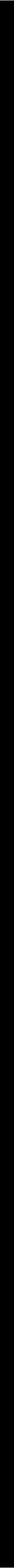 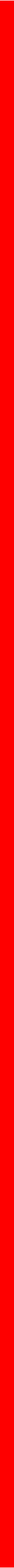 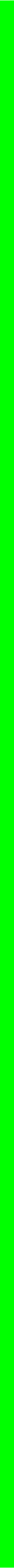 REPUBLIC OF KENYA                                           COUNTY GOVERNMENT OF MANDERA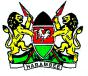 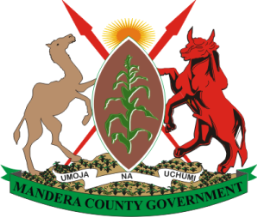 DEPARTMENT OF FINANCE AND ECONOMIC PLANNINGFINANCIAL YEAR 2024/25PROGRAMME BASED BUDGETJUNE 20241.0 EXECUTIVE SUMMARYThe Budget estimates for FY 2024/2025 and its MTEF has been prepared by the County Treasury in compliance with the requirements of Article 201 of the Constitution of Kenya 2010 on openness and accountability, including public participation in financial matters, and Section 135 of Public Finance Management Act, 2012. It has been prepared on the basis of the County Integrated Development Plan (CIDP 2023-2027), Annual Development Plan (ADP FY 2024/2025), and County Fiscal Strategy Paper (CFSP FY 2024/2025) and in line with the National Treasury Budget Policy Statement 2024 (BPS 2024). In the FY 2024/2025, the County Government anticipates to receive a total revenue of Kshs. 13,442,466,406 comprising of Kshs. 12,054,974,661 from the National Government as equitable share, various Conditional grants amounting to Kshs. 1,050,957,899, and Kshs. 336,533,846 from own source revenue collection. The revenue will be used to fund priority areas focused on completion of on-going and new projects. The estimated total Recurrent Budget Expenditure for FY 2024/2025 is Kshs. 8,886,717,829 (66%) while the Development Expenditure is estimated to be Kshs. 4,555,748,577 (34%). The estimated Development Expenditure, therefore, meets the minimum requirements of PFM Act section 107(2) which requires that at least 30% of the County budget to be dedicated for development. The County Treasury shall continue to enforce fiscal discipline in line with the provisions of the PFM Act, 2012 and provide all necessary support to departments during the implementation of the planned programmes.Ibrahim M. AdanExecutive Committee Member - Finance and Economic PlanningCOUNTY GOVERNMENT OF MANDERA1.1. BUDGET SUMMARY1.2. FY 2024/25 Resource Basket1.3. Budget Summary – By Economic Classification1.4. Budget Summary – Summary by ProgrammeVOTE : COUNTY EXECUTIVE SERVICESPart A: VisionA leading institution in public policy formulation, implementation, coordination, supervision and prudent resource management.Part B: MissionTo provide overall leadership and policy direction in resource mobilization management and accountability for quality service delivery.Part C: Performance Overview and Background for Programme(s) FundingThe County executive services is charged with the mandate of providing County leadership in implementation of County Policy and development by ensuring the County Government works in harmony through improved policy direction, coordination and information sharing between County Government, Departments and Agencies.In the FY 2024/25, the department will enhance service delivery by strengthening the Service Delivery through the delivery Unit (DU) and the County Monitoring and Efficiency Unit systems to ensure departments effectively track service delivery and deliver on their mandates and within time. The department has been allocated a budget of Kshs. 513,172,333 for operations and maintenance.Part D: Programme ObjectivesPart E: Summary of Expenditure by Programmes, 2024/25– 2026/27 (Kshs)Part F: Summary of Expenditure by Vote and Economic Classification (Kshs)Part G: Summary of Expenditure by Programme, Sub-Programme and Economic Classification (Kshs.)Part H. Summary of the Programme Outputs and Performance Indicators for FY 2024/25- 2026/27VOTE 3424: OFFICE OF THE COUNTY SECRETARY AND HEAD OF PUBLIC SERVICEPart A: VisionA leading sector in legislation, public policy formulation, coordination, supervision and prudent human resource management.Part B: MissionTo provide overall leadership and policy direction in management and accountability for quality public service delivery.Part C: Performance Overview and Background for Programme(s) FundingIn the FY 2022/2023 and 2023/2034, the department strengthened performance management systems, strengthen county Service Delivery and enhance the county staff welfare. This will be enhanced in FY 2024/25 together with supporting coordinated multi-sectoral approach in development.Part D: Programme ObjectivesPart E: Summary of Expenditure by Programmes, 2024/25 – 2026/27 (KShs.)Part F: Summary of Expenditure by Vote and Economic Classification (KShs.)Part G: Summary of Expenditure by Programme, Sub-Programme and Economic Classification (KShs.)Part H. Summary of the Programme Outputs and Performance Indicators for FY 2024/25- 2026/27VOTE 3425: OFFICE OF THE COUNTY ATTORNEYPart A: VisionA leading department in provision of legal advisory services and promotion of a just, democratic and corruption-free county.Part B: MissionTo facilitate the realization of good governance and respect for the rule of law through the provision of legal advisory services and upholding of ethics and integrityPart C: Performance Overview and Background for Programme(s) FundingIn the FY 2023/24, the Department will enhance the County legal systems and ensure completion of legal and regulatory frameworks for devolved functions. The Department will also organize trainings for other county departments on necessary legal requirements for the purpose of enhancing cohesion, compliance and tranquility in the County.Part D: Programme ObjectivesPart E: Summary of Expenditure by Programmes, 2024/25– 2026/27 (KShs.)Part F: Summary of Expenditure by Vote and Economic Classification (KShs.)Part G: Summary of Expenditure by Programme, Sub-Programme and Economic Classification (KShs.)Part H. Summary of the Programme Outputs and Performance Indicators for FY 2024/25- 2026/27VOTE 3422: COUNTY PUBLIC SERVICE BOARD Part A. VisionBuild the most efficient public service in Kenya and beyond. Part B. MissionTo attract, retain and inspire a result oriented county public service.Part C. Performance Overview and Background for Programme(s) FundingIn the FY 2024/25, the County Public Service Board has been allocated a budget estimate of Kshs. 84,182,541 comprising of Kshs. 78,217,041 for recurrent expenditure and Kshs. 5,965,500 for development expenditure.The County Public Service Board will strengthen the County Human Resources and performance Management System and develop an updated scheme of service for all cadres, which will guide career progression and development as well as succession management. In addition, the board will review its strategic plan and operationalize its newly constructed office block.Part D. Programme Objectives/ Overall OutcomePart E: Summary of Expenditure by Programmes, 2024/25 – 2026/27 (KShs.)Part F: Summary of Expenditure by Vote and Economic Classification (KShs.)Part G. Summary of Expenditure by Programme, Sub-Programme and Economic Classification (Kshs.) 2024/25- 2026/27Part H. Summary of the Programme Outputs and Performance Indicators for FY 2023/24- 2025/26VOTE 3413: FINANCE AND ECONOMIC PLANNING Part A. VisionPromoting prudent financial management in the County.Part B. MissionTo build and preserve excellence in economic planning and financial management through optimal resource mobilization, allocation and utilization to ensure inclusive and sustainable development.Part C. Performance Overview and Background for Programme(s) FundingThe Ministry of Finance and Economic Planning draws its mandate from Section 104 of the Public Finance Management Act (PFMA) 2012, as well as regulations and policy guidelines issued by the National Treasury from time to time. The Ministry has a key role of transforming the public service for better quality service delivery to residents of Mandera County by improving coordination of development planning, policy formulation and budgeting.In the FY 2023/24, the Ministry continued to formulate and implement financial and economic policies aimed at facilitating economic development and prudent management of public resources. The Ministry ensured compliance to statutory requirements of the County Government Act 2012 and Public Finance Management Act 2012 by undertaking the following responsibilities in a timely manner: Preparation of key financial and planning documents such as the 2024/25 Annual Development Plan, County Budget Review and Outlook Paper, County Fiscal Strategy Paper, Quarterly budget implementation reports, budget estimates, and the County Budgets for FY 2024/25.The department also strengthened internal controls, revenue administration and budget execution. It also ensured timely production of financial reports while also ensuring adherence to procurement systems and procedures. The sector faced a number of challenges in the implementation of 2023/2024 budget. This included delays in Exchequer releases from the National treasury, IFMIS connectivity challenges due to poor networks in the County, and expenditure pressures.In the FY 2024/25, the Ministry has been allocated a budget estimates of Kshs. 477,350,598 comprising of Kshs. 467,350,598 for recurrent expenditure and Kshs. 10,000,000 for development expenditure.The Ministry envisages carrying out the following key activities: Continuous capacity building of technical staff, continuous inventory of asset and liabilities, and development of financial and economic policies and plans. The Ministry will continue to ensure preparations of strategic and annual development plans, CBROP, implementation of ward development projects and procurement plans is in place. The sector shall also continue to support audit and asset management activities. The Ministry shall keep discharging its mandate in order to ensure value for money. In addition to continuing to support procurement activities, the Ministry shall also streamline the process relating to acquisition of goods and services to ensure it is timely.Part D. Programme ObjectivesPart E: Summary of Expenditure by Programmes, 2024/25 – 2026/27 (Kshs.)Part F: Summary of Expenditure by Vote and Economic Classification (Kshs)Part G. Summary of Expenditure by Programme, Sub-Programme and Economic Classification (Kshs. Millions) 2024/25- 2026/27Part H: Summary of the Programme Outputs and Performance Indicators for FY 2024/25- 2026/27VOTE 3416: EDUCATION AND HUMAN CAPITAL DEVELOPMENTPart A. VisionTo provide a conducive environment for quality early childhood education and vocational training services.Part B. MissionTo promote and coordinate early childhood education and vocational training for sustainable socio-economic development.Part C. Performance Overview and Background for Programme(s) FundingThe department is mandated to undertake the following functions:provide high quality education and child care in a safe, respectable and inclusive environment for early childhood educationprovide quality assurance and research for pre-primary education and vocational trainingdevelop policies and guidelines in the interest of the childrenundertake special needs education referral and placement for ECDEtraining of youth in relevant technical skills coordination and supervision of vocational training centersundertake market assessment for skilled labour needsThe major achievements for the department in the review period include; Construction of ECDE classrooms, development of sports for ECDE learners, provision of training materials, training of ECDE teachers on CBC, as well as provision of food to ECDE learners. The directorate of vocational and technical training is mandated to provide appropriate skills in vocational and technical fields such as building technology, automotive engineering, hairdressing and beauty, garment making technology among others. To facilitate these activities, supply of tools to trainees in the 7 vocational training centers was undertaken.To promote provision of quality education and training, access, retention and transition in education, the department provided bursary and scholarship support to both new and continuing students at secondary, college and university levels. In the financial year 2022/2023, an increase in enrolment in ECDE by 20% was recorded due to provision of school feeding Programme, supply of teaching and learning materials and recruitment of 437 new ECDE teachers.The department experienced several challenges in the financial year 2022/2023 such as Outbreak of Covid-19 and Cholera in the county, Prolonged drought which affected development programs and posed a threat of school dropout, and Delayed disbursement of funds from the national treasury.In the FY 2023/2024, the department planned to increase access and enrolment in ECDE and Vocational Training Centers, improve literacy levels and increase retention in secondary schools. The department will keep strengthening this effort in the FY 2024/25. The department has been allocated a budget estimate of Kshs. 1,297,570,130 comprising of Kshs. 1,078,276,588 for recurrent expenditure and Kshs. 219,293,542 for development expenditure.Part D. Programme Objectives Part E: Summary of Expenditure by Programmes, 2024/25 – 2026/27 (Kshs.)Part F: Summary of Expenditure by Vote and Economic Classification (Kshs.)Part G. Summary of Expenditure by Programme, Sub-Programme and Economic Classification (Kshs.) 2024/25- 2026/27Part H: Summary of the Programme Outputs and Performance Indicators for FY 2024/25- 2026/27VOTE 3423: TRADE AND COOPERATIVE DEVELOPMENTPart A: VisionTo be a County with competitive economy and investment destination of choice to achieve a sustainable and equitable socio-economic development.Part B: MissionTo promote, co-ordinate and implement integrated socio-economic policies and programs competitively innovative industrialization and infrastructure development with a vibrant commercially oriented co-operative sector.Part C: Performance Overview and Background for Programme(s) FundingThe department comprises of Trade, Industrialization, Investment and Co-operatives development. Its major priorities include increasing ease of doing business index, improving access to business financing for MSMEs, cooperatives and upcoming entrepreneurs, increasing the rate of compliance with fair trade practices for consumer protection, increasing contribution of industries to the county GDP, contribution of investment to the county GDP as well the number of stable, vibrant and commercially oriented co-operatives.The department is majorly tasked with construction and operationalization of markets, marketing county products and produces, protection and incubation of MSEs Traders and financing proprietors through interest free loan. As well, it’s tasked with generations of miscellaneous revenues for the county government from its various services. The department embarked on a number of transformed agendas to effectively enable creation of favourable business environment and increase ease of doing business in Mandera County since its inception. During the CIDP 2018-2022 period, the sub-sector has significantly increased the number of market stalls to be utilized by traders from 554 stalls to 776 stalls. This was achieved through Operationalization of Eymole, Gither and Banissa Markets, Construction and operationalization of Elwak regional market and provision of market spaces to new SMEs at Mandera ESP market. Issue of single business permit to enforce compliance with fair trade practices and consumer protection has been improved from the base line of 12,475 businesses being licensed to 18,600 businesses licensed. The target was 20,000 businesses by the end review period. This was achieved due to automation of licensing process and employment of skilled personnel. During this period there was significant business growth which can be attributed to improved extension services and eased mobility by procuring Motorbike to all sub-counties.The cooperative sub-sector has procured two milk machines for two cooperative societies to enhanced value addition of milk supply through operationalization of automated milk machines. To enhance marketing of agricultural produce, the department has embarked on value addition for various value chains e.g Simsim, Tomatoes, Camel milk, Goat meat and Sorghum in order to champion the cooperative societies growth and development. Construction of a grain store for border point 1 farmers’ cooperative societies. The grain store will help to alleviate post-harvest loss for the farmers. The sub-sector has established FORA committee for Mandera East, Mandera North, Mandera South and Kutulo in order to enhance cooperative performance and coordination among cooperatives societies in the county.Despite the above achievements, the department faced several challenges that hindered its performance. This included low budgetary allocation for the core functions of the ministry, closure of Somalia-Kenya border, and inadequate logistics to undertake coordination roles in the Sub Counties. Absence of databank and real time information on co-operatives for decision making, non-committal members, Lack of proper mechanism for succession management, aging membership in the movement, negative public perception of the movement especially among the elite and the youth. The Ministry also has a huge personnel gap; more recruitment is needed to achieve    department goals.In the FY 2024/25, the department intends to embrace a paradigm shift in her strategic focus to better facilitate county economic development. This shift will ensure community economic empowerment as envisaged in the CIDP III. The core focus shall be on programs that will:Reduce post-harvest lossesIncrease job opportunities through industrializationStrengthen and develop the co-operative movementPromote and market innovative tourismPromote fair trade practices and Standardize county productsCapacity build entrepreneurs and MSMES The Ministry has been allocated a budget estimate of Kshs. 357,549,748 comprising of Kshs. 60,549,748 for recurrent expenditure and Kshs. 297,000,000 for development expenditure to carry out its mandate effectively. Part D: Programme Objectives/Overall OutcomePart E: Summary of Expenditure by Programmes, 2024/25– 2026/27 (KShs.)Part F: Summary of Expenditure by Vote and Economic Classification (Kshs.)Part G: Summary of Expenditure by Programme, Sub-Programme and Economic Classification (Kshs.)Part H: Summary of the Programme Outputs and Performance Indicators for FY 2024/25-2026/27VOTE 3415: WATER SERVICES, ENERGY, ENVIRONMENT AND CLIMATE CHANGE Part A. VisionA County with sustainable access to adequate water and a clean and secure environment for all.Part B. Mission To ensure; efficient and economical provision of water and sewerage services, increased environmental conservation, appropriate utilization of natural resources and improved access to afford- able and environment friendly sources of energy to meet the various socio-economic needs of Mandera County. Part C. Performance Overview and Background for Programme(s) FundingThe Ministry of Water services, Energy, Environment, Natural Resources and Climate Change has under the County Government of Mandera, the Mandate to ensure efficient and economical provision of water and sanitation services and the appropriate conservation and utilization of natural resources to meet the various socio-economic needs of the people of Mandera county.The period under review, the Ministry of Water Services, Energy, Environment, Natural Resource and Climate Change has received a cumulative Budget allocation of Kshs 10,490,260,000 with an absorption rate of 90%.  At the beginning of the CIDP II period, the proportion of households with access to clean and portable water stood at 45%. At the end of the plan period, the proportion has increased to about 53%. This was made possible through construction, expansion and desilting of existing earth pans, drilling of boreholes, construction of underground water tanks, distribution of plastic water tanks and water trucking services to new settlements or needy households during drought seasonsAt the beginning of the CIDP II period number of households with access to electricity stood at 17% and during the plan period the proportion has increased to about 35%. This has been made possible by provision of solar powered streetlights and partnership with REREC which established solar mini-grids in 6 ward centres and enhanced the accesses.At the beginning of the CIDP II, the proportion of tree cover in the county stood at 2% and during the plan period the proportion has increased to about 2.3%. This was as the result of planting and maintaining 35,000 trees along the streets and in public institutions across the county and also enforcement of EMCA 1999 Cap 387and its regulations such as EIA/EA, Waste management and Air quality regulation and plastic paper bags ban in the county in collaboration with NEMA.Challenges encountered during the implementation of the period under review include: Persistent Devastating Drought, Financial Constraints: The High demand for water programmes is overwhelming leaving no resources for the implementation of Natural Resources programmes, which are also equally important for the enhanced health, and economic productivity of our people, Climate change: vulnerability to climate shocks such as droughts and floods are destroying the local livelihoods. Already, pastoralists are losing thousands of animals due to the severe droughts, High cost of operation and maintenance: Our urban WSPs and Rural water supplies are not able to meet their O & M costs. Possible O & M costs includes fuel for RRT trucks, RRT truck maintenance, daily subsistent allowance for RRT team and first moving spare parts. The O & M costs increases significantly with drought because of over concentration of human and livestock on existing water sources thus leading excessive pumping hours.Encroachment of water catchment: Most of our water catchments have been damaged severely due to human encroachment, rapid human population growth, illegal logging and charcoal burning. The catchment degradation has led to increase surface runoff, flash floods, soil erosion, siltation and water pollution, Mushrooming settlements: Mushrooming and uncontrolled settlements in rural areas has negatively impacted on Government efforts in increasing water services provision coverage, Emerging Issues such as COVID-19 Pandemic in 2020, the highly infectious virus put pressure on all the resources as well shutting down economies all over the world. Mandera County tried to manage the situation in terms of infrastructure and medical capacity. In the financial year 2023/2024, the Ministry was allocated a budget estimate of Kshs. 2,063,246,874 comprising of Kshs. 369,355,193 for recurrent expenditure and Kshs. 1,693,891,681 for development expenditure. In the FY 2024/2025, the Ministry has been allocated Kshs. 1,756,003,867 comprising of Kshs. 348,208,370 and Kshs. 1,407,795,497 for recurrent and development expenditure respectively. The priorities of the sector in this financial year include; to increase the proportion of households with access to sufficient, safe & sustainable Water and sewerage services, to increase the proportion of tree cover, to reduce the number of unregulated quarry sites, to increase the proportion of town centers with solar street lights and to increase no of policies, programmes and projects that have been climate change screened.Part D. Programme Objectives/ Overall OutcomePart E: Summary of Expenditure by Programmes, 2024/25 – 2026/27 (Kshs.)Part F: Summary of Expenditure by Vote and Economic Classification (KShs.)Part G: Summary of Expenditure by Programme, Sub-Programme and Economic Classification (KShs.)Part H: Summary of the Programme Outputs and Performance Indicators for FY 2024/25- 2026/27VOTE 3417: HEALTH SERVICESThe department consists of 2 directorates namely: medical services and public health services.PART A: VisionHigh-quality healthcare system that is efficient, accessible, equitable and affordable for all in Mandera.PART B: MissionTo promote the provision of integrated and high quality promotive, preventive, curative and rehabilitative healthcare services in Mandera County.Part C. Performance Overview and Background for Programme(s) FundingThe County Ministry of Health has the mandate to deliver affordable and quality health services to the people of Mandera County with an overarching goal towards the attainment of Universal Health Coverage. Major emphasis is on interventions targeted towards mother and child health services; provision of essential health services: reducing communicable and non-communicable diseases; water and sanitation activities; as well as strengthening community health services.Over the last 3 years, the Ministry was allocated Ksh. 2.66 billion, Ksh. 2.78 billion and Ksh.2.54 billion in the financial years 2019/2020, 2020/2021 and 2021/2022 respectively. Expenditure during the same periods amounted to Ksh. 2.4 billion, Ksh. 2.5 billion and Ksh. 2.2 billion which represent 92%, 91% and 89% absorption levels respectively.The Ministry made key achievements which included reduction in maternal mortality. The Maternal Mortality ratio (MMR) indicators stood at 3,795 deaths per 100,000 live births as compared to the national average of 488 deaths per 100,000 live births. At the end of CIDP II, Maternal Mortality Ratio reduced from 3,795/100,000 live birth to 385/100,000 live birth against the national figure of 362/100,000 live births; 4th ANC Visit Increased from 7,617 in 2018 to 13,317 in 2022; skilled deliveries increased from 13,692 in 2018 to 22,725 in 2022; immunization Coverage increased from 33% in 2018 to 81% in 2022; the number of beneficiaries for nutrition and dietetic services increased from 56,771 in 2018 to 97,632 in 2022. This comprised of children under five years with Severe Acute Malnutrition and Moderate Acute Malnutrition cases respectively. The County HIV prevalence reduced to 0.3 per cent from 0.5 per cent. There are estimated more than 1397 People Living with HIV. The new annual infections cases reduced from 121 to 55 cases in 2022. AIDS related deaths reduced from 20 to less than 2 persons due to effective improvement of ART service in the county. Number of facilities providing PMTCT services rose from 15 facilities to 45 resulting to reduction of mother to child transmission of HIV/AIDS; and the proportion of TB cases identified and put on treatment increased from 70% in 2018 to 96% in 2022.The Ministry encountered a number of challenges during the medium term. Outbreak of diseases especially the Covid 19 Pandemic was a major challenge in implementing development programmes. This diverted development resources and productive labour to treatment and caring for the sick as well as the economic lock down experienced by the county and the country. The pandemic and other diseases like Dengue fever and Chikungunya put pressure on the health infrastructure as well as the limited resources.Insecurity was also a huge challenge. Many border towns suffered attacks from external Al Shabaab aggressors. Inter-clan clashes over scarce resources were also a challenge. These aspects of insecurity negatively affected socio-economic lives of the locals and scared away investors. It also negatively affected recruitment and retention of non-local staffs.The County also experienced the worst drought in 40 years with five failed rainy seasons. This scenario led to the diversion of development budgets to respond to emergency relief cases. This largely contributed to increased malnutrition among mothers and children and outbreaks of diseases such as kalazar, cholera, dengue fever and measles.  In the FY 2023/24 and the medium term, the Ministry will focus on continued roll-out and implementation of UHC focusing on social health insurance; preventive and promotive healthcare, establishment and strengthen existing cold chain system, public health disease surveillance and emergency response. The Ministry envisages to enhance provision of specialized and curative services by use of technology for telemedicine and health data. It will also continue implementation of ongoing infrastructural projects; non-communicable diseases control by establishing oncology centre as well as establish mental Health unit. Health research to inform health services policy and strategies will also be conducted.In the financial year 2024/25, the Ministry has been allocated a budget estimate of Kshs. 2,556,056,529 comprising of Kshs. 2,133,423,876 for recurrent expenditure and Kshs. 422,632,653 for development expenditure. Part D. Programme Objectives/ Overall OutcomePart E: Summary of Expenditure by Programmes, 2024/25 – 2026/27 (Kshs.)Part F: Summary of Expenditure by Vote and Economic Classification (Kshs)Part G. Summary of Expenditure by Programme, Sub-Programme and Economic Classification (Kshs. Millions) 2024/25- 2026/27Part H:	Summary of the Programme Outputs and Performance Indicators for FY 2024/25- 2026/27VOTE 3420: SOCIAL DEVELOPMENTPart A. VisionTo provide holistic, quality social services to foster growth and development that is sustainable and nationally competitive.Part B. MissionTo improve quality of social service delivery founded on values such as honesty, co-operation, commitment and trust at the most crucial period of human growth and development.Part C. Performance Overview and Background for Programme(s) FundingThe Ministry is composed of the following sub- sectors: -Culture, Tourism & Library Services;Youth Sports and Talent Development;Women Empowerment and Affirmative Action, and Social Services, Special Programs & Disaster Management Table 1: Sub-sectors and their RolesSource: Ministry of Social Development-Mandera countyThe Ministry of Social Services, Youth, Sports and Gender Affairs is a crucial Ministry under which matters affecting the most vulnerable members of our society such as children, youth, and persons with disability, women and the elderly are sorted and interventions are implemented to help them. The priority of this sector includes taking care of vulnerable members in the society by coming up with policies and programs especially designed to suit their unique needs. It looks into priority issues and needs of youth, women, and elderly, Orphan and Vulnerable Children and PWD.In the planned period, 979 housing units were built for IDPs and most vulnerable households in the society.117 most vulnerable members benefited from the toilet construction program especially along the riverine as a way of environmental protection and sanitation programme. The sector supported 200 groups (i.e. women, youth and PWDs) with assorted IGA equipment comprising of freezers, sewing machines, car wash equipment, motor bikes, beauty equipment, incubators and donkey carts. For purposes of mobility, 391 PWDs supported with assorted assistive devices comprising of Wheel chairs, motorized wheel chairs, crutches, white cane and walking frames. The county government supported six orphanage centers in form of grants every financial year. So far, we have disbursed 55.5 million shillings since the inception of the program. Sensitization was rolled out on substance and drugs abuse for 730 stakeholders comprising of youth, elders, women, religious leaders, security service providers and business people. In order to further empower PWDs, a resource center was built for them in Mandera east. To tackle issue of drugs and substance abuse, rehabilitation center was constructed and equipped. In the sports department, county tournaments were done and sports kits supplied to clubs.A number of challenges faced the department, notably;Lack of critical facilities such as rescue center for SGBV victimsAbsence of Youth, Gender, Sports and PWDs policies that would have helped mainstreaming the issues in county developments.Delayed disbursement of funds from National Treasury over the years. The County Government experienced frequent cash crunches as a result of delayed disbursement from the national treasury. This consequently delayed projects delivery.Widespread poverty: Despite massive interventions in various sectors, Mandera has high levels of poverty with 77 % of residents living in absolute poverty as per KNBS Economic Survey Report 2022. This calls for more deliberate efforts targeted at lifting populations out of poverty. Relief food were procured on emergency basis to cushion the vulnerable persons against the impact of drought. However, the sector lacked vehicles for supervision during relief food distribution to sub counties. Some of the field officers have no offices at their respective work stations. There is also a challenge of office furniture for some of the sub- county offices. There was also limited training and capacity building for the department’s staffs.In the financial year 2024/2025, the Ministry has been allocated a budget estimate of Kshs. 594,292,838 comprising of Kshs. 100,804,960 for recurrent expenditure and Kshs. 493,487,878 for development expenditure. Part D. Programme ObjectivesPart E: Summary of Expenditure by Programmes, 2024/25 – 2026/27 (Kshs.)Part F: Summary of Expenditure by Vote and Economic Classification (Kshs)Part G. Summary of Expenditure by Programme, Sub-Programme and Economic Classification (Kshs.) 2024/25- 2026/27Part H:	Summary of the Programme Outputs and Performance Indicators for FY 2024/25- 2026/27VOTE 3414: AGRICULTURE, LIVESTOCK AND FISHERIESPART A: Vision An innovative, commercial-oriented and modern agriculture and rural development sector.PART B: MissionTo improve the livelihood of Mandera county residents through promotion of competitive agricultural production, sustainable livestock and fisheries production, affordable and quality veterinary services provision and training and adoption of small holder irrigation that is efficient, effective and sustainable.PART C: Performance Overview and Background for Programme(s) FundingMandateTo promote and facilitate production of food and agricultural raw materials, ensure food and nutrition security, promote agro-based industry, agricultural export and sustainable agricultural practice.Budget and performanceSource:  Ministry of Agriculture, Livestock and FisheriesAchievementsDuring the previous plan period, the sector achieved the following:(i) Area under irrigated agriculture increased from 5,900ha to 6,030ha with concrete canal length increasing marginally from 7.8km to 8.8km; (ii) Flood control measures using gabions increased by 80m constructed along River Daua; (iii) Acreage under crop production increased from 7,013Ha in 2018 to 8,554ha in 2022 with overall production increasing from 17,095MT in 2018 to 24,768MT in 2022. Overall farm productivity increased by 18% during the period. This achievement is attributed to extension service delivery support from development partners and provision of farm inputs to resource poor farmers;(iv) Average milk production at farm level increased from 2 ltr to 2.5 ltr per animal per day for camel and 1litre to 1.5 ltr per day per animal for cattle through capacity building of milk farmers and dealers and distribution of pastures and fodder seeds to riverine farmers. Livestock average body weight increased from 12kg to 14kg for goats, 130kg to 150kg for mature cattle and 230-250 for camel. This can be attributed to improved extension, fodder production and construction of hay stores for fodder storage to be used during drought season; On veterinary services, 20% of the shoats’ population in the county was protected through four PPR mass vaccinations. Illegal slaughtering in Mandera Municipality reduced by 40% through construction of one modern slaughterhouse while disease surveillance improved by 40% through staff training on Epidemiological surveillance; andFisheries production increased from 1.4 tones /year in 2018 to 2 tonnes per year in 2022.ChallengesThe Sector faced numerous challenges including: Recurring floods along river Daua causing destruction of crops and siltation;Recurrent drought led to diversion of development budgets to respond to emergency relief cases;Inadequate technical staff;Inadequate funding leading to underperformance of the sector;Absence of shariah compliant credit facilities;High prevalence of pest and livestock diseases;Inadequate logistical support for extension, monitoring and implementation activities;Porous international borders leading to frequent outbreak of trans-boundary crop and animal diseases. Influx of counterfeit drugs, pest and diseases caused by pesticides crossing the borders;Rangeland degradation;Low capacities of monitoring, evaluation and reporting: Adherence to planning, budgeting, monitoring and evaluation, and reporting requirements was generally poor across most sectors. This posed challenges in project implementation and tracking at sector level, hence untimely and below standard county reports;High cost of goods, inputs and services: The geographical location of Mandera is 1200km from Nairobi, coupled with poor road network, insecurity and poor communication network has posed a big threat to movement of goods and services to the county. This has seen most of the goods doubled on prices and being scarce due to the high demand and low supply;Delayed disbursement of funds from National Treasury over the years. This has delayed projects delivery and compromised the provision of essential services.Widespread poverty: Despite massive interventions in various sectors, Mandera has high levels of poverty with 77 % of residents living in absolute poverty as per KNBS Economic Survey Report 2022. This calls for more deliberate efforts targeted at lifting populations out of poverty; and Low levels of literacy: Literacy levels are still very low in Mandera County, standing at 30%KNBS, 2019) which makes it difficult to change mindsets and improve equity amongst our people.Outlook for 2024/25In the financial year 2024/25, the Ministry has been allocated a budget estimate of Kshs. 822,401,721 comprising of Kshs. 362,348,598 for recurrent expenditure and Kshs. 460,053,123 for development expenditure.The Ministry plans to develop Legal and Policy framework, provide subsidized farm inputs, promote value addition and marketing of agricultural products. Further, the Ministry will continue developing irrigation infrastructure and farmland, control floods, support extension service delivery. The Ministry will also undertake improvement in animal husbandry and nutrition, ensure establishment of strategic feedlots, reduce the prevalence of endemic and zoonotic livestock diseases, and conduct aqua-culture development.PART D: Programme Objectives/ Overall OutcomePart E: Summary of Expenditure by Programmes, 2024/25 – 2026/27 (Kshs.)Part F: Summary of Expenditure by Vote and Economic Classification (Kshs)Part G. Summary of Expenditure by Programme, Sub-Programme and Economic Classification (Kshs.) 2024/25- 2026/27Part H:	Summary of the Programme Outputs and Performance Indicators for FY 2024/25- 2026/27VOTE 3419: ROADS, TRANSPORT AND PUBLIC WORKSPart A. VisionTo provide quality road and transportation infrastructure to spur socio-economic growth and development in Mandera County and the region and at large.Part B. MissionTo facilitate the construction, upgrading, rehabilitation, and effective maintenance of all infrastructure facilities in Mandera County and to enhance regional connectivity for sustainable socio-economic growth and development in line with Kenya vision 2030.Part C. Performance Overview and Background for Programme(s) FundingThe department enhanced infrastructural development which improved accessibility connectivity, reduced travel time, improved security and promoted economic activities in the County through the following intervention; Bitumen Roads Mandera Town roads- 1.5 Km), Construction of 8 No. Box culverts in various parts of the county, construction of all-weather Murram roads (Over 420 Km), Maintenance of 115km of Roads, Construction of more than 15 drifts across seasonal streams. Over 100km of new unclassified roads have been successfully bush cleared and opened while construction of 5 Airstrips (Elwak, Takaba, Banisa, Rhamu and Lafey Towns) have also been undertaken.The County Government has partnered with other governmental and non-governmental body in its quest to achieve quality road infrastructure, in order to spur social-economic growth in Mandera County. Some of these agencies include KeNHA, KURA, KeRRA, the World Bank among others. They have partnered with the county in constructing the following roads:135km of low volume seal road from Rhamu to Elwak (KeNHA); 20km tarmac Road within Mandera Town Completed, Ongoing 7km in Mandera East and 6 Km in Banisa (KURA);70km of low volume seal Roads from Mandera – Fino (KeRRA).Public WorksThe sub-sector’s Flagship Projects completed and operationalized are: - The County Headquarters;Governor’s residence;Deputy Governor’s ResidenceChallenges encountered by the sectorLack of equipment for road construction;Inadequate vehicles for project monitoring;High cost of repairs and maintenance of vehicles;Lack of quality skilled mechanics to repair vehicle;Lack fund for repair and maintenance for vehicles, plant and equipment;Inadequate office space for staff as available offices are shared with departments;Lack of fleet management tracking system for the county vehicles;Outbreak of diseases especially the Covid 19 Pandemic was a major challenge in implementing development programmes. This diverted development resources and productive labour to treatment and caring for the sick as well as the economic lock down experienced by the county and the country. The pandemic and other diseases like Dengue fever and Chikungunya put pressure on the health infrastructure as well as the limited resources.Insecurity: Many border towns suffered attacks from external Al Shabaab aggressors. Inter-clan clashes over scarce resources were also a challenge. That remains the case to date. These aspects of insecurity negatively affect socio-economic lives of the locals and scare away investors.Recurring drought: Prolonged drought led to the diversion of development budgets to respond to emergency relief cases. The County has experienced the worst drought in 40 years with little or no rainfall in 4 years.  The diversion of resources was done by distributing food stuff and water in trucks to the affected communities. High cost of goods and services: The geographical location of Mandera at about 1200km from Nairobi, coupled with poor road network, insecurity and poor communication network has posed a big threat to movement of goods and services to the county. This has seen most of the goods doubled on prices and being scarce due to the high demand and low supply.  Delayed disbursement of funds from National Treasury over the years has delayed projects delivery and compromised the provision of essential services such as health, water and education. In the financial year 2024/2025, the Ministry has been allocated a budget estimate of Kshs. 1,027,137,417 comprising of Kshs. 295,617,033 for recurrent expenditure and Kshs. 731,520,384 for development expenditure. Part D. Programme Objectives/ Overall OutcomePart E: Summary of Expenditure by Programmes, 2024/25 – 2026/27 (Kshs.)Part F: Summary of Expenditure by Vote and Economic Classification (Kshs)Part G. Summary of Expenditure by Programme, Sub-Programme and Economic Classification (Kshs. Millions) 2024/25- 2026/27Part H:	Summary of the Programme Outputs and Performance Indicators for FY 2024/25- 2026/27VOTE 3418: LANDS AND URBAN DEVELOPMENTPart A. VisionExcellent, adequate and affordable administration and management of land, housing and sustainable urban development in Mandera County.Part B. MissionTo facilitate improvement of livelihoods of the people of Mandera through efficient, sufficient, equitable and sustainable management of land, housing and urban environment.Part C. Performance Overview and Background for Programme(s) FundingThe department has three directorates namely; Lands and Physical Planning, Housing & Urban Development, and Circular Economy & Solid Waste Management. Lands and Physical Planning department is mandated to undertake matters of general management of land such as physical and land use planning, surveying and registration and dispute resolution. On the other hand, Housing and Urban development is in charge of development control and compliance and management of the housing sector. The directorate of Circular Economy is mandated to oversee solid waste management activities within the county in a bid to improve countywide sanitation.  The major achievements by the Ministry over the years included the following:In 2018 the number of landless persons resettled was at 700. This increased to 3,528 by 2022. This was due to the preparation and approval of Mandera Integrated Strategic Urban Development plan. A total of 9,251 land records were digitized between November, 2019 and March, 2022.Revenue collection from registration, transfers and development control increased from Ksh 14 million per year in 2019 to Ksh. 44 million annually. The figure accounts for 33% of the revenue generated by the county. This increase was attributed to the adoption of the Land Information Management System (LIMS) in Mandera East Sub County, and the Ministry is in the process of rolling out the system to other sub-counties.Preparation of the Mandera ISUDP (2015-2035). The plan was adopted by the County Assembly on 30th November 2021. The Plan paved way for Cadastral survey of approximately 7,944 plots and subsequent issuance of title deeds.Elwak Land Registry was constructed and commissioned on 14th October, 2021. The construction of the registry has improved service delivery, secured land records and reduced the cost of renting office blocks.Some of the achievements recorded since the inception of the Municipalities included: construction of 3.8KM of storm water drainage protection works; increased number of solar street lights from 647 to 1,072 poles; construction of a box culvert at the livestock market area; operationalized the fire station and the Municipal Headquarter offices; increased number of trees from 16,800 to 20,500; relocation of the town dump site from BP1 to Karo; purchase of a new fire truck. The Mandera Municipality also participated and won the call for proposal for SUED program; purchased 2No. skip loaders and 8 waste bins; and completed the development of the Urban Economic Plan.In the financial year 2024/2025, the Ministry has been allocated a budget estimate of Kshs. 656,088,219 comprising of Kshs. 248,088,219 for recurrent expenditure and Kshs. 408,000,000 for development expenditure.Part D. Programme Objectives/ Overall OutcomePart E: Summary of Expenditure by Programmes, 2024/25 – 2026/27 (Kshs.)Part F: Summary of Expenditure by Vote and Economic Classification (Kshs)Part G. Summary of Expenditure by Programme, Sub-Programme and Economic Classification (Kshs.) 2024/25- 2026/27Part H:	Summary of the Programme Outputs and Performance Indicators for FY 2024/25- 2026/27VOTE 3421: PUBLIC SERVICE MANAGEMENT, DEVOLVED UNITS AND COMMUNITY COHESIONPart A. VisionTo be a leading ministry of excellence in Public Service Management, coordination and development in a peaceful and cohesive County.Part B. MissionTo provide policy direction in Public Service Management, advice on appropriate organizational structures, initiate and coordinate human resource management reforms to improve service delivery for sustainable socio-economic development and to promote a cohesive society whose values are harmonious and integrative.Part C. Performance Overview and Background for Programme(s) FundingThe Ministry of Public Service, Conflict Management and Devolved Units was created to provide strategic leadership and guidance to the public service on the Human Resource Management and Development and promote a cohesive society whose values are harmonious and multi-cultural. It boasts of five subdivisions: Public Service Management, Devolved Units, Conflict Management, Cohesion and Integration, De-radicalization and Countering Violent Extremism and Governance, Civic Education and Public Participation. Each department of the section is headed by a County Chief Officer.The directorate of Public Service Management basically undertakes Human Resources Management and Development ranging from Payroll Management, Registry (keeping records of county employees), Training and Development, and Staff Welfare among other functions. On the other hand, Devolved Units coordinates all County Government functions at the decentralized units (Sub-County, Ward and Village levels). The Conflict Management, Cohesion and Integration department is tasked with managing conflicts and promoting cohesive and integrated society. The Department of De-radicalization and Countering Violent Extremism is one of the two newly created departments in the Ministry. It is mandated to help in the fight against radicalization and violent extremism that has wreaked havoc in the County and its neighbouring region.  Governance, Civic Education and Public Participation is also a newly created department that was formed to undertake civic education and citizen engagement in all of the County Government undertakings. It is meant to actively involve the local community in all county government’s Projects and programs before, during and after implementation.During FY 2022/2023, a number of initiatives were undertaken. These included: Construction of Mandera North Sub-County Headquarter, equipping of ward offices and sub county offices, spearheaded the implementation and promotion of national values and principles of governance with reports submitted annually to the Executive and to the County Assembly. Despite the above successes, the Ministry faced challenges such as high expectations of citizens on public service delivery, inadequate budgetary support for public sector reforms such as performance contracting and weak monitoring and evaluation of public sector reforms. In the financial year 2024/2025, the Ministry has been allocated a budget estimate of Kshs. 2,187,691,802 comprising of Kshs. 2,137,691,802 for recurrent expenditure and Kshs. 50,000,000 for development expenditure. Part D. Programme Objectives/ Overall OutcomePart E: Summary of Expenditure by Programmes, 2024/25 – 2026/27 (Kshs.)Part F: Summary of Expenditure by Vote and Economic Classification (Kshs)Part G. Summary of Expenditure by Programme, Sub-Programme and Economic Classification (Kshs. Millions) 2024/25- 2026/27Part H:	Summary of the Programme Outputs and Performance Indicators for FY 2024/25- 2026/27Revenue summary By SourcesAmount (Kshs)Equitable share  12,054,974,661Own Source Revenue Projections                336,533,846 On-Going  Projects funds b/f from 2023/2024                               -   Allocation for Mineral royalties                               -   DANIDA Grant - Primary Health Care                  15,746,250 Community Health Promoters Program                  29,800,795 Kenya Climate Smart Agriculture Project (NEDI)                               -   Sweden -Agricultural Sector Development Support Program (ASDSP) II                               -   World Bank Emergency Locust Response Project (ELRP)                142,500,000 Food Systems Resilience Project -(FSRP)                173,076,923 FLOCCA County Climate Institutional Support Grant                  11,000,000 FLOCCA Grant FY 2024/2025 Allocations                163,686,676 Kenya Devolution Support Programme 2 (KDSP II)                  37,500,000 De-Risking and Value Enhancement (DRIVE)                               -   Conditional Grant for Aggregated Industrial Parks Programme                250,000,000 Conditional Grant for Provision of Fertilizer Subsidy Programme                               -   Roads Maintenance Fuel Levy                 192,647,255 Kenya Urban Support Project (KUSP) – UIG                  35,000,000     TOTAL         13,442,466,406Expenditure ClassificationFY 2023/24FY 2024/25 Budget EstimatesProjected Estimates FY 2025/26Projected Estimates FY 2026/27Current Expenditure8,886,717,8299,125,170,0589,514,134,193Compensation to Employees4,929,722,0285,217,517,8025,523,834,333Use of goods and services2,602,384,5972,525,741,0522,608,388,656 Current Transfers Govt. Agencies 470,700,000498,000,000498,000,000Other Recurrent883,911,204883,911,204883,911,204Capital Expenditure4,555,748,5772,841,693,9053,206,604,386 Acquisition of Non-Financial Assets 50,000,00050,000,00050,000,000 Capital Transfers to Government Agencies 1,457,306,1131,056,076,9231,106,751,173Other Development3,048,442,4641,735,616,9822,049,853,213Total Expenditure of Vote13,442,466,40611,966,863,96312,720,738,579DepartmentProgramme/ Sub ProgrammeBudget EstimatesBudget EstimatesProjected EstimatesDepartmentProgramme/ Sub ProgrammeFY 2024/25FY 2025/26FY 2026/27County Executive ServicesProgramme 1: Office of the Governor and Deputy GovernorProgramme 1: Office of the Governor and Deputy GovernorProgramme 1: Office of the Governor and Deputy GovernorProgramme 1: Office of the Governor and Deputy GovernorCounty Executive ServicesSP1. 1 Management of County Affairs                   513,172,333            526,850,950                 571,571,497 County Executive ServicesTotal Expenditure of P.1                   513,172,333            526,850,950                 571,571,497 County Executive ServicesTotal Expenditure of Vote                513,172,333         526,850,950              571,571,497 Office of the County SecretaryProgramme 1: Policy, Leadership and Executive CoordinationProgramme 1: Policy, Leadership and Executive CoordinationProgramme 1: Policy, Leadership and Executive CoordinationProgramme 1: Policy, Leadership and Executive CoordinationOffice of the County SecretarySP1. 1 Leadership and executive coordination                     72,100,000              53,502,802                   53,502,802 Office of the County SecretaryTotal Expenditure of P.1                     72,100,000              53,502,802                   53,502,802 Office of the County SecretaryTotal Expenditure of Vote                  72,100,000           53,502,802                53,502,802 Office of the County AttorneyProgramme 1: Legal and Public Sector Advisory ServicesProgramme 1: Legal and Public Sector Advisory ServicesProgramme 1: Legal and Public Sector Advisory ServicesProgramme 1: Legal and Public Sector Advisory ServicesOffice of the County AttorneySP1. 1 Legal and advisory services                   106,957,458              94,180,939                   94,180,939 Office of the County AttorneyTotal Expenditure of P.1                   106,957,458              94,180,939                   94,180,939 Total Expenditure of Vote                106,957,458           94,180,939                94,180,939 County Public Service BoardProgramme 1: Values and Principles of Public ServiceProgramme 1: Values and Principles of Public ServiceProgramme 1: Values and Principles of Public ServiceProgramme 1: Values and Principles of Public ServiceCounty Public Service BoardSP1. 1 Ethics, Governance and Public Service Values                     84,182,541              87,211,561                   98,738,299 County Public Service BoardTotal Expenditure of P.1                     84,182,541              87,211,561                   98,738,299 Total Expenditure of Vote                  84,182,541           87,211,561                98,738,299 Finance and Economic Planning Programme 1:   Administration, Planning and Support Services Programme 1:   Administration, Planning and Support Services Programme 1:   Administration, Planning and Support Services Programme 1:   Administration, Planning and Support ServicesFinance and Economic PlanningSP 1. 1: Administration, Planning and Support Services.                   338,915,598            350,358,475                 368,773,205 Finance and Economic Planning Total Expenditure of Programme 1                 338,915,598         350,358,475              368,773,205 Finance and Economic Planning Programme 2: Public Financial Management Programme 2: Public Financial Management Programme 2: Public Financial Management Programme 2: Public Financial ManagementFinance and Economic Planning SP 2.1: Accounting services                       4,300,000                8,000,000                     8,000,000 Finance and Economic Planning SP 2.2: Financial Services and Reporting                       6,000,000                4,500,000                     5,200,000 Finance and Economic Planning SP 2.3: Internal Audit Services                       2,800,000                4,000,000                     4,000,000 Finance and Economic PlanningSP 2.4: Supply Chain Management Services                     11,500,000                7,700,000                     7,700,000 Finance and Economic PlanningSP 2.5: County Asset Management Services                       9,700,000              10,200,000                   10,200,000 Finance and Economic Planning Total Expenditure of Programme 2                   34,300,000           34,400,000                35,100,000 Finance and Economic Planning Programme 3: Economic and Financial Policy Formulation and Management Programme 3: Economic and Financial Policy Formulation and Management Programme 3: Economic and Financial Policy Formulation and Management Programme 3: Economic and Financial Policy Formulation and ManagementFinance and Economic Planning SP 3.1: County Economic Planning and Statistics                     32,500,000              32,825,000                   33,153,250 Finance and Economic Planning Total Expenditure of Programme 3                  32,500,000           32,825,000                33,153,250 Finance and Economic PlanningProgramme 4: Revenue Mobilization ServicesProgramme 4: Revenue Mobilization ServicesProgramme 4: Revenue Mobilization ServicesProgramme 4: Revenue Mobilization ServicesFinance and Economic PlanningSP 4.1: Revenue Collection & Enhancement                      43,415,000              47,756,500                   52,532,150 Finance and Economic PlanningTotal Expenditure of Programme 4                  43,415,000           47,756,500                52,532,150 Finance and Economic PlanningProgramme 5: ICT and E-Government ServicesProgramme 5: ICT and E-Government ServicesProgramme 5: ICT and E-Government ServicesProgramme 5: ICT and E-Government ServicesFinance and Economic PlanningSP 5.1: ICT and E-Government Services                     28,220,000              40,042,000                   42,046,200 Finance and Economic PlanningTotal Expenditure of Programme 5                  28,220,000           40,042,000                42,046,200 TOTAL EXPENDITURE OF VOTE                477,350,598         505,381,975              531,604,805 Education and Human Capital DevelopmentProgramme 1:General Administration, Planning and Support Services Programme 1:General Administration, Planning and Support Services Programme 1:General Administration, Planning and Support Services Programme 1:General Administration, Planning and Support Services Education and Human Capital DevelopmentSP 1.1 Administrative Services                   549,626,588            577,107,917                 605,963,313 Education and Human Capital DevelopmentTotal Expenditure of Programme 1                549,626,588         577,107,917              605,963,313 Education and Human Capital DevelopmentProgramme 2:   Early Childhood EducationProgramme 2:   Early Childhood EducationProgramme 2:   Early Childhood EducationProgramme 2:   Early Childhood EducationEducation and Human Capital DevelopmentSP 2.1 Early Childhood Education                   302,893,648            194,082,500                 209,286,625 Education and Human Capital Development Total Expenditure of Programme 2                 302,893,648         194,082,500              209,286,625 Education and Human Capital Development Programme 3: Vocational & Technical Training Services Programme 3: Vocational & Technical Training Services Programme 3: Vocational & Technical Training Services Programme 3: Vocational & Technical Training ServicesEducation and Human Capital DevelopmentSP 3.1 Vocational & Technical Training Services                     40,549,894              36,324,894                   37,138,644 Education and Human Capital Development Total Expenditure of Programme 3                   40,549,894           36,324,894                37,138,644 Education and Human Capital Development Programme 4: Education Support Services Programme 4: Education Support Services Programme 4: Education Support Services Programme 4: Education Support ServicesEducation and Human Capital DevelopmentSP 4.1 Education Support Services                   404,500,000            484,725,000                 484,961,250 Education and Human Capital Development Total Expenditure of Programme 4                404,500,000         484,725,000              484,961,250 TOTAL EXPENDITURE OF VOTE             1,297,570,130      1,292,240,311          1,337,349,832 Trade and Cooperative DevelopmentProgramme 1: General Administration, Planning and Support ServicesTrade and Cooperative DevelopmentSP1. 1 General administration & planning                     42,749,748              44,887,235                   47,131,597 Trade and Cooperative DevelopmentTotal Expenditure of P.1                     42,749,748           44,887,235                47,131,597 Trade and Cooperative DevelopmentProgramme 2: Cooperative Development and ManagementTrade and Cooperative DevelopmentSP 2.1 Cooperative Development and Promotion                     14,400,000                7,770,000                   33,058,500 Trade and Cooperative DevelopmentTotal Expenditure of P.2                     14,400,000              7,770,000                33,058,500 Trade and Cooperative DevelopmentProgramme 3: Trade Development and PromotionTrade and Cooperative DevelopmentSP 3.2 Trade Development and Promotion                   300,400,000            260,920,000                 261,466,000 Trade and Cooperative DevelopmentTotal Expenditure of P.3                   300,400,000         260,920,000              261,466,000 Total Expenditure of Vote                357,549,748         313,577,235              341,656,097 Water, Energy, Environment and Climate ChangeProgramme 1:General Administration, Planning and Support Services Water, Energy, Environment and Climate Change SP 1.1 Administrative Services                    172,488,370            181,112,789                 190,168,428 Water, Energy, Environment and Climate Change Total Expenditure of Programme 1                 172,488,370         181,112,789              190,168,428 Water, Energy, Environment and Climate Change Programme 2:   Water and Sewerage Management Services Water, Energy, Environment and Climate Change SP 2.1 Water and Sewerage Management Services                 1,236,433,562         1,113,438,635              1,212,016,990 Water, Energy, Environment and Climate Change  Total Expenditure of Programme 2               1,236,433,562      1,113,438,635          1,212,016,990 Water, Energy, Environment and Climate Change  Programme 3: Energy and Natural Resources Management Water, Energy, Environment and Climate Change SP 3.1 Energy and Natural Resources Management                      34,700,000              28,200,000                   22,700,000 Water, Energy, Environment and Climate Change  Total Expenditure of Programme 3                    34,700,000           28,200,000                22,700,000 Water, Energy, Environment and Climate Change  Programme 4: Environment and Climate Change Management Water, Energy, Environment and Climate Change SP 4.1 Environment and Climate Change Management                    312,381,935              26,500,000                   44,174,250 Water, Energy, Environment and Climate Change  Total Expenditure of Programme 4                 312,381,935           26,500,000                44,174,250  TOTAL EXPENDITURE OF VOTE              1,756,003,867      1,349,251,424          1,469,059,668 Health ServicesProgramme 1:General Administration,Planning and Support Services Programme 1:General Administration,Planning and Support Services Programme 1:General Administration,Planning and Support Services Programme 1:General Administration,Planning and Support Services Health ServicesSP 1.1 Administrative Services                1,525,499,284         1,643,083,921              1,770,678,758 Health ServicesTotal Expenditure of Programme 1             1,525,499,284      1,643,083,921          1,770,678,758 Health ServicesProgramme 2:   Preventive, Promotive and Reproductive Health ServicesProgramme 2:   Preventive, Promotive and Reproductive Health ServicesProgramme 2:   Preventive, Promotive and Reproductive Health ServicesProgramme 2:   Preventive, Promotive and Reproductive Health ServicesHealth ServicesSP 2.1 Preventive, Promotive and Reproductive Health Services                   293,423,065            295,349,600                 297,867,080 Health Services Total Expenditure of Programme 2                 293,423,065         295,349,600              297,867,080 Health Services Programme 3: Curative, Rehabilitative and Referral Services Programme 3: Curative, Rehabilitative and Referral Services Programme 3: Curative, Rehabilitative and Referral Services Programme 3: Curative, Rehabilitative and Referral ServicesHealth ServicesSP 3.1 Curative, Rehabilitative and Referral Services                   737,134,180            609,792,267                 556,129,166 Health Services Total Expenditure of Programme 3                 737,134,180         609,792,267              556,129,166 TOTAL EXPENDITURE OF VOTE             2,556,056,529      2,548,225,789          2,624,675,003 Social DevelopmentProgramme 1: General administration & planningSocial DevelopmentSP1. 1 General administration & planning                     47,454,960              49,827,708                   52,319,093 Social DevelopmentTotal Expenditure of P.1                  47,454,960           49,827,708                52,319,093 Social DevelopmentProgramme 2:  Women Empowerment and Affirmative ActionSocial DevelopmentSP 2.1 Women Empowerment and Affirmative Action                     16,200,000                6,510,000                   13,835,500 Social DevelopmentTotal Expenditure of P.2                  16,200,000              6,510,000                13,835,500 Social DevelopmentProgramme 3: Youth and Sports DevelopmentSocial DevelopmentSP 3.1 Youth Empowerment  and Sports Development                     42,000,000              12,600,000                   46,230,000 Social DevelopmentTotal Expenditure of P.3                  42,000,000           12,600,000                46,230,000 Social Development   Programme 4:  Culture, Tourism and Library Development ServicesSocial DevelopmentSP 4.1 Culture and Gender Development Promotion                       6,450,000                6,772,500                     7,111,125 Social DevelopmentTotal Expenditure of P.4                     6,450,000              6,772,500                  7,111,125 Social Development   Programme 5: Disaster Management                     6,450,000              6,772,500                  7,111,125 Social DevelopmentSP 5.1 Disaster Preparedness and Management                   482,187,878            477,535,000                 522,411,750 Social DevelopmentTotal Expenditure of P.5                482,187,878         477,535,000              522,411,750 Total Expenditure of Vote                594,292,838         553,245,208              641,907,468 Agriculture, Livestock and Fisheries DevelopmentProgramme 1: General Administration, Planning and Support ServicesProgramme 1: General Administration, Planning and Support ServicesAgriculture, Livestock and Fisheries DevelopmentSP 1.1 Administrative Services                   183,998,598            193,198,528                 202,858,454 Agriculture, Livestock and Fisheries DevelopmentTotal Expenditure of P.1                183,998,598         193,198,528              202,858,454 Agriculture, Livestock and Fisheries DevelopmentProgramme 2: Livestock Production and ManagementProgramme 2: Livestock Production and ManagementAgriculture, Livestock and Fisheries DevelopmentSP 2.1 Livestock Resources Management and Development                   144,250,000              88,462,500                 153,162,162 Agriculture, Livestock and Fisheries DevelopmentTotal Expenditure of P.2                144,250,000           88,462,500              153,162,162 Agriculture, Livestock and Fisheries Development   Programme 3: Food Security and Sustainable Agriculture   Programme 3: Food Security and Sustainable Agriculture   Programme 3: Food Security and Sustainable Agriculture   Programme 3: Food Security and Sustainable AgricultureAgriculture, Livestock and Fisheries DevelopmentSP 3.1 Crop Management and Development                     65,876,200              66,045,000                   69,347,250 Agriculture, Livestock and Fisheries DevelopmentSP 3.2 Kenya Climate Agricultural Sector Program (KCSAP)                                    -                               -                                   -   Agriculture, Livestock and Fisheries DevelopmentSP 3.3 Agricultural Sector Development Support Program (ASDSP)                       5,500,000                5,500,000                     5,500,000 Agriculture, Livestock and Fisheries DevelopmentSP 3.4 Emergency Locust Response Program (ELRP)                   142,500,000            178,076,923                 178,076,923 Agriculture, Livestock and Fisheries DevelopmentSP 3.5 Food Security Resilience Project (FSRP)                   178,076,923                             -                                   -   Agriculture, Livestock and Fisheries DevelopmentSP 3.6 Conditional Grant for Provision of Fertilizer Subsidy Programme                                    -                               -                                   -   Agriculture, Livestock and Fisheries DevelopmentTotal Expenditure of P.3                391,953,123         249,621,923              252,924,173 Agriculture, Livestock and Fisheries DevelopmentProgramme 4: Irrigation Development and ManagementProgramme 4: Irrigation Development and ManagementProgramme 4: Irrigation Development and ManagementProgramme 4: Irrigation Development and ManagementAgriculture, Livestock and Fisheries DevelopmentSP 4.1 Irrigation Development and Management                   102,200,000              32,760,000                   80,398,000 Agriculture, Livestock and Fisheries DevelopmentTotal Expenditure of P.4                102,200,000           32,760,000                80,398,000 Total Expenditure for Vote                822,401,721         564,042,951              689,342,790 Roads, Transport and Public WorksProgramme 1:General Administration and Support Services Programme 1:General Administration and Support Services Programme 1:General Administration and Support Services Programme 1:General Administration and Support Services Roads, Transport and Public WorksSP 1.1 Administrative Services                   156,225,616            164,036,897                 172,238,742 Roads, Transport and Public WorksTotal Expenditure of Programme 1                156,225,616         164,036,897              172,238,742 Roads, Transport and Public WorksProgramme 2:   Roads and Transport Infrastructure DevelopmentProgramme 2:   Roads and Transport Infrastructure DevelopmentProgramme 2:   Roads and Transport Infrastructure DevelopmentProgramme 2:   Roads and Transport Infrastructure DevelopmentRoads, Transport and Public WorksSP 2.1 Road and Air Transport Infrastructure Development                   825,011,801              84,830,000                   26,830,000 Roads, Transport and Public Works Total Expenditure of Programme 2                 825,011,801           84,830,000                26,830,000 Roads, Transport and Public Works Programme 3: Public Works and Management Programme 3: Public Works and Management Programme 3: Public Works and Management Programme 3: Public Works and ManagementRoads, Transport and Public WorksSP 3.1 Public Works and Management                     45,900,000              52,400,000                   63,056,126 Roads, Transport and Public Works Total Expenditure of Programme 3                   45,900,000           52,400,000                63,056,126 TOTAL EXPENDITURE OF VOTE             1,027,137,417         301,266,897              262,124,868 Lands, Housing and Physical PlanningProgramme 1:General Administration, Planning and Support Services Lands, Housing and Physical Planning SP 1.1 Administrative Services                      69,153,340              72,611,007                   76,241,557 Lands, Housing and Physical Planning Total Expenditure of Programme 1                   69,153,340           72,611,007                76,241,557 Lands, Housing and Physical PlanningProgramme 2:   Land Use Planning and SurveyProgramme 2:   Land Use Planning and SurveyProgramme 2:   Land Use Planning and SurveyProgramme 2:   Land Use Planning and SurveyLands, Housing and Physical PlanningSP 2.1 Land Use Planning and Survey                     52,550,000              46,777,500                 108,987,031 Lands, Housing and Physical Planning  Total Expenditure of Programme 2                    52,550,000           46,777,500              108,987,031 Lands, Housing and Physical Planning Programme 3: Physical Planning Housing and Urban Development Programme 3: Physical Planning Housing and Urban Development Programme 3: Physical Planning Housing and Urban Development Programme 3: Physical Planning Housing and Urban DevelopmentLands, Housing and Physical PlanningSP 3.1 Physical Planning Housing and Urban Development                   404,200,000            434,410,000                 424,630,500 Lands, Housing and Physical Planning  Total Expenditure of Programme 3                  404,200,000         434,410,000              424,630,500 Lands, Housing and Physical Planning  Programme 4: Solid Waste Management Lands, Housing and Physical Planning SP 4.1 Solid Waste Management                    130,184,879            129,344,123                 135,811,329 Lands, Housing and Physical Planning  Total Expenditure of Programme 4                 130,184,879         129,344,123              135,811,329  TOTAL EXPENDITURE OF VOTE           656,088,219.00   683,142,629.95        745,670,417.45 Public Service ManagementProgramme 1: General Administration, Planning and Support ServicesProgramme 1: General Administration, Planning and Support ServicesProgramme 1: General Administration, Planning and Support ServicesProgramme 1: General Administration, Planning and Support ServicesPublic Service ManagementSP 1.1 Administration and support services                1,489,595,734         1,564,075,521              1,642,279,297 Public Service Management Total Expenditure of Programme 1              1,489,595,734      1,564,075,521          1,642,279,297 Public Service Management Programme 2: Human Resources Management and Development Programme 2: Human Resources Management and Development Programme 2: Human Resources Management and Development Programme 2: Human Resources Management and DevelopmentPublic Service Management SP 2.1 Human Resources Management                   491,410,000            485,480,500                 536,787,525 Public Service Management Total Expenditure of Programme 2                 491,410,000         485,480,500              536,787,525 Public Service Management Programme 3: Devolved Governance, Civic Education and Conflict Management Programme 3: Devolved Governance, Civic Education and Conflict Management Programme 3: Devolved Governance, Civic Education and Conflict Management Programme 3: Devolved Governance, Civic Education and Conflict ManagementPublic Service Management SP 3.1 Devolved Governance and Enforcement Services                   166,286,068              71,946,068                 108,546,068 Public Service Management SP 3.2 Civic Education and Public Participation                       4,500,000                7,500,000                     7,500,000 Public Service ManagementSP 3.3 De-Radicalization and Countering Violent Extremism                     16,800,000              17,030,000                   16,530,000 Public Service ManagementSP 3.4 Community Cohesion and Conflict Management                     19,100,000              14,800,000                   13,800,000 Public Service ManagementTotal Expenditure of Programme 3                206,686,068         111,276,068              146,376,068 Total Expenditure of Vote             2,187,691,802      2,160,832,089          2,325,442,890 County AssemblyProgramme 1: Legislation and RepresentationProgramme 1: Legislation and RepresentationProgramme 1: Legislation and RepresentationProgramme 1: Legislation and RepresentationCounty AssemblySP1. 1 Legislation and Representation                   933,911,204            933,911,204                 933,911,204 County AssemblyTotal Expenditure of P.1                   933,911,204            933,911,204                 933,911,204 County AssemblyTotal Expenditure of Vote                933,911,204         933,911,204              933,911,204  TOTAL BUDGET           13,442,466,406   11,966,863,963        12,720,738,579 ProgrammeObjectiveP1. General Administration & PlanningTo ensure effective and efficient running of the countyaffairs as provided for by the constitutionProgramme/ Sub ProgrammeRevised Estimates        FY 2023/24 Estimates 2024/25 Projected Estimates  Projected Estimates Programme/ Sub ProgrammeRevised Estimates        FY 2023/24 Estimates 2024/252025/262026/27Programme 1: Office of the Governor and Deputy GovernorProgramme 1: Office of the Governor and Deputy GovernorProgramme 1: Office of the Governor and Deputy GovernorProgramme 1: Office of the Governor and Deputy GovernorProgramme 1: Office of the Governor and Deputy GovernorSP1. 1 Management of County Affairs                                   -                  513,172,333          526,850,950          571,571,497 Total Expenditure of P.1                                   -                  513,172,333          526,850,950          571,571,497 Total Expenditure of Vote                                   -    513,172,333       526,850,950       571,571,497 Expenditure ClassificationRevised Estimates        FY 2023/24 Estimates 2024/25 Projected Estimates  Projected Estimates Revised Estimates        FY 2023/24 Estimates 2024/252025/262026/27Current Expenditure                                   -   513,172,333       526,850,950       571,571,497 Compensation to Employees                                   -                  335,827,770          352,619,159          370,250,116 Use of goods and services                                   -                  177,344,563          174,231,791          201,321,381 Other Recurrent                                   -                                  -                            -                            -   Capital Expenditure                                   -                                  -                            -                            -   Other Development                                   -                                  -                            -                            -   Total Expenditure of Vote                                   -     513,172,333       526,850,950       571,571,497 Expenditure ClassificationRevised Estimates        FY 2023/24 Estimates 2024/25 Projected Estimates  Projected Estimates Revised Estimates        FY 2023/24 Estimates 2024/252025/262026/27Programme 1: General Administration, Planning and Support ServicesCurrent Expenditure                                   -    513,172,333       526,850,950       571,571,497 Compensation to Employees                                   -                  335,827,770          352,619,159          370,250,116 Use of goods and services                                   -                  177,344,563          174,231,791          201,321,381 Other Recurrent                                   -                                  -                            -                            -   Capital Expenditure                                   -                                  -                            -                            -   Other Development                                   -                                  -                            -                            -   Total Expenditure                                   -    513,172,333       526,850,950       571,571,497 Sub-Programme 1.1: General Administration & PlanningCurrent Expenditure                                   -               513,172,333       526,850,950       571,571,497 Compensation to Employees               335,827,770          352,619,159          370,250,116 Use of goods and services               177,344,563          174,231,791          201,321,381 Other RecurrentCapital Expenditure                                   -                                  -                            -                            -   Other DevelopmentTotal Expenditure                                   -               513,172,333       526,850,950       571,571,497 Total for the Vote                                   -               513,172,333       526,850,950       571,571,497 ProgrammeDelivery UnitKey Outputs (KO)BaselineKey Performance Indicators (KPIs)Target 2024/25Target 2025/26Target 2026/27Name of Programme: Office of the Governor and Deputy GovernorName of Programme: Office of the Governor and Deputy GovernorName of Programme: Office of the Governor and Deputy GovernorName of Programme: Office of the Governor and Deputy GovernorName of Programme: Office of the Governor and Deputy GovernorName of Programme: Office of the Governor and Deputy GovernorName of Programme: Office of the Governor and Deputy GovernorName of Programme: Office of the Governor and Deputy GovernorOutcome: Strengthen county planning, coordination and management of county servicesOutcome: Strengthen county planning, coordination and management of county servicesOutcome: Strengthen county planning, coordination and management of county servicesOutcome: Strengthen county planning, coordination and management of county servicesOutcome: Strengthen county planning, coordination and management of county servicesOutcome: Strengthen county planning, coordination and management of county servicesOutcome: Strengthen county planning, coordination and management of county servicesOutcome: Strengthen county planning, coordination and management of county servicesSP 1.1 Management of County AffairsOffice of the Governor and Deputy GovernorCabinet meetings heldNo. of cabinet meetings101010SP 1.1 Management of County AffairsOffice of the Governor and Deputy Governordepartments with performance contracts signed and cascaded% of departments with performance contracts signed and cascaded100%100%100%SP 1.1 Management of County AffairsOffice of the Governor and Deputy GovernorSP 1.1 Management of County AffairsOffice of the Governor and Deputy GovernorCBEF Meetings heldNo. of CBEF Meetings555SP 1.1 Management of County AffairsOffice of the Governor and Deputy GovernorCabinet Memos generated No. cabinet memos generated15SP 1.1 Management of County AffairsOffice of the Governor and Deputy GovernorBills processed/ AssentedNo. of bills processed888SP 1.1 Management of County AffairsOffice of the Governor and Deputy GovernorReports generatedNo. of reports generated222SP 1.1 Management of County AffairsOffice of the Governor and Deputy GovernorCounty Executive Committee decisions implemented% of County Executive Committee decisions implemented100%100%100%SP 1.1 Management of County AffairsOffice of the Governor and Deputy GovernorMoUs signed and implementedNumber of MoUs signed and implemented666SP 1.1 Management of County AffairsOffice of the Governor and Deputy GovernorJoint forums between the county assembly and county executive heldNo of joint forums between the county assembly and county executive held222SP 1.1 Management of County AffairsOffice of the Governor and Deputy GovernorEstablished Governors Protocol unitNo. of Established Governors Protocol unit1--SP 1.1 Management of County AffairsOffice of the Governor and Deputy GovernorCounty bulletins developed and releasedNumber of county bulletins developed and released333SP 1.1 Management of County AffairsOffice of the Governor and Deputy Governorofficers capacity builtNumber of officers capacity built202020SP 1.1 Management of County AffairsOffice of the Governor and Deputy GovernorReforms done through task forceNo. of reforms done through task force32-SP 1.1 Management of County AffairsOffice of the Governor and Deputy GovernorExecutive circulars issuedNo. of executive circulars issued555NameObjectiveP1 Leadership and Executive CoordinationTo improve leadership and coordination of various departments and county entities to enhance service delivery.Programme/ Sub ProgrammeRevised Estimates        FY 2023/24 Estimates 2024/25 Projected Estimates  Projected Estimates Programme/ Sub ProgrammeRevised Estimates        FY 2023/24 Estimates 2024/252025/262026/27Programme 1: Policy, Leadership and Executive CoordinationProgramme 1: Policy, Leadership and Executive CoordinationProgramme 1: Policy, Leadership and Executive CoordinationProgramme 1: Policy, Leadership and Executive CoordinationProgramme 1: Policy, Leadership and Executive CoordinationSP1. 1 Leadership and executive coordination                                   -                    72,100,000            53,502,802            53,502,802 Total Expenditure of P.1                                   -                    72,100,000            53,502,802            53,502,802 Total Expenditure of Vote                                   -      72,100,000         53,502,802         53,502,802 Expenditure ClassificationRevised Estimates        FY 2023/24 Estimates 2024/25 Projected Estimates  Projected Estimates Revised Estimates        FY 2023/24 Estimates 2024/252025/262026/27Current Expenditure                                   -   72,100,000         53,502,802         53,502,802 Compensation to Employees                                   -                                  -                            -                            -   Use of goods and services                                   -                    72,100,000            53,502,802            53,502,802 Other Recurrent                                   -                                  -                            -                            -   Capital Expenditure                                   -                                  -                            -                            -   Other Development                                   -                                  -                            -                            -    Total Expenditure of Vote                                    -                 72,100,000         53,502,802         53,502,802 Expenditure ClassificationRevised Estimates        FY 2023/24 Estimates 2024/25 Projected Estimates  Projected Estimates Revised Estimates        FY 2023/24 Estimates 2024/252025/262026/27Programme 1: Policy, Leadership and Executive CoordinationProgramme 1: Policy, Leadership and Executive CoordinationProgramme 1: Policy, Leadership and Executive CoordinationProgramme 1: Policy, Leadership and Executive CoordinationProgramme 1: Policy, Leadership and Executive CoordinationCurrent Expenditure                                   -        72,100,000         53,502,802         53,502,802 Compensation to Employees                                   -                                  -                            -                            -   Use of goods and services                                   -                    72,100,000            53,502,802            53,502,802 Other Recurrent                                   -                                  -                            -                            -   Capital Expenditure                                   -                                  -                            -                            -   Other Development                                   -                                  -                            -                            -   Total Expenditure                                   -                    72,100,000            53,502,802            53,502,802 Sub-Programme 1.1: Policy, Leadership and Executive Coordination  Sub-Programme 1.1: Policy, Leadership and Executive Coordination  Sub-Programme 1.1: Policy, Leadership and Executive Coordination  Sub-Programme 1.1: Policy, Leadership and Executive Coordination  Sub-Programme 1.1: Policy, Leadership and Executive Coordination  Current Expenditure                                   -                 72,100,000         53,502,802         53,502,802 Compensation to EmployeesUse of goods and services                 72,100,000            53,502,802            53,502,802 Other RecurrentCapital Expenditure                                   -                                  -                            -                            -   Other DevelopmentTotal Expenditure                                   -                    72,100,000            53,502,802            53,502,802 Total for the Vote                                   -                 72,100,000         53,502,802         53,502,802 ProgrammeDelivery UnitKey Outputs (KO)BaselineKey Performance Indicators (KPIs)Target 2024/25Target 2025/26Target 2026/27Name of Programme: Policy, Leadership and executive coordinationName of Programme: Policy, Leadership and executive coordinationName of Programme: Policy, Leadership and executive coordinationName of Programme: Policy, Leadership and executive coordinationName of Programme: Policy, Leadership and executive coordinationName of Programme: Policy, Leadership and executive coordinationName of Programme: Policy, Leadership and executive coordinationName of Programme: Policy, Leadership and executive coordinationOutcome: Improved leadership in management of county affairsOutcome: Improved leadership in management of county affairsOutcome: Improved leadership in management of county affairsOutcome: Improved leadership in management of county affairsOutcome: Improved leadership in management of county affairsOutcome: Improved leadership in management of county affairsOutcome: Improved leadership in management of county affairsOutcome: Improved leadership in management of county affairsSP1.1 Policy, Leadership and executive coordinationOffice of the County SecretaryCabinet meetings heldNo. of cabinet meetings101010SP1.1 Policy, Leadership and executive coordinationOffice of the County SecretaryCabinet Memos generated No. cabinet memos generated151515SP1.1 Policy, Leadership and executive coordinationOffice of the County SecretaryReports PreparedNo. of reports generated222SP1.1 Policy, Leadership and executive coordinationOffice of the County SecretaryExecutive circulars issuedNo. of executive circulars issued555Programme NameObjectiveP1; Legal and Public Sector Advisory ServicesTo provide timely advisory services to both county entities and the publicTo provide timely advisory services to both county entities and the publicTo provide timely advisory services to both county entities and the publicTo provide timely advisory services to both county entities and the publicTo provide timely advisory services to both county entities and the publicProgramme/ Sub ProgrammeRevised Estimates        FY 2023/24 Estimates 2024/25 Projected Estimates  Projected Estimates Programme/ Sub ProgrammeRevised Estimates        FY 2023/24 Estimates 2024/252025/262026/27Programme 1: Legal and Public Sector Advisory ServicesProgramme 1: Legal and Public Sector Advisory ServicesProgramme 1: Legal and Public Sector Advisory ServicesProgramme 1: Legal and Public Sector Advisory ServicesProgramme 1: Legal and Public Sector Advisory ServicesSP1. 1 Legal and advisory services                                   -                  106,957,458            94,180,939            94,180,939 Total Expenditure of P.1                                   -                  106,957,458            94,180,939            94,180,939 Total Expenditure of Vote                                   -     106,957,458         94,180,939         94,180,939 Expenditure ClassificationRevised Estimates        FY 2023/24 Estimates 2024/25 Projected Estimates  Projected Estimates Revised Estimates        FY 2023/24 Estimates 2024/252025/262026/27Current Expenditure                                   -     106,957,458         94,180,939         94,180,939 Compensation to Employees                                   -                                  -                            -                            -   Use of goods and services                                   -                  106,957,458            94,180,939            94,180,939 Other Recurrent                                   -                                  -                            -                            -   Capital Expenditure                                   -                                  -                            -                            -   Other Development                                   -                                  -                            -                            -    Total Expenditure of Vote                                    -               106,957,458         94,180,939         94,180,939 Expenditure ClassificationRevised Estimates        FY 2023/24 Estimates 2024/25 Projected Estimates  Projected Estimates Revised Estimates        FY 2023/24 Estimates 2024/252025/262026/27Programme 1: Legal and Public Sector Advisory ServicesProgramme 1: Legal and Public Sector Advisory ServicesProgramme 1: Legal and Public Sector Advisory ServicesProgramme 1: Legal and Public Sector Advisory ServicesProgramme 1: Legal and Public Sector Advisory ServicesCurrent Expenditure                                   -                 86,457,458         94,180,939         94,180,939 Compensation to Employees                                   -                                  -                            -                            -   Use of goods and services                                   -                    86,457,458            94,180,939            94,180,939 Other Recurrent                                   -                                  -                            -                            -   Capital Expenditure                                   -                                  -                            -                            -   Other Development                                   -                                  -                            -                            -   Total Expenditure                                   -                    86,457,458            94,180,939            94,180,939 Sub-Programme 1.1: Legal and  advisory servicesCurrent Expenditure                                   -                 86,457,458         94,180,939         94,180,939 Compensation to EmployeesUse of goods and services                 86,457,458            94,180,939            94,180,939 Other RecurrentCapital Expenditure                                   -                                  -                            -                            -   Other DevelopmentTotal Expenditure                                   -                    86,457,458            94,180,939            94,180,939 Total for the Vote                                   -                 86,457,458         94,180,939         94,180,939 ProgrammeDelivery UnitKey Outputs (KO)BaselineKey Performance Indicators (KPIs)Target 2024/25Target 2025/26Target 2026/27Name of Programme: Legal and public sector advisory servicesName of Programme: Legal and public sector advisory servicesName of Programme: Legal and public sector advisory servicesName of Programme: Legal and public sector advisory servicesName of Programme: Legal and public sector advisory servicesName of Programme: Legal and public sector advisory servicesName of Programme: Legal and public sector advisory servicesName of Programme: Legal and public sector advisory servicesOutcome: Timely advisory services to both county entities and the publicOutcome: Timely advisory services to both county entities and the publicOutcome: Timely advisory services to both county entities and the publicOutcome: Timely advisory services to both county entities and the publicOutcome: Timely advisory services to both county entities and the publicOutcome: Timely advisory services to both county entities and the publicOutcome: Timely advisory services to both county entities and the publicOutcome: Timely advisory services to both county entities and the publicSP1.1 Legal and public sector advisory servicesOffice of the County Attorneyreduced cases of litigations 5No. of litigations concluded555SP1.1 Legal and public sector advisory servicesOffice of the County AttorneyLegal policies developed15No. of legal policies developed543SP1.1 Legal and public sector advisory servicesOffice of the County AttorneyCounty attorney office established0Operational of county attorney office1--SP1.1 Legal and public sector advisory servicesOffice of the County AttorneyCounty bills processed3No. of Bills formulated422Programme NameObjectiveP1: Values and Principles of Public ServiceInspired and result oriented county public serviceProgramme/ Sub ProgrammeRevised Estimates        FY 2023/24 Estimates 2024/25 Projected Estimates  Projected Estimates Programme/ Sub ProgrammeRevised Estimates        FY 2023/24 Estimates 2024/252025/262026/27Programme 1: Values and Principles of Public ServiceProgramme 1: Values and Principles of Public ServiceProgramme 1: Values and Principles of Public ServiceProgramme 1: Values and Principles of Public ServiceProgramme 1: Values and Principles of Public ServiceSP1. 1 Ethics, Governance and Public Service Values                                   -                    84,182,541            87,211,561            98,738,299 Total Expenditure of P.1                                   -                    84,182,541            87,211,561            98,738,299 Total Expenditure of Vote                                   -    84,182,541         87,211,561         98,738,299 Expenditure ClassificationRevised Estimates        FY 2023/24 Estimates 2024/25 Projected Estimates  Projected Estimates Revised Estimates        FY 2023/24 Estimates 2024/252025/262026/27Current Expenditure                                   -   78,217,041         82,211,561         84,738,299 Compensation to Employees                                   -                    48,128,352            50,534,770            53,061,508 Use of goods and services                                   -                    30,088,689            31,676,791            31,676,791 Other Recurrent                                   -                                  -                            -                            -   Capital Expenditure                                   -                      5,965,500              5,000,000            14,000,000 Other Development                                   -                      5,965,500              5,000,000            14,000,000  Total Expenditure of Vote                                    -   84,182,541         87,211,561         98,738,299 Expenditure ClassificationRevised Estimates        FY 2023/24 Estimates 2024/25 Projected Estimates  Projected Estimates Revised Estimates        FY 2023/24 Estimates 2024/252025/262026/27Programme 1: General Administration, Planning and Support ServicesProgramme 1: General Administration, Planning and Support ServicesProgramme 1: General Administration, Planning and Support ServicesProgramme 1: General Administration, Planning and Support ServicesProgramme 1: General Administration, Planning and Support ServicesCurrent Expenditure                                   -   78,217,041         82,211,561         84,738,299 Compensation to Employees                                   -                    48,128,352            50,534,770            53,061,508 Use of goods and services                                   -                    30,088,689            31,676,791            31,676,791 Other Recurrent                                   -                                  -                            -                            -   Capital Expenditure                                   -     5,965,500           5,000,000         14,000,000 Other Development                                   -                      5,965,500              5,000,000            14,000,000 Total Expenditure                                   -       84,182,541         87,211,561         98,738,299 Sub-Programme 1.1: General Administration & PlanningCurrent Expenditure                                   -   78,217,041         82,211,561         84,738,299 Compensation to Employees                 48,128,352            50,534,770            53,061,508 Use of goods and services                 30,088,689            31,676,791            31,676,791 Other RecurrentCapital Expenditure                                   -                   5,965,500           5,000,000         14,000,000 Other Development                   5,965,500              5,000,000            14,000,000 Total Expenditure                                   -                 84,182,541         87,211,561         98,738,299 Total for the Vote                                   -                 84,182,541         87,211,561         98,738,299 ProgrammeDelivery UnitKey Outputs (KO)BaselineKey Performance Indicators (KPIs)Target 2024/25Target 2025/26Target 2026/27Name of Programme: Values and principles of public serviceName of Programme: Values and principles of public serviceName of Programme: Values and principles of public serviceName of Programme: Values and principles of public serviceName of Programme: Values and principles of public serviceName of Programme: Values and principles of public serviceName of Programme: Values and principles of public serviceName of Programme: Values and principles of public serviceOutcome: Ethical and value based county public serviceOutcome: Ethical and value based county public serviceOutcome: Ethical and value based county public serviceOutcome: Ethical and value based county public serviceOutcome: Ethical and value based county public serviceOutcome: Ethical and value based county public serviceOutcome: Ethical and value based county public serviceOutcome: Ethical and value based county public serviceSP1.1 Ethics, Governance and public service valuesCounty Public Service BoardHR records digitizedNo. of records digitized1--SP1.1 Ethics, Governance and public service valuesCounty Public Service BoardPublic service documents published and reviewedNo. of documents published and reviewed111SP1.1 Ethics, Governance and public service valuesCounty Public Service BoardCPSB office constructedNo. of office block constructed1--SP1.1 Ethics, Governance and public service valuesCounty Public Service BoardPolicies and guidelines formulatedNo. of policies and guidelines formulated-1-SP1.1 Ethics, Governance and public service valuesCounty Public Service BoardSchemes of services organizedNo. of schemes of services organized222SP1.1 Ethics, Governance and public service valuesCounty Public Service BoardBoard members inductedNo. of board members inducted333SP1.1 Ethics, Governance and public service valuesCounty Public Service BoardCivic education and public participation conductedNo. of civic education and public participation conducted111Programme NameObjectiveP1. Administration, Planning and Support ServicesEnhancing efficient service delivery to County Treasury divisions, County Departments and the public.P2. Public Financial ManagementTo ensure prudent utilization of public fundsP3. Economic and Financial Policy Formulation and ManagementTo reduce gaps in policy formulation and plansP4. Revenue Mobilization ServicesTo enhance revenue collectionP5. ICT and E-Government ServicesTo enhance provision of ICT infrastructure and E-government servicesP6. Emergency Fund ServicesSustainable disaster managementProgramme Revised Estimates        FY 2023/24 Estimates 2024/25 Projected Estimates  Projected Estimates Programme Revised Estimates        FY 2023/24 Estimates 2024/252025/262026/27 Programme 1:   Administration, Planning and Support Services Programme 1:   Administration, Planning and Support Services Programme 1:   Administration, Planning and Support Services Programme 1:   Administration, Planning and Support Services Programme 1:   Administration, Planning and Support ServicesSP 1. 1: Administration, Planning and Support Services.                                   -                  338,915,598          350,358,475          368,773,205  Total Expenditure of Programme 1                                    -   338,915,598       350,358,475       368,773,205  Programme 2: Public Financial Management Programme 2: Public Financial Management Programme 2: Public Financial Management Programme 2: Public Financial Management Programme 2: Public Financial Management SP 2.1: Accounting services                                   -                      4,300,000              8,000,000              8,000,000  SP 2.2: Financial Services and Reporting                                   -                      6,000,000              4,500,000              5,200,000  SP 2.3: Internal Audit Services                                   -                      2,800,000              4,000,000              4,000,000 SP 2.4: Supply Chain Management Services                                   -                    11,500,000              7,700,000              7,700,000 SP 2.5: County Asset Management Services                                   -                      9,700,000            10,200,000            10,200,000  Total Expenditure of Programme 2                                    -    34,300,000         34,400,000         35,100,000  Programme 3: Economic and Financial Policy Formulation and Management Programme 3: Economic and Financial Policy Formulation and Management Programme 3: Economic and Financial Policy Formulation and Management Programme 3: Economic and Financial Policy Formulation and Management Programme 3: Economic and Financial Policy Formulation and Management SP 3.1: County Economic Planning and Statistics                                   -                    32,500,000            32,825,000            33,153,250  Total Expenditure of Programme 3                                   -   32,500,000         32,825,000         33,153,250 Programme 4: Revenue Mobilization ServicesProgramme 4: Revenue Mobilization ServicesProgramme 4: Revenue Mobilization ServicesProgramme 4: Revenue Mobilization ServicesProgramme 4: Revenue Mobilization ServicesSP 4.1: Revenue Collection & Enhancement                                    -                    43,415,000            47,756,500            52,532,150 Total Expenditure of Programme 4                                   -   43,415,000         47,756,500         52,532,150 Programme 5: ICT and E-Government ServicesProgramme 5: ICT and E-Government ServicesProgramme 5: ICT and E-Government ServicesProgramme 5: ICT and E-Government ServicesProgramme 5: ICT and E-Government ServicesSP 5.1: ICT and E-Government Services                                   -                    28,220,000            40,042,000            42,046,200 Total Expenditure of Programme 5                                   -     28,220,000         40,042,000         42,046,200 Programme 6: Emergency Fund ServicesProgramme 6: Emergency Fund ServicesProgramme 6: Emergency Fund ServicesProgramme 6: Emergency Fund ServicesProgramme 6: Emergency Fund ServicesTOTAL EXPENDITURE OF VOTE                                   -         477,350,598       505,381,975       531,604,805 Expenditure Classification Revised Estimates        FY 2023/24 Estimates 2024/25 Projected Estimates  Projected Estimates Expenditure Classification Revised Estimates        FY 2023/24 Estimates 2024/252025/262026/27 Current Expenditure                                    -   467,350,598       485,381,975       511,604,805  Compensation to Employees                                    -     308,973,668       324,422,351       340,643,469  Use of goods and services                                    -     158,376,930       160,959,623       170,961,336  Current Transfers Govt. Agencies                                    -                                  -                            -                            -    Capital Expenditure                                    -   10,000,000         20,000,000         20,000,000  Acquisition of Non-Financial Assets                                    -    Capital Transfers to Government Agencies                                    -                                  -                            -                            -    Other Development                                    -                    10,000,000            20,000,000            20,000,000 TOTAL EXPENDITURE OF VOTE                                   -      477,350,598       505,381,975       531,604,805 Expenditure Classification Revised Estimates        FY 2023/24 Estimates 2024/25 Projected Estimates  Projected Estimates Expenditure Classification Revised Estimates        FY 2023/24 Estimates 2024/252025/262026/27 Programme 1: Administration, Planning and Support Services Programme 1: Administration, Planning and Support Services Programme 1: Administration, Planning and Support Services Programme 1: Administration, Planning and Support Services Programme 1: Administration, Planning and Support Services Current Expenditure                                    -               338,915,598       350,358,475       368,773,205  Compensation to Employees                                    -                  308,973,668          324,422,351          340,643,469  Use of goods and services                                    -                    29,941,930            25,936,123            28,129,736  Current Transfers Govt. Agencies                                    -                                  -                            -                            -    Other Recurrent                                    -                                  -                            -                            -    Capital Expenditure                                    -                                  -                            -                            -    Acquisition of Non-Financial Assets                                    -                                  -                            -                            -    Capital Transfers to Govt. Agencies                                    -                                  -                            -                            -    Other Development                                    -                                  -                            -                            -     Total Expenditure                                     -               338,915,598       350,358,475       368,773,205  Sub-Programme 1.1: Administration, Planning and Support Services Sub-Programme 1.1: Administration, Planning and Support Services Sub-Programme 1.1: Administration, Planning and Support Services Sub-Programme 1.1: Administration, Planning and Support Services Sub-Programme 1.1: Administration, Planning and Support Services  Current Expenditure                                     -               338,915,598       350,358,475       368,773,205   Compensation to Employees                 308,973,668          324,422,351          340,643,469  Use of goods and services                  29,941,930            25,936,123            28,129,736  Current Transfers Govt. Agencies  Other Recurrent  Capital Expenditure                                    -                                  -                            -                            -    Acquisition of Non-Financial Assets  Capital Transfers to Govt. Agencies  Other Development                          -                            -     Total Expenditure                                     -               338,915,598       350,358,475       368,773,205 Programme 2: Public Financial ManagementProgramme 2: Public Financial ManagementProgramme 2: Public Financial ManagementProgramme 2: Public Financial ManagementProgramme 2: Public Financial ManagementCurrent Expenditure                                   -                 34,300,000         34,400,000         35,100,000  Compensation to Employees                                    -                                  -                            -                            -     Use of goods and services                                     -                    34,300,000            34,400,000            35,100,000  Current Transfers Govt. Agencies                                    -                                  -                            -                            -    Other Recurrent                                    -                                  -                            -                            -    Capital Expenditure                                    -                                  -                            -                            -    Acquisition of Non-Financial Assets                                    -                                  -                            -                            -    Capital Transfers to Govt. Agencies                                    -                                  -                            -                            -    Other Development                                    -                                  -                            -                            -     Total Expenditure                                     -                 34,300,000         34,400,000         35,100,000 Sub -Programme 2.1 : Accounting servicesSub -Programme 2.1 : Accounting servicesSub -Programme 2.1 : Accounting servicesSub -Programme 2.1 : Accounting servicesSub -Programme 2.1 : Accounting servicesCurrent Expenditure                                   -                   4,300,000           8,000,000           8,000,000  Compensation to Employees   Use of goods and services                     4,300,000              8,000,000              8,000,000  Current Transfers Govt. Agencies  Other Recurrent  Capital Expenditure                                    -                                  -                            -                            -    Acquisition of Non-Financial Assets  Capital Transfers to Govt. Agencies  Other Development                                -                            -                            -     Total Expenditure                                     -                   4,300,000           8,000,000           8,000,000 Sub -Programme 2.2 : Financial Services and ReportingSub -Programme 2.2 : Financial Services and ReportingSub -Programme 2.2 : Financial Services and ReportingSub -Programme 2.2 : Financial Services and ReportingSub -Programme 2.2 : Financial Services and ReportingCurrent Expenditure                                   -                   6,000,000           4,500,000           5,200,000  Compensation to Employees   Use of goods and services                     6,000,000              4,500,000              5,200,000  Current Transfers Govt. Agencies  Other Recurrent  Capital Expenditure                                    -                                  -                            -                            -    Acquisition of Non-Financial Assets  Capital Transfers to Govt. Agencies  Other Development   Total Expenditure                                     -                   6,000,000           4,500,000           5,200,000 Sub -Programme 2.3 : Internal Audit ServicesSub -Programme 2.3 : Internal Audit ServicesSub -Programme 2.3 : Internal Audit ServicesSub -Programme 2.3 : Internal Audit ServicesSub -Programme 2.3 : Internal Audit ServicesCurrent Expenditure                                   -                   2,800,000           4,000,000           4,000,000  Compensation to Employees   Use of goods and services                     2,800,000              4,000,000              4,000,000  Current Transfers Govt. Agencies  Other Recurrent  Capital Expenditure                                    -                                  -                            -                            -    Acquisition of Non-Financial Assets  Capital Transfers to Govt. Agencies  Other Development   Total Expenditure                                     -                   2,800,000           4,000,000           4,000,000 Sub -Programme 2.4 : Supply Chain Management ServicesSub -Programme 2.4 : Supply Chain Management ServicesSub -Programme 2.4 : Supply Chain Management ServicesSub -Programme 2.4 : Supply Chain Management ServicesSub -Programme 2.4 : Supply Chain Management ServicesCurrent Expenditure                                   -                 11,500,000           7,700,000           7,700,000  Compensation to Employees   Use of goods and services                   11,500,000              7,700,000              7,700,000  Current Transfers Govt. Agencies  Other Recurrent  Capital Expenditure                                    -                                  -                            -                            -    Acquisition of Non-Financial Assets  Capital Transfers to Govt. Agencies  Other Development   Total Expenditure                                     -                 11,500,000           7,700,000           7,700,000 Sub -Programme 2.5 : County Asset Management ServicesSub -Programme 2.5 : County Asset Management ServicesSub -Programme 2.5 : County Asset Management ServicesSub -Programme 2.5 : County Asset Management ServicesSub -Programme 2.5 : County Asset Management ServicesCurrent Expenditure                                   -                   9,700,000         10,200,000         10,200,000  Compensation to Employees   Use of goods and services                     9,700,000            10,200,000            10,200,000  Current Transfers Govt. Agencies  Other Recurrent  Capital Expenditure                                    -                                  -                            -                            -    Acquisition of Non-Financial Assets  Capital Transfers to Govt. Agencies  Other Development   Total Expenditure                                     -                   9,700,000         10,200,000         10,200,000 Programme 3: Economic and Financial Policy Formulation and ManagementProgramme 3: Economic and Financial Policy Formulation and ManagementProgramme 3: Economic and Financial Policy Formulation and ManagementProgramme 3: Economic and Financial Policy Formulation and ManagementProgramme 3: Economic and Financial Policy Formulation and ManagementCurrent Expenditure                                   -                 32,500,000         32,825,000         33,153,250  Compensation to Employees                                    -                                  -                            -                            -     Use of goods and services                                     -                    32,500,000            32,825,000            33,153,250  Current Transfers Govt. Agencies                                    -                                  -                            -                            -    Other Recurrent                                    -                                  -                            -                            -    Capital Expenditure                                    -                                  -                            -                            -    Acquisition of Non-Financial Assets                                    -                                  -                            -                            -    Capital Transfers to Govt. Agencies                                    -                                  -                            -                            -    Other Development                                    -                                  -                            -                            -     Total Expenditure                                     -                 32,500,000         32,825,000         33,153,250 Sub -Programme 3.1: County Economic Planning and StatisticsSub -Programme 3.1: County Economic Planning and StatisticsSub -Programme 3.1: County Economic Planning and StatisticsSub -Programme 3.1: County Economic Planning and StatisticsSub -Programme 3.1: County Economic Planning and StatisticsCurrent Expenditure                                   -                 32,500,000         32,825,000         33,153,250  Compensation to Employees   Use of goods and services                   32,500,000            32,825,000            33,153,250  Current Transfers Govt. Agencies  Other Recurrent  Capital Expenditure                                    -                                  -                            -                            -    Acquisition of Non-Financial Assets  Capital Transfers to Govt. Agencies  Other Development   Total Expenditure                                     -                 32,500,000         32,825,000         33,153,250 Programme 4: Revenue Mobilization ServicesProgramme 4: Revenue Mobilization ServicesProgramme 4: Revenue Mobilization ServicesProgramme 4: Revenue Mobilization ServicesProgramme 4: Revenue Mobilization ServicesCurrent Expenditure                                   -                 43,415,000         47,756,500         52,532,150  Compensation to Employees                                    -                                  -                            -                            -     Use of goods and services                                     -                    43,415,000            47,756,500            52,532,150  Current Transfers Govt. Agencies                                    -                                  -                            -                            -    Other Recurrent                                    -                                  -                            -                            -    Capital Expenditure                                    -                                  -                            -                            -    Acquisition of Non-Financial Assets                                    -                                  -                            -                            -    Capital Transfers to Govt. Agencies                                    -                                  -                            -                            -    Other Development                                    -                                  -                            -                            -     Total Expenditure                                     -                 43,415,000         47,756,500         52,532,150 Sub -Programme 4.1 Revenue Collection & EnhancementSub -Programme 4.1 Revenue Collection & EnhancementSub -Programme 4.1 Revenue Collection & EnhancementSub -Programme 4.1 Revenue Collection & EnhancementSub -Programme 4.1 Revenue Collection & EnhancementCurrent Expenditure                                   -                 43,415,000         47,756,500         52,532,150  Compensation to Employees   Use of goods and services                   43,415,000            47,756,500            52,532,150  Current Transfers Govt. Agencies  Other Recurrent  Capital Expenditure                                    -                                  -                            -                            -    Acquisition of Non-Financial Assets  Capital Transfers to Govt. Agencies  Other Development Total Expenditure                                   -                 43,415,000         47,756,500         52,532,150 Programme 5: ICT and E-Government ServicesProgramme 5: ICT and E-Government ServicesProgramme 5: ICT and E-Government ServicesProgramme 5: ICT and E-Government ServicesProgramme 5: ICT and E-Government ServicesCurrent Expenditure                                   -                 18,220,000         20,042,000         22,046,200  Compensation to Employees                                    -                                  -                            -                            -     Use of goods and services                                     -                    18,220,000            20,042,000            22,046,200  Current Transfers Govt. Agencies                                    -                                  -                            -                            -    Other Recurrent                                    -                                  -                            -                            -    Capital Expenditure                                    -                 10,000,000         20,000,000         20,000,000  Acquisition of Non-Financial Assets                                    -                                  -                            -                            -    Capital Transfers to Govt. Agencies                                    -                                  -                            -                            -    Other Development                                    -                 10,000,000         20,000,000         20,000,000   Total Expenditure                                     -                 28,220,000         40,042,000         42,046,200 Sub -Programme 5.1  ICT and E-Government ServicesSub -Programme 5.1  ICT and E-Government ServicesSub -Programme 5.1  ICT and E-Government ServicesSub -Programme 5.1  ICT and E-Government ServicesSub -Programme 5.1  ICT and E-Government ServicesCurrent Expenditure                                   -                 18,220,000         20,042,000         22,046,200  Compensation to Employees   Use of goods and services                   18,220,000            20,042,000            22,046,200  Current Transfers Govt. Agencies  Other Recurrent  Capital Expenditure                                    -                 10,000,000         20,000,000         20,000,000  Acquisition of Non-Financial Assets  Capital Transfers to Govt. Agencies  Other Development                  10,000,000            20,000,000            20,000,000   Total Expenditure                                     -                 28,220,000         40,042,000         42,046,200 TOTAL EXPENDITURE OF VOTE                                   -               477,350,598       505,381,975       531,604,805 ProgrammeDelivery UnitKey Outputs (KO)BaselineKey Performance Indicators (KPIs)Target 2024/25Target 2025/26Target 2026/27Name of Programme: General Administration, planning and support servicesName of Programme: General Administration, planning and support servicesName of Programme: General Administration, planning and support servicesName of Programme: General Administration, planning and support servicesName of Programme: General Administration, planning and support servicesName of Programme: General Administration, planning and support servicesName of Programme: General Administration, planning and support servicesName of Programme: General Administration, planning and support servicesOutcome: Enhanced efficiency and effectiveness of service deliveryOutcome: Enhanced efficiency and effectiveness of service deliveryOutcome: Enhanced efficiency and effectiveness of service deliveryOutcome: Enhanced efficiency and effectiveness of service deliveryOutcome: Enhanced efficiency and effectiveness of service deliveryOutcome: Enhanced efficiency and effectiveness of service deliveryOutcome: Enhanced efficiency and effectiveness of service deliveryOutcome: Enhanced efficiency and effectiveness of service deliverySP1.1 General Administration, planning and support servicesAdministration and Planning Servicesstaff trainedNo. of staff trained200200200SP1.1 General Administration, planning and support servicesAdministration and Planning ServicesPolicies formulatedNo. of policies formulated221SP1.1 General Administration, planning and support servicesAdministration and Planning ServicesTraining Needs Assessment report generatedNo. of assessment conducted111Name of Programme:  Public Financial ManagementName of Programme:  Public Financial ManagementName of Programme:  Public Financial ManagementName of Programme:  Public Financial ManagementName of Programme:  Public Financial ManagementName of Programme:  Public Financial ManagementName of Programme:  Public Financial ManagementName of Programme:  Public Financial ManagementOutcome: prudent utilization of public fundsOutcome: prudent utilization of public fundsOutcome: prudent utilization of public fundsOutcome: prudent utilization of public fundsOutcome: prudent utilization of public fundsOutcome: prudent utilization of public fundsOutcome: prudent utilization of public fundsOutcome: prudent utilization of public funds SP 2.1: Finance and Accounting servicesAccounting ServicesIFMIS infrastructure installedNo. of IFMIS infrastructure installed111 SP 2.1: Finance and Accounting servicesAccounting ServicesOfficers trained and capacity builtNo. of officers trained and capacity built203050 SP 2.1: Finance and Accounting servicesAccounting ServicesPublic Expenditure reviewAnnual Public Expenditure review reports111 SP 2.1: Finance and Accounting servicesAccounting ServicesDebt Management reportNo. of reports submitted111 SP 2.1: Finance and Accounting servicesFinancial ReportingTimely Final reportingNo of Final accounts111 SP 2.1: Finance and Accounting servicesFinancial ReportingEfficient and effective Accounting ServicesNo of quarterly reports444 SP 2.1: Finance and Accounting servicesFinancial ReportingEfficient and effective Accounting ServicesAnnual Consolidated Financial Statements prepared111SP 2.2: Budget formulation, Coordination & ManagementBudget Budget CircularBudget Circular issued by 30th August111SP 2.2: Budget formulation, Coordination & ManagementBudget CBROP preparedNo. of CBROP prepared111SP 2.2: Budget formulation, Coordination & ManagementBudget Sector Working groups convenedSector working group reports& budget proposals by December 31st111SP 2.2: Budget formulation, Coordination & ManagementBudget County Fiscal strategy paper developedNo. of fiscal strategy paper developed111SP 2.2: Budget formulation, Coordination & ManagementBudget Budgets estimates developedNo. of Budgets estimates developed111SP 2.2: Budget formulation, Coordination & ManagementBudget officers trained on PBB, IFMIS hyperion, etc.No. of officers trained666SP 2.2: Budget formulation, Coordination & ManagementBudget Public participation conductedNo. of public particpation conducted222SP 2.2: Budget formulation, Coordination & ManagementBudget Quarterly budget implementation report preparedNo. of Quarterly budget implementation report prepared444SP 2.3: Internal Audit ServicesInternal AuditStrengthened Internal controlsNo. of audit reports per annum244SP 2.3: Internal Audit ServicesInternal AuditRisk based auditsNo.of departments in which RBU have been conducted121013SP 2.3: Internal Audit ServicesInternal AuditSystems auditNo. of systems audit conducted1315SP 2.3: Internal Audit ServicesInternal AuditVerification of Assets and liabilitiesNo of departments whosevassets and liabilities have been verified141414SP 2.3: Internal Audit ServicesInternal AuditSpecial audit reports conductedNo. of Special audit reports conductedon need basison need basison need basisSP 2.4: Supply Chain Management ServicesSupply Chain Managementofficers trained on EprocurementNo. of officers trained656565SP 2.4: Supply Chain Management ServicesSupply Chain ManagementEnsure compliance with public procurement policies and systems% level of compliance100%100%100%SP 2.4: Supply Chain Management ServicesSupply Chain ManagementAnnual Procurement plan developedNo. of Annual Procurement plan developed111SP 2.4: Supply Chain Management ServicesSupply Chain ManagementQuarterly statutory reports preparedNo. of Quarterly statutory reports prepared444SP 2.5: County Asset Management ServicesAsset and Logistics DepartmentComplete Asset RegisterNo. of Report111SP 2.5: County Asset Management ServicesAsset and Logistics DepartmentAsset Disposals doneNo. of  Annual Disposals111SP 2.5: County Asset Management ServicesAsset and Logistics DepartmentAsset ValuationNo. of reports111SP 2.5: County Asset Management ServicesAsset and Logistics DepartmentAsset Audit conductedNo. of verification444SP 2.5: County Asset Management ServicesAsset and Logistics DepartmentAsset tagging doneNo. of taggings per annum111SP 2.5: County Asset Management ServicesAsset and Logistics DepartmentFixed asset management system establishedNo. of Fixed asset management system 111Name of Programme: Economic and Financial Policy Formulation and ManagementName of Programme: Economic and Financial Policy Formulation and ManagementName of Programme: Economic and Financial Policy Formulation and ManagementName of Programme: Economic and Financial Policy Formulation and ManagementName of Programme: Economic and Financial Policy Formulation and ManagementName of Programme: Economic and Financial Policy Formulation and ManagementName of Programme: Economic and Financial Policy Formulation and ManagementName of Programme: Economic and Financial Policy Formulation and ManagementOutcome: Improved policy formulation and plansOutcome: Improved policy formulation and plansOutcome: Improved policy formulation and plansOutcome: Improved policy formulation and plansOutcome: Improved policy formulation and plansOutcome: Improved policy formulation and plansOutcome: Improved policy formulation and plansOutcome: Improved policy formulation and plansSP 3.1: County Economic Planning and Statistics Economic Planning and StatisticsAnnual development plan developedNo of annual development plan developed111SP 3.1: County Economic Planning and Statistics Economic Planning and StatisticsMid-term report developed No of mid -term report developed111SP 3.1: County Economic Planning and Statistics Economic Planning and StatisticsPlanning office refurbishedNo of office refurbished111SP 3.1: County Economic Planning and Statistics Economic Planning and StatisticsSector working group, Departmental reportsNo. of APR in prepared111SP 3.1: County Economic Planning and Statistics Economic Planning and StatisticsM&E Policy developedNo. of M&E Policies developed111SP 3.1: County Economic Planning and Statistics Economic Planning and StatisticsData collection from all departments and fieldNo. of statistical profile reports111Public participation conductedNo. of public participation conducted222Name of Programme: Revenue Mobilization ServicesName of Programme: Revenue Mobilization ServicesName of Programme: Revenue Mobilization ServicesName of Programme: Revenue Mobilization ServicesName of Programme: Revenue Mobilization ServicesName of Programme: Revenue Mobilization ServicesName of Programme: Revenue Mobilization ServicesName of Programme: Revenue Mobilization ServicesOutcome: enhance own source revenue collectionOutcome: enhance own source revenue collectionOutcome: enhance own source revenue collectionOutcome: enhance own source revenue collectionOutcome: enhance own source revenue collectionOutcome: enhance own source revenue collectionOutcome: enhance own source revenue collectionOutcome: enhance own source revenue collectionSP 4.1: Revenue Collection & Enhancement Revenue ServicesFinance bill preparedNo. of bills prepared111SP 4.1: Revenue Collection & Enhancement Revenue ServicesPublic participation conductedNo. of public participation conducted222SP 4.1: Revenue Collection & Enhancement Revenue ServicesRevenue officers recruitedNo of Revenue officers recruited502520SP 4.1: Revenue Collection & Enhancement Revenue ServicesRevenue barriers erected and renovatedNo. of barriers erected and renovated585SP 4.1: Revenue Collection & Enhancement Revenue ServicesBarrier spikes suppliedNo. of barrier spikes supplied202025SP 4.1: Revenue Collection & Enhancement Revenue ServicesP.OS Machine suppliedNo. of P.OS machines supplied1005050SP 4.1: Revenue Collection & Enhancement Revenue ServicesQuarterly ROR reports submittedNo. of reports submitted444SP 4.1: Revenue Collection & Enhancement Revenue ServicesROR final accounts No. of final accounts111SP 4.1: Revenue Collection & Enhancement Revenue ServicesRevenue and business census reportNo. of business reports completed222Name of Programme: ICT and E-Government ServicesName of Programme: ICT and E-Government ServicesName of Programme: ICT and E-Government ServicesName of Programme: ICT and E-Government ServicesName of Programme: ICT and E-Government ServicesName of Programme: ICT and E-Government ServicesName of Programme: ICT and E-Government ServicesName of Programme: ICT and E-Government ServicesOutcome: enhanced provision of ICT infrastructure and E-government services in the countyOutcome: enhanced provision of ICT infrastructure and E-government services in the countyOutcome: enhanced provision of ICT infrastructure and E-government services in the countyOutcome: enhanced provision of ICT infrastructure and E-government services in the countyOutcome: enhanced provision of ICT infrastructure and E-government services in the countyOutcome: enhanced provision of ICT infrastructure and E-government services in the countyOutcome: enhanced provision of ICT infrastructure and E-government services in the countyOutcome: enhanced provision of ICT infrastructure and E-government services in the countySP 5.1: ICT and E-Government ServicesICT and E-GovernmentICT policy developedNo. of ICT policies developed111SP 5.1: ICT and E-Government ServicesICT and E-GovernmentLAN cabling implementedNo. of MCG offices connected in sub counties321SP 5.1: ICT and E-Government ServicesICT and E-GovernmentWireless networks installedNo. of wireless networks installed321SP 5.1: ICT and E-Government ServicesICT and E-GovernmentMandera portal upgraded and maintained100% online availability of Mandera portal100%100%100%SP 5.1: ICT and E-Government ServicesICT and E-GovernmentICT devices procuredNo. of ICT devices procured200100100SP 5.1: ICT and E-Government ServicesICT and E-GovernmentSoftware systems procured and installed on machinesNo. of software systems procured and installed on machines222SP 5.1: ICT and E-Government ServicesICT and E-GovernmentICT staff trainedNo. of ICT staff trained555SP 5.1: ICT and E-Government ServicesICT and E-GovernmentCCTVs acquiredNo of CCTVs acquired333SP 5.1: ICT and E-Government ServicesICT and E-GovernmentVPNs acquiredNo. of VPNs acquired1--SP 5.1: ICT and E-Government ServicesICT and E-Governmentantivirus systems acquiredNo. of antivirus systems acquired111ProgrammeObjectivesP1. General Administration and Support ServicesTo  provide  effective  and  efficient  linkages  between  the programs of the sectorP2. Early Childhood EducationTo increase access and quality of Early Childhood Education servicesP3. Vocational & Technical Training ServicesTo increase access & quality of Vocational trainingP4. Education Support ServicesTo improve quality of education in the CountyProgramme Revised Estimates        FY 2023/24 Estimates 2024/25 Projected Estimates  Projected Estimates Programme Revised Estimates        FY 2023/24 Estimates 2024/252025/262026/27Programme 1:General Administration, Planning and Support Services Programme 1:General Administration, Planning and Support Services Programme 1:General Administration, Planning and Support Services Programme 1:General Administration, Planning and Support Services Programme 1:General Administration, Planning and Support Services SP 1.1 Administrative Services                                   -                  549,626,588          577,107,917          605,963,313 Total Expenditure of Programme 1                                   -               549,626,588       577,107,917       605,963,313 Programme 2:   Early Childhood EducationProgramme 2:   Early Childhood EducationProgramme 2:   Early Childhood EducationProgramme 2:   Early Childhood EducationProgramme 2:   Early Childhood EducationSP 2.1 Early Childhood Education                                   -                  302,893,648          194,082,500          209,286,625  Total Expenditure of Programme 2                                    -               302,893,648       194,082,500       209,286,625  Programme 3: Vocational & Technical Training Services Programme 3: Vocational & Technical Training Services Programme 3: Vocational & Technical Training Services Programme 3: Vocational & Technical Training Services Programme 3: Vocational & Technical Training ServicesSP 3.1 Vocational & Technical Training Services                                   -                    40,549,894            36,324,894            37,138,644  Total Expenditure of Programme 3                                    -                 40,549,894         36,324,894         37,138,644  Programme 4: Education Support Services Programme 4: Education Support Services Programme 4: Education Support Services Programme 4: Education Support Services Programme 4: Education Support ServicesSP 4.1 Education Support Services                                   -                  404,500,000          484,725,000          484,961,250  Total Expenditure of Programme 4                                   -               404,500,000       484,725,000       484,961,250 TOTAL EXPENDITURE OF VOTE        1,297,570,130   1,292,240,311   1,337,349,832 Expenditure Classification Revised Estimates        FY 2023/24 Estimates 2024/25 Projected Estimates  Projected Estimates Expenditure Classification Revised Estimates        FY 2023/24 Estimates 2024/252025/262026/27 Current Expenditure                                    -           1,078,276,588   1,192,190,417   1,227,799,938  Compensation to Employees                                    -                  549,626,588          577,107,917          605,963,313  Use of goods and services                                    -                  128,650,000          135,082,500          141,836,625  Current Transfers Govt. Agencies                                    -                  400,000,000          480,000,000          480,000,000  Capital Expenditure                                    -               219,293,542       100,049,894       109,549,894  Acquisition of Non-Financial Assets                                    -                                  -                            -                            -    Capital Transfers to Government Agencies                                    -                                  -                            -                            -    Other Development                                    -                  219,293,542          100,049,894          109,549,894 TOTAL EXPENDITURE OF VOTE                                   -           1,297,570,130   1,292,240,311   1,337,349,832 Expenditure Classification Revised Estimates        FY 2023/24 Estimates 2024/25 Projected Estimates  Projected Estimates Expenditure Classification Revised Estimates        FY 2023/24 Estimates 2024/252025/262026/27Programme 1: General Administration, Planning and Support ServicesProgramme 1: General Administration, Planning and Support ServicesProgramme 1: General Administration, Planning and Support ServicesProgramme 1: General Administration, Planning and Support ServicesProgramme 1: General Administration, Planning and Support Services Current Expenditure                                    -               549,626,588       577,107,917       605,963,313  Compensation to Employees                                    -                  549,626,588          577,107,917          605,963,313  Use of goods and services                                    -                                  -                            -                            -    Current Transfers Govt. Agencies                                    -                                  -                            -                            -    Other Recurrent                                    -                                  -                            -                            -    Capital Expenditure                                    -                                  -                            -                            -    Acquisition of Non-Financial Assets                                    -                                  -                            -                            -    Capital Transfers to Govt. Agencies                                    -                                  -                            -                            -    Other Development                                    -                                  -                            -                            -     Total Expenditure                                     -               549,626,588       577,107,917       605,963,313  Sub-Programme 1.1: Administrative Services Sub-Programme 1.1: Administrative Services Sub-Programme 1.1: Administrative Services Sub-Programme 1.1: Administrative Services Sub-Programme 1.1: Administrative Services  Current Expenditure                                     -               549,626,588       577,107,917       605,963,313   Compensation to Employees                 549,626,588          577,107,917          605,963,313  Use of goods and services  Current Transfers Govt. Agencies  Other Recurrent  Capital Expenditure                                    -                                  -                            -                            -    Acquisition of Non-Financial Assets  Capital Transfers to Govt. Agencies  Other Development   Total Expenditure                                     -               549,626,588       577,107,917       605,963,313 Programme 2: Early Childhood EducationProgramme 2: Early Childhood EducationProgramme 2: Early Childhood EducationProgramme 2: Early Childhood EducationProgramme 2: Early Childhood EducationCurrent Expenditure                                   -               108,650,000       114,082,500       119,786,625  Compensation to Employees                                    -                                  -                            -                            -     Use of goods and services                                     -                  108,650,000          114,082,500          119,786,625  Current Transfers Govt. Agencies                                    -                                  -                            -                            -    Other Recurrent                                    -                                  -                            -                            -    Capital Expenditure                                    -               194,243,648         80,000,000         89,500,000  Acquisition of Non-Financial Assets                                    -                                  -                            -                            -    Capital Transfers to Govt. Agencies                                    -                                  -                            -                            -    Other Development                                    -                  194,243,648            80,000,000            89,500,000   Total Expenditure                                     -               302,893,648       194,082,500       209,286,625 Sub -Programme 2.1: Early Childhood EducationSub -Programme 2.1: Early Childhood EducationSub -Programme 2.1: Early Childhood EducationSub -Programme 2.1: Early Childhood EducationSub -Programme 2.1: Early Childhood EducationCurrent Expenditure                                   -               108,650,000       114,082,500       119,786,625  Compensation to Employees   Use of goods and services                 108,650,000          114,082,500          119,786,625  Current Transfers Govt. Agencies  Other Recurrent  Capital Expenditure                                    -               194,243,648         80,000,000         89,500,000  Acquisition of Non-Financial Assets  Capital Transfers to Govt. Agencies                                -    Other Development                194,243,648            80,000,000            89,500,000   Total Expenditure                                     -               302,893,648       194,082,500       209,286,625 Programme 3: Vocational & Technical Training ServicesProgramme 3: Vocational & Technical Training ServicesProgramme 3: Vocational & Technical Training ServicesProgramme 3: Vocational & Technical Training ServicesProgramme 3: Vocational & Technical Training ServicesCurrent Expenditure                                   -                 15,500,000         16,275,000         17,088,750  Compensation to Employees                                    -                                  -                            -                            -     Use of goods and services                                     -                    15,500,000            16,275,000            17,088,750  Current Transfers Govt. Agencies                                    -                                  -                            -                            -    Other Recurrent                                    -                                  -                            -                            -    Capital Expenditure                                    -                 25,049,894         20,049,894         20,049,894  Acquisition of Non-Financial Assets                                    -                                  -                            -                            -    Capital Transfers to Govt. Agencies                                    -                                  -                            -                            -    Other Development                                    -                 25,049,894         20,049,894         20,049,894   Total Expenditure                                     -                 40,549,894         36,324,894         37,138,644 Sub -Programme 3.1: Vocational & Technical Training ServicesSub -Programme 3.1: Vocational & Technical Training ServicesSub -Programme 3.1: Vocational & Technical Training ServicesSub -Programme 3.1: Vocational & Technical Training ServicesSub -Programme 3.1: Vocational & Technical Training ServicesCurrent Expenditure                                   -                 15,500,000         16,275,000         17,088,750  Compensation to Employees   Use of goods and services                   15,500,000            16,275,000            17,088,750  Current Transfers Govt. Agencies  Other Recurrent  Capital Expenditure                                    -                 25,049,894         20,049,894         20,049,894  Acquisition of Non-Financial Assets  Capital Transfers to Govt. Agencies                                -                            -                            -    Other Development                  25,049,894            20,049,894            20,049,894   Total Expenditure                                     -                 40,549,894         36,324,894         37,138,644 Programme 4: Education Support ServicesProgramme 4: Education Support ServicesProgramme 4: Education Support ServicesProgramme 4: Education Support ServicesProgramme 4: Education Support ServicesCurrent Expenditure                                   -               404,500,000       484,725,000       484,961,250  Compensation to Employees                                    -                                  -                            -                            -     Use of goods and services                                     -                      4,500,000              4,725,000              4,961,250  Current Transfers Govt. Agencies                                    -                  400,000,000          480,000,000          480,000,000  Other Recurrent                                    -                                  -                            -                            -    Capital Expenditure                                    -                                  -                            -                            -    Acquisition of Non-Financial Assets                                    -                                  -                            -                            -    Capital Transfers to Govt. Agencies                                    -                                  -                            -                            -    Other Development                                    -                                  -                            -                            -     Total Expenditure                                     -               404,500,000       484,725,000       484,961,250 Sub -Programme 4.1: Education Support ServicesSub -Programme 4.1: Education Support ServicesSub -Programme 4.1: Education Support ServicesSub -Programme 4.1: Education Support ServicesSub -Programme 4.1: Education Support ServicesCurrent Expenditure                                   -               404,500,000       484,725,000       484,961,250  Compensation to Employees   Use of goods and services                                     -                      4,500,000              4,725,000              4,961,250  Current Transfers Govt. Agencies                400,000,000          480,000,000          480,000,000  Other Recurrent  Capital Expenditure                                    -                                  -                            -                            -    Acquisition of Non-Financial Assets  Capital Transfers to Govt. Agencies                                -    Other Development   Total Expenditure                                     -               404,500,000       484,725,000       484,961,250 TOTAL EXPENDITURE OF VOTE        1,297,570,130   1,292,240,311   1,337,349,832 ProgrammeDelivery UnitKey Outputs (KO)BaselineKey Performance Indicators (KPIs)Target 2024/25Target 2025/26Target 2026/27Name of Programme: General Administration, planning and support servicesName of Programme: General Administration, planning and support servicesName of Programme: General Administration, planning and support servicesName of Programme: General Administration, planning and support servicesName of Programme: General Administration, planning and support servicesName of Programme: General Administration, planning and support servicesName of Programme: General Administration, planning and support servicesName of Programme: General Administration, planning and support servicesOutcome: Enhanced efficiency and effectiveness of service deliveryOutcome: Enhanced efficiency and effectiveness of service deliveryOutcome: Enhanced efficiency and effectiveness of service deliveryOutcome: Enhanced efficiency and effectiveness of service deliveryOutcome: Enhanced efficiency and effectiveness of service deliveryOutcome: Enhanced efficiency and effectiveness of service deliveryOutcome: Enhanced efficiency and effectiveness of service deliveryOutcome: Enhanced efficiency and effectiveness of service deliverySP1.1 General Administration, planning and support servicesAdministration and Planning ServicesECDE Personnel’s Capacity built and trainedNo. of ECDE Personnel’s Capacity built and trained120120120SP1.1 General Administration, planning and support servicesAdministration and Planning ServicesECDE enrolment drive conductedNo. of ECDE enrolment drive conducted808080SP1.1 General Administration, planning and support servicesAdministration and Planning ServicesECDE learners provided with meals% of ECDE learners provided with meals100%100%100%SP1.1 General Administration, planning and support servicesAdministration and Planning ServicesLearning materials suppliedNo. of learning materials supplied200300400Name of Programme:  Early Childhood EducationName of Programme:  Early Childhood EducationName of Programme:  Early Childhood EducationName of Programme:  Early Childhood EducationName of Programme:  Early Childhood EducationName of Programme:  Early Childhood EducationName of Programme:  Early Childhood EducationName of Programme:  Early Childhood EducationOutcome: Increased access and quality of Early Childhood Education servicesOutcome: Increased access and quality of Early Childhood Education servicesOutcome: Increased access and quality of Early Childhood Education servicesOutcome: Increased access and quality of Early Childhood Education servicesOutcome: Increased access and quality of Early Childhood Education servicesOutcome: Increased access and quality of Early Childhood Education servicesOutcome: Increased access and quality of Early Childhood Education servicesOutcome: Increased access and quality of Early Childhood Education services SP 2.1 Early Childhood EducationEarly Childhood EducationECDE Classrooms constructedNo. of ECDE Classrooms constructed202020 SP 2.1 Early Childhood EducationEarly Childhood EducationECDE Classrooms renovatedNo. of ECDE Classrooms renovated SP 2.1 Early Childhood EducationEarly Childhood EducationCommunity libraries establishedNo. of Community libraries established121 SP 2.1 Early Childhood EducationEarly Childhood EducationECDE child d friendly twin toilets constructedNo. of ECDE child  friendly twin toilets constructed545454 SP 2.1 Early Childhood EducationEarly Childhood EducationKitchens & stores constructedNo. of Kitchens & stores constructed202020Name of Programme: Vocational & Technical Training ServicesName of Programme: Vocational & Technical Training ServicesName of Programme: Vocational & Technical Training ServicesName of Programme: Vocational & Technical Training ServicesName of Programme: Vocational & Technical Training ServicesName of Programme: Vocational & Technical Training ServicesName of Programme: Vocational & Technical Training ServicesName of Programme: Vocational & Technical Training ServicesOutcome: Increased access & quality of Vocational trainingOutcome: Increased access & quality of Vocational trainingOutcome: Increased access & quality of Vocational trainingOutcome: Increased access & quality of Vocational trainingOutcome: Increased access & quality of Vocational trainingOutcome: Increased access & quality of Vocational trainingOutcome: Increased access & quality of Vocational trainingOutcome: Increased access & quality of Vocational training SP 3.1 Vocational & Technical Training ServicesVocational & Technical Training ServicesInstructors trained on the use of ICT in curriculum deliveryNo. of instructors trained on the use of ICT in curriculum delivery141516 SP 3.1 Vocational & Technical Training ServicesVocational & Technical Training ServicesBoard of Governors capacity builtNo. of Board of Governors capacity built141414 SP 3.1 Vocational & Technical Training ServicesVocational & Technical Training ServicesExisting ICT infrastructure upgradedNo. of existing ICT infrastructure upgraded111Name of Programme: Education Support ServicesName of Programme: Education Support ServicesName of Programme: Education Support ServicesName of Programme: Education Support ServicesName of Programme: Education Support ServicesName of Programme: Education Support ServicesName of Programme: Education Support ServicesName of Programme: Education Support ServicesOutcome: improved quality of education in the CountyOutcome: improved quality of education in the CountyOutcome: improved quality of education in the CountyOutcome: improved quality of education in the CountyOutcome: improved quality of education in the CountyOutcome: improved quality of education in the CountyOutcome: improved quality of education in the CountyOutcome: improved quality of education in the County SP 4.1 Education Support Services Education Support ServicesECDE learners provided with meals% of ECDE learners provided with meals100%100%100% SP 4.1 Education Support Services Education Support ServicesLearners provided with ECDE learning materials% of learners provided with ECDE learning materials100%100%100% SP 4.1 Education Support Services Education Support ServicesLearners provided with bursaries%. of secondary school learners provided with bursaries100%100%100% SP 4.1 Education Support Services Education Support ServicesLearners provided with Scholarships No. of learners provided with scholarships111111Programme NameObjectiveP1: General Administration, Planning and Support ServicesTo give general support and policy guidanceTo give general support and policy guidanceTo give general support and policy guidanceP2: Trade development, marketing and promotionTo facilitate growth of competitive trade and marketing as well as protect consumersTo facilitate growth of competitive trade and marketing as well as protect consumersTo facilitate growth of competitive trade and marketing as well as protect consumersTo facilitate growth of competitive trade and marketing as well as protect consumersP3: Co-operative Development and ManagementTo promote an enabling environment for growth of cooperatives and wealth creationTo promote an enabling environment for growth of cooperatives and wealth creationTo promote an enabling environment for growth of cooperatives and wealth creationTo promote an enabling environment for growth of cooperatives and wealth creationProgramme/ Sub ProgrammeRevised Estimates        FY 2023/24 Estimates 2024/25 Projected Estimates  Projected Estimates Programme/ Sub ProgrammeRevised Estimates        FY 2023/24 Estimates 2024/252025/262026/27Programme 1: General Administration, Planning and Support ServicesSP1. 1 General administration & planning                                   -                    42,749,748  44,887,235            47,131,597 Total Expenditure of P.1                                   -                 42,749,748 44,887,235         47,131,597 Programme 2: Cooperative Development and ManagementSP 2.1 Cooperative Development and Promotion                                   -                    14,400,000              7,770,000            33,058,500 Total Expenditure of P.2                                   -                 14,400,000           7,770,000         33,058,500 Programme 3: Trade Development and PromotionSP 3.2 Trade Development and Promotion                                   -                  300,400,000          260,920,000          261,466,000 Total Expenditure of P.3                                   -               300,400,000       260,920,000       261,466,000 Total Expenditure of Vote                                   -               357,549,748       313,577,235       341,656,097 Expenditure ClassificationRevised Estimates        FY 2023/24 Estimates 2024/25 Projected Estimates  Projected Estimates Revised Estimates        FY 2023/24 Estimates 2024/252025/262026/27Current Expenditure                                   -   60,549,748         63,577,235         66,756,097 Compensation to Employees                                   -                    42,749,748            44,887,235            47,131,597 Use of goods and services                                   -                    17,800,000            18,690,000            19,624,500 Other Recurrent                                   -                                  -                            -                            -   Capital Expenditure                                   -     297,000,000       250,000,000       274,900,000 Other Development                                   -                  297,000,000          250,000,000          274,900,000 Acquisition of Non-Financial Assets                                   -                                  -                            -                            -    Total Expenditure of Vote                                    -     357,549,748       313,577,235       341,656,097 Expenditure ClassificationRevised Estimates        FY 2023/24 Estimates 2024/25 Projected Estimates  Projected Estimates Revised Estimates        FY 2023/24 Estimates 2024/252025/262026/27Programme 1: General Administration, Planning and Support ServicesCurrent Expenditure                                   -    42,749,748         44,887,235         47,131,597 Compensation to Employees                                   -                    42,749,748            44,887,235            47,131,597 Use of goods and services                                   -                                  -                            -                            -   Other Recurrent                                   -                                  -                            -                            -   Capital Expenditure                                   -                                  -                            -                            -   Other Development                                   -                                  -                            -                            -   Total Expenditure                                   -                 42,749,748         44,887,235         47,131,597 Sub-Programme 1.1: General Administration & PlanningCurrent Expenditure                                   -                 42,749,748         44,887,235         47,131,597 Compensation to Employees                 42,749,748            44,887,235            47,131,597 Use of goods and servicesOther RecurrentCapital Expenditure                                   -                                  -                            -                            -   Other DevelopmentTotal Expenditure                                   -                 42,749,748         44,887,235         47,131,597 Programme 2: Cooperative Development & ManagementCurrent Expenditure                                   -                   7,400,000           7,770,000           8,158,500 Compensation to Employees                                   -                                  -                            -                            -   Use of goods and services                                   -                      7,400,000              7,770,000              8,158,500 Other Recurrent                                   -                                  -                            -                            -   Capital Expenditure                                   -                      7,000,000                          -              24,900,000 Other Development                                   -                      7,000,000                          -              24,900,000 Acquisition of Non-Financial Assets                                   -                                  -                            -                            -   Total Expenditure                                   -                 14,400,000           7,770,000         33,058,500 Sub-Programme 2.1: Cooperative Development and PromotionCurrent Expenditure                                   -                   7,400,000           7,770,000           8,158,500 Compensation to EmployeesUse of goods and services                   7,400,000              7,770,000              8,158,500 Other RecurrentCapital Expenditure                                   -                   7,000,000                          -           24,900,000 Other Development                   7,000,000                          -              24,900,000 Acquisition of Non-Financial AssetsTotal Expenditure                                   -                 14,400,000           7,770,000         33,058,500 P3; Trade Development and PromotionCurrent Expenditure                                   -                 10,400,000         10,920,000         11,466,000 Compensation to Employees                                   -                                  -                            -                            -   Use of goods and services                                   -                    10,400,000            10,920,000            11,466,000 Other Recurrent                                   -                                  -                            -                            -   Capital Expenditure                                   -               290,000,000       250,000,000       250,000,000 Other Development                                   -                  290,000,000          250,000,000          250,000,000 Total Expenditure                                   -               300,400,000       260,920,000       261,466,000 Sub-Programme 3.2: Trade Development and Promotion Current Expenditure                                   -                 10,400,000         10,920,000         11,466,000 Compensation to EmployeesUse of goods and services                 10,400,000            10,920,000            11,466,000 Other RecurrentCapital Expenditure                                   -               290,000,000       250,000,000       250,000,000 Other Development               290,000,000          250,000,000          250,000,000 Total Expenditure                                   -               300,400,000       260,920,000       261,466,000 Total for the Vote                                   -    357,549,748       313,577,235       341,656,097 ProgrammeDelivery UnitKey Outputs (KO)BaselineKey Performance Indicators (KPIs)Target 2024/25Target 2025/26Target 2026/27Name of Programme: General Administration, planning and support servicesName of Programme: General Administration, planning and support servicesName of Programme: General Administration, planning and support servicesName of Programme: General Administration, planning and support servicesName of Programme: General Administration, planning and support servicesName of Programme: General Administration, planning and support servicesName of Programme: General Administration, planning and support servicesName of Programme: General Administration, planning and support servicesOutcome: Enhanced efficiency and effectiveness of service deliveryOutcome: Enhanced efficiency and effectiveness of service deliveryOutcome: Enhanced efficiency and effectiveness of service deliveryOutcome: Enhanced efficiency and effectiveness of service deliveryOutcome: Enhanced efficiency and effectiveness of service deliveryOutcome: Enhanced efficiency and effectiveness of service deliveryOutcome: Enhanced efficiency and effectiveness of service deliveryOutcome: Enhanced efficiency and effectiveness of service deliverySP1.1 General Administration, planning and support servicesAdministration and Planning ServicesPolicy and Acts developedNo.of policy and Acts developed111SP1.1 General Administration, planning and support servicesAdministration and Planning ServicesMarket survey conductedNo of construction cost hand book produced111SP1.1 General Administration, planning and support servicesAdministration and Planning ServicesStaff capacity builtNo.of staff capacity built202020SP1.1 General Administration, planning and support servicesAdministration and Planning Servicescross border committees established and operationalizedNo. of cross-border committee established and operationalized111Name of Programme:  Trade development, marketing and promotionName of Programme:  Trade development, marketing and promotionName of Programme:  Trade development, marketing and promotionName of Programme:  Trade development, marketing and promotionName of Programme:  Trade development, marketing and promotionName of Programme:  Trade development, marketing and promotionName of Programme:  Trade development, marketing and promotionName of Programme:  Trade development, marketing and promotionOutcome: improved road networks & interconnection with the countyOutcome: improved road networks & interconnection with the countyOutcome: improved road networks & interconnection with the countyOutcome: improved road networks & interconnection with the countyOutcome: improved road networks & interconnection with the countyOutcome: improved road networks & interconnection with the countyOutcome: improved road networks & interconnection with the countyOutcome: improved road networks & interconnection with the county SP 2.1 Trade development, marketing and promotionTrade and investmentTrade development fund disbursedNumber of disbursements of trade fund111 SP 2.1 Trade development, marketing and promotionTrade and investmentopen air market sheds constructedNumber of open air market sheds constructed777 SP 2.1 Trade development, marketing and promotionTrade and investmentMandera county Development Authority establishedNo of authorities established111 SP 2.1 Trade development, marketing and promotionTrade and investmentAll service one stop shop established and equippedNo. of all service one stop shop constructed111 SP 2.1 Trade development, marketing and promotionTrade and investmentCounty investment promotion campaign conductedNo. of county annual investment forums conducted122 SP 2.1 Trade development, marketing and promotionTrade and investmentBusinesses inspected and licensedNumber of businesses inspected and licensed4,0004,0004,000 SP 2.1 Trade development, marketing and promotionTrade and investmentWeight and measure equipment verification and stamping exercise conductedNumber of weight and measure equipment verification and stamping exercise conducted111 SP 2.1 Trade development, marketing and promotionTrade and investmentMarket structures renovated and maintainedNo. of Market structures renovated111Name of Programme: Co-operative Development and ManagementName of Programme: Co-operative Development and ManagementName of Programme: Co-operative Development and ManagementName of Programme: Co-operative Development and ManagementName of Programme: Co-operative Development and ManagementName of Programme: Co-operative Development and ManagementName of Programme: Co-operative Development and ManagementName of Programme: Co-operative Development and ManagementOutcome: increased cost effective government buildings and other public worksOutcome: increased cost effective government buildings and other public worksOutcome: increased cost effective government buildings and other public worksOutcome: increased cost effective government buildings and other public worksOutcome: increased cost effective government buildings and other public worksOutcome: increased cost effective government buildings and other public worksOutcome: increased cost effective government buildings and other public worksOutcome: increased cost effective government buildings and other public works SP 3.1 Co-operative Development and ManagementCooperative DevelopmentCooperative societies capacity built on good governance, commercialization and value additionNo of baraza parks constructed333 SP 3.1 Co-operative Development and ManagementCooperative DevelopmentCooperative societies promoted with startup kitNumber of cooperative societies promoted with startup kit505050ProgrammeObjectivesP1. General Administration, Planning and Support ServicesTo improve service delivery to the residents of Mandera County through increased productivity of human resources.P2. Water and Sewerage Management ServicesTo increase the proportion of households with access to sufficient, safe & sustainable Water and sewerage servicesP3. Energy and Natural Resources ManagementTo reduce the number of unregulated quarry sites & increase the proportion of town centers with solar streets lightingP4. Environment and Climate Change ManagementTo increase number of policies, programs and projects that have been climate change screened.Programme Revised Estimates        FY 2023/24 Estimates 2024/25 Projected Estimates  Projected Estimates Programme Revised Estimates        FY 2023/24 Estimates 2024/252025/262026/27Programme 1:General Administration, Planning and Support Services  SP 1.1 Administrative Services                                    -                  172,488,370          181,112,789          190,168,428  Total Expenditure of Programme 1                                    -               172,488,370       181,112,789       190,168,428  Programme 2:   Water and Sewerage Management Services  SP 2.1 Water and Sewerage Management Services                                    -               1,236,433,562       1,113,438,635       1,212,016,990   Total Expenditure of Programme 2                                     -           1,236,433,562   1,113,438,635   1,212,016,990   Programme 3: Energy and Natural Resources Management  SP 3.1 Energy and Natural Resources Management                                    -                    34,700,000            28,200,000            22,700,000   Total Expenditure of Programme 3                                     -                 34,700,000         28,200,000         22,700,000   Programme 4: Environment and Climate Change Management  SP 4.1 Environment and Climate Change Management                                    -                  312,381,935            26,500,000            44,174,250   Total Expenditure of Programme 4                                    -               312,381,935         26,500,000         44,174,250  TOTAL EXPENDITURE OF VOTE         1,756,003,867   1,349,251,424   1,469,059,668 Expenditure Classification Revised Estimates        FY 2023/24 Estimates 2024/25 Projected Estimates  Projected Estimates Expenditure Classification Revised Estimates        FY 2023/24 Estimates 2024/252025/262026/27 Current Expenditure                                    -               348,208,370       366,329,779       373,385,418  Compensation to Employees                                    -                  172,488,370          181,112,789          190,168,428  Use of goods and services                                    -                  157,720,000          167,216,990          165,216,990  Current Transfers Govt. Agencies                                    -                    11,000,000            11,000,000            11,000,000  Capital Expenditure                                    -           1,407,795,497       962,921,645   1,080,674,250  Acquisition of Non-Financial Assets                                    -                                  -                            -                            -    Capital Transfers to Government Agencies                                    -                  588,581,935          330,000,000          380,674,250  Other Development                                    -                  819,213,562          652,921,645          715,000,000 TOTAL EXPENDITURE OF VOTE                                   -           1,756,003,867   1,329,251,424   1,454,059,668 Expenditure Classification Revised Estimates        FY 2023/24 Estimates 2024/25 Projected Estimates  Projected Estimates Expenditure Classification Revised Estimates        FY 2023/24 Estimates 2024/252025/262026/27Programme 1: General Administration, Planning and Support ServicesProgramme 1: General Administration, Planning and Support ServicesProgramme 1: General Administration, Planning and Support ServicesProgramme 1: General Administration, Planning and Support ServicesProgramme 1: General Administration, Planning and Support Services  Current Expenditure                                     -               172,488,370       181,112,789       190,168,428   Compensation to Employees                                     -                  172,488,370          181,112,789          190,168,428   Use of goods and services                                     -                                  -                            -                            -     Current Transfers Govt. Agencies                                     -                                  -                            -                            -     Other Recurrent                                     -                                  -                            -                            -     Capital Expenditure                                     -                                  -                            -                            -     Acquisition of Non-Financial Assets                                     -                                  -                            -                            -     Capital Transfers to Govt. Agencies                                     -                                  -                            -                            -     Other Development                                     -                                  -                            -                            -      Total Expenditure                                      -               172,488,370       181,112,789       190,168,428   Sub-Programme 1.1: Administrative Services   Sub-Programme 1.1: Administrative Services   Sub-Programme 1.1: Administrative Services   Sub-Programme 1.1: Administrative Services   Sub-Programme 1.1: Administrative Services    Current Expenditure                                      -               172,488,370       181,112,789       190,168,428    Compensation to Employees                  172,488,370          181,112,789          190,168,428   Use of goods and services                                 -     Current Transfers Govt. Agencies    Other Recurrent    Capital Expenditure                                     -                                  -                            -                            -     Acquisition of Non-Financial Assets    Capital Transfers to Govt. Agencies    Other Development                                 -      Total Expenditure                                      -               172,488,370       181,112,789       190,168,428  Programme 2: Water and Sewerage Management Services  Programme 2: Water and Sewerage Management Services  Programme 2: Water and Sewerage Management Services  Programme 2: Water and Sewerage Management Services  Programme 2: Water and Sewerage Management Services  Current Expenditure                                    -               147,220,000       150,516,990       149,016,990   Compensation to Employees                                     -                                  -                            -                            -      Use of goods and services                                      -                  147,220,000          150,516,990          149,016,990   Current Transfers Govt. Agencies                                     -                                  -                            -                            -     Other Recurrent                                     -                                  -                            -                            -     Capital Expenditure                                     -           1,089,213,562       962,921,645   1,063,000,000   Acquisition of Non-Financial Assets                                     -                                  -                            -                            -    Grant to Mandwasco and Elwasco                                    -                  300,000,000       330,000,000       363,000,000   Other Development                                     -               789,213,562       632,921,645       700,000,000    Total Expenditure                                      -           1,236,433,562   1,113,438,635   1,212,016,990  Sub -Programme 2.1: Water and Sewerage Management Services  Sub -Programme 2.1: Water and Sewerage Management Services  Sub -Programme 2.1: Water and Sewerage Management Services  Sub -Programme 2.1: Water and Sewerage Management Services  Sub -Programme 2.1: Water and Sewerage Management Services  Current Expenditure                                    -               147,220,000       150,516,990       149,016,990   Compensation to Employees     Use of goods and services                  147,220,000          150,516,990          149,016,990   Current Transfers Govt. Agencies    Other Recurrent    Capital Expenditure                                     -           1,089,213,562       962,921,645   1,063,000,000   Acquisition of Non-Financial Assets    Grant to Mandwasco and Elwasco                300,000,000          330,000,000          363,000,000   Other Development                 789,213,562          632,921,645          700,000,000    Total Expenditure                                      -           1,236,433,562   1,113,438,635   1,212,016,990  Programme 3: Energy and Natural Resources Managementt  Programme 3: Energy and Natural Resources Managementt  Programme 3: Energy and Natural Resources Managementt  Programme 3: Energy and Natural Resources Managementt  Programme 3: Energy and Natural Resources Managementt  Current Expenditure                                    -                   4,700,000           8,200,000           7,700,000   Compensation to Employees                                     -                                  -                            -                            -      Use of goods and services                                      -                      4,700,000              8,200,000              7,700,000   Current Transfers Govt. Agencies                                     -                                  -                            -                            -     Other Recurrent                                     -                                  -                            -                            -     Capital Expenditure                                     -                 30,000,000         20,000,000         15,000,000   Acquisition of Non-Financial Assets                                     -                                  -                            -                            -     Capital Transfers to Govt. Agencies                                     -                                  -                            -                            -     Other Development                                     -                 30,000,000         20,000,000         15,000,000    Total Expenditure                                      -                 34,700,000         28,200,000         22,700,000  Sub -Programme 3.1: Energy and Natural Resources Management  Sub -Programme 3.1: Energy and Natural Resources Management  Sub -Programme 3.1: Energy and Natural Resources Management  Sub -Programme 3.1: Energy and Natural Resources Management  Sub -Programme 3.1: Energy and Natural Resources Management  Current Expenditure                                    -                   4,700,000           8,200,000           7,700,000   Compensation to Employees     Use of goods and services                      4,700,000              8,200,000              7,700,000   Current Transfers Govt. Agencies                                 -     Other Recurrent    Capital Expenditure                                     -                 30,000,000         20,000,000         15,000,000   Acquisition of Non-Financial Assets    Capital Transfers to Govt. Agencies                                 -     Other Development                   30,000,000            20,000,000            15,000,000    Total Expenditure                                      -                 34,700,000         28,200,000         22,700,000  Programme 4: Environment and Climate Change Management  Programme 4: Environment and Climate Change Management  Programme 4: Environment and Climate Change Management  Programme 4: Environment and Climate Change Management  Programme 4: Environment and Climate Change Management  Current Expenditure                                    -                 23,800,000         26,500,000         26,500,000   Compensation to Employees                                     -                                  -                            -                            -      Use of goods and services                                      -                      5,800,000              8,500,000              8,500,000   Current Transfers Govt. Agencies                                     -                    11,000,000            11,000,000            11,000,000   Other Recurrent                                     -                      7,000,000              7,000,000              7,000,000   Capital Expenditure                                     -               288,581,935                          -           17,674,250   Acquisition of Non-Financial Assets                                     -                                  -                            -                            -     Capital Transfers to Govt. Agencies                                     -                  288,581,935                          -           17,674,250   Other Development                                     -                                  -                            -                            -      Total Expenditure                                      -               312,381,935         26,500,000         44,174,250  Sub -Programme 4.1: Environment and Climate Change Management  Sub -Programme 4.1: Environment and Climate Change Management  Sub -Programme 4.1: Environment and Climate Change Management  Sub -Programme 4.1: Environment and Climate Change Management  Sub -Programme 4.1: Environment and Climate Change Management  Current Expenditure                                    -                 23,800,000         26,500,000         26,500,000   Compensation to Employees     Use of goods and services                                      -                      5,800,000              8,500,000              8,500,000   Current Transfers Govt. Agencies                   11,000,000            11,000,000            11,000,000   Other Recurrent /Support to CCISG                    7,000,000              7,000,000              7,000,000   Capital Expenditure                                     -               288,581,935                          -           17,674,250   Acquisition of Non-Financial Assets   County Climate Change Fund Mechanisms (FLLoCA)                288,581,935                          -              17,674,250   Other Development     Total Expenditure                                      -               312,381,935         26,500,000         44,174,250  TOTAL EXPENDITURE OF VOTE         1,756,003,867   1,349,251,424   1,469,059,668 ProgrammeDelivery UnitKey Outputs (KO)Target (Baseline)2022/23Key Performance Indicators (KPIs)Target 2024/25Target 2025/26Target 2026/27Programme 2: Water and Sewerage Infrastructure Development Programme 2: Water and Sewerage Infrastructure Development Programme 2: Water and Sewerage Infrastructure Development Programme 2: Water and Sewerage Infrastructure Development Programme 2: Water and Sewerage Infrastructure Development Programme 2: Water and Sewerage Infrastructure Development Programme 2: Water and Sewerage Infrastructure Development Programme 2: Water and Sewerage Infrastructure Development Outcome: increased proportion of households with access to sufficient, safe & sustainable Water servicesOutcome: increased proportion of households with access to sufficient, safe & sustainable Water servicesOutcome: increased proportion of households with access to sufficient, safe & sustainable Water servicesOutcome: increased proportion of households with access to sufficient, safe & sustainable Water servicesOutcome: increased proportion of households with access to sufficient, safe & sustainable Water servicesOutcome: increased proportion of households with access to sufficient, safe & sustainable Water servicesOutcome: increased proportion of households with access to sufficient, safe & sustainable Water servicesOutcome: increased proportion of households with access to sufficient, safe & sustainable Water servicesSP 2.1: Water and Sewerage Infrastructure DevelopmentWater ServicesEnhanced Capacity for provision of drought emergency water servicesNo of borehole maintenance vehicle purchased 1--SP 2.1: Water and Sewerage Infrastructure DevelopmentWater ServicesEnhanced Capacity for provision of drought emergency water servicesNo of plastic tanks Installed 606060SP 2.1: Water and Sewerage Infrastructure DevelopmentWater ServicesEnhanced Capacity for provision of drought emergency water servicesNo of collapsible tanks installed323232SP 2.1: Water and Sewerage Infrastructure DevelopmentWater ServicesEnhanced Capacity for provision of drought emergency water servicesNo of UGTs Repaired  202020SP 2.1: Water and Sewerage Infrastructure DevelopmentWater ServicesEnhanced Capacity for provision of drought emergency water servicesNo of Gen-sets procured 151817SP 2.1: Water and Sewerage Infrastructure DevelopmentWater ServicesEnhanced Capacity for provision of drought emergency water servicesNo of Gen-sets repaired303030SP 2.1: Water and Sewerage Infrastructure DevelopmentWater Services Improved water service levels county wideNo of Boreholes drilled  888SP 2.1: Water and Sewerage Infrastructure DevelopmentWater Services Improved water service levels county wideNo of medium  size 30,000M3 -150,000M3 Water Pans/Dams Constructed 151515SP 2.1: Water and Sewerage Infrastructure DevelopmentWater ServicesNo of boreholes solarized  303030SP 2.1: Water and Sewerage Infrastructure DevelopmentWater ServicesRehabilitation and Desilting of Earth pans  202020SP 2.1: Water and Sewerage Infrastructure DevelopmentWater ServicesNo of hydrogeological survey  done888SP 2.1: Water and Sewerage Infrastructure DevelopmentWater ServicesWater Supply and Sewerage maintainedNo Urban Water Supply and Sewerage maintained 11-SP 2.1: Water and Sewerage Infrastructure DevelopmentWater ServicesRural water supply maintained No of rural water supply maintained 444444SP 2.1: Water and Sewerage Infrastructure DevelopmentWater Services20,000HHs use HH water treatment inputs distributedNo of HH water treatment chemicals Procure & distributed 8,0008,0008,000SP 3.3 Solar Street LightingEnergyEstablish large-scale Solar PV/ wind-farm generating systems in off-grid areas establishedNumber of large scale solar 211SP 3.3 Solar Street LightingEnergyNew solar streetlights installed.No. of solar streetlights installed 101010SP 3.3 Solar Street LightingEnergySolar streetlights repaired and maintainedNo. of solar streetlights repaired and maintained 202020SP 3.3 Solar Street LightingEnergyFloodlight accessories maintainedNo. of floodlights repaired and maintained 15155SP 4.1 Climate Change Mitigation and AdoptionClimate ChangeCounty climate change institutional capacity strengthened  No of institutions capacity strengthened on climate change 666SP 4.1 Climate Change Mitigation and AdoptionClimate ChangeCounty climate change institutional capacity strengthenedNumber  of meetings  the Climate change committee Ward level 666SP 4.1 Climate Change Mitigation and AdoptionClimate ChangeCounty climate change institutional capacity strengthenedNo of county technical  staffs trained on climate change  999SP 4.1 Climate Change Mitigation and AdoptionClimate ChangeCounty climate change institutional capacity strengthenedNumber of Climate change unit  staffs trained 222SP 4.1 Climate Change Mitigation and AdoptionClimate ChangeCounty wide Climate risk and vulnerability assessment undertaken County climate change information service plan reviewed and updateNo. of ward and County level climate risk and vulnerability assessments undertaken  666SP 4.1 Climate Change Mitigation and AdoptionClimate ChangeCounty wide Climate risk and vulnerability assessment undertaken County climate change information service plan reviewed and updateNo of ward-based climate change action plan developed  666SP 4.1 Climate Change Mitigation and AdoptionClimate ChangeCounty wide Climate risk and vulnerability assessment undertaken County climate change information service plan reviewed and updateNo. of CIS developed 1--SP 4.1 Climate Change Mitigation and AdoptionClimate ChangeCounty wide Climate risk and vulnerability assessment undertaken County climate change information service plan reviewed and updateNo of climate change information dissemination undertaken  111SP 4.1 Climate Change Mitigation and AdoptionClimate ChangeCommunity lead climate resilient investments supportedNo. of community lead climate resilient investment supported / interventions undertaken (Environment, water, agriculture)  101010ProgrammeObjectivesP1. General administration, Planning and Support ServicesTo ensure efficient service delivery through prudent management of public resources and influences design implementation and monitoring processes in all health-related sector actions across the Sector programmes.P2. Preventive, Promotive and Reproductive Health ServicesTo increase access to quality and effective Promotive and preventive health care services in the county.P3. Curative, Rehabilitative and Referral ServicesImprove the health status of the individual, family and Community by ensuring affordable and available health care services. Programme Revised Estimates        FY 2023/24 Estimates 2024/25 Projected Estimates  Projected Estimates Programme Revised Estimates        FY 2023/24 Estimates 2024/252025/262026/27Programme 1:General Administration,Planning and Support Services Programme 1:General Administration,Planning and Support Services Programme 1:General Administration,Planning and Support Services Programme 1:General Administration,Planning and Support Services Programme 1:General Administration,Planning and Support Services SP 1.1 Administrative Services                                   -               1,525,499,284            1,643,083,921            1,770,678,758 Total Expenditure of Programme 1                                   -           1,525,499,284        1,643,083,921        1,770,678,758 Programme 2:   Preventive, Promotive and Reproductive Health ServicesProgramme 2:   Preventive, Promotive and Reproductive Health ServicesProgramme 2:   Preventive, Promotive and Reproductive Health ServicesProgramme 2:   Preventive, Promotive and Reproductive Health ServicesProgramme 2:   Preventive, Promotive and Reproductive Health ServicesSP 2.1 Preventive, Promotive and Reproductive Health Services                                   -                  293,423,065               295,349,600               297,867,080  Total Expenditure of Programme 2                                    -               293,423,065            295,349,600            297,867,080  Programme 3: Curative, Rehabilitative and Referral Services Programme 3: Curative, Rehabilitative and Referral Services Programme 3: Curative, Rehabilitative and Referral Services Programme 3: Curative, Rehabilitative and Referral Services Programme 3: Curative, Rehabilitative and Referral ServicesSP 3.1 Curative, Rehabilitative and Referral Services                                   -                  737,134,180               609,792,267               556,129,166  Total Expenditure of Programme 3                                    -               737,134,180            609,792,267            556,129,166 TOTAL EXPENDITURE OF VOTE        2,556,056,529        2,548,225,789        2,624,675,003 Expenditure Classification Revised Estimates        FY 2023/24 Estimates 2024/25 Projected Estimates  Projected Estimates Expenditure Classification Revised Estimates        FY 2023/24 Estimates 2024/252025/262026/27 Current Expenditure                                   -      2,133,423,876   2,228,080,346   2,384,675,003  Compensation to Employees                                   -         1,525,499,284      1,643,083,921      1,770,678,758  Use of goods and services                                   -           607,924,592         584,996,424         613,996,246  Current Transfers Govt. Agencies                                   -                         -                         -                         -    Capital Expenditure                                   -         422,632,653      320,145,443      240,000,000  Acquisition of Non-Financial Assets                                   -                         -                         -                         -    Capital Transfers to Government Agencies                                   -                         -                         -                         -    Other Development                                   -           422,632,653         320,145,443         240,000,000 TOTAL EXPENDITURE OF VOTE                                   -           2,556,056,529        2,548,225,789        2,624,675,003 Expenditure Classification Revised Estimates        FY 2023/24 Estimates 2024/25 Projected Estimates  Projected Estimates Expenditure Classification Revised Estimates        FY 2023/24 Estimates 2024/252025/262026/27Programme 1: General Administration, Planning and Support ServicesProgramme 1: General Administration, Planning and Support ServicesProgramme 1: General Administration, Planning and Support ServicesProgramme 1: General Administration, Planning and Support ServicesProgramme 1: General Administration, Planning and Support Services Current Expenditure                                    -           1,525,499,284        1,643,083,921        1,770,678,758  Compensation to Employees                                    -               1,525,499,284            1,643,083,921            1,770,678,758  Use of goods and services                                    -                                  -    Current Transfers Govt. Agencies                                    -                                  -                                 -                                 -    Other Recurrent                                    -                                  -                                 -                                 -    Capital Expenditure                                    -                                  -                                 -                                 -    Acquisition of Non-Financial Assets                                    -                                  -                                 -                                 -    Capital Transfers to Govt. Agencies                                    -                                  -                                 -                                 -    Other Development                                    -                                  -                                 -                                 -     Total Expenditure                                     -           1,525,499,284        1,643,083,921        1,770,678,758  Sub-Programme 1.1: Administrative Services Sub-Programme 1.1: Administrative Services Sub-Programme 1.1: Administrative Services Sub-Programme 1.1: Administrative Services Sub-Programme 1.1: Administrative Services  Current Expenditure                                     -           1,525,499,284        1,643,083,921        1,770,678,758   Compensation to Employees              1,525,499,284            1,643,083,921            1,770,678,758  Use of goods and services  Current Transfers Govt. Agencies  Other Recurrent  Capital Expenditure                                    -                                 -                                 -    Acquisition of Non-Financial Assets  Capital Transfers to Govt. Agencies  Other Development   Total Expenditure                                     -           1,525,499,284        1,643,083,921        1,770,678,758 Programme 2: Preventive, Promotive and Reproductive Health ServicesProgramme 2: Preventive, Promotive and Reproductive Health ServicesProgramme 2: Preventive, Promotive and Reproductive Health ServicesProgramme 2: Preventive, Promotive and Reproductive Health ServicesProgramme 2: Preventive, Promotive and Reproductive Health ServicesCurrent Expenditure                                   -               103,499,045              55,349,600              57,867,080  Compensation to Employees                                    -                                  -                                 -                                 -     Use of goods and services                                     -                  103,499,045                 55,349,600                 57,867,080  Current Transfers Govt. Agencies                                    -                                  -                                 -                                 -    Other Recurrent                                    -                                  -                                 -                                 -    Capital Expenditure                                    -               189,924,020            240,000,000            240,000,000  Acquisition of Non-Financial Assets                                    -                                  -                                 -                                 -    Capital Transfers to Govt. Agencies                                    -                                  -                                 -                                 -    Other Development                                    -                  189,924,020               240,000,000               240,000,000   Total Expenditure                                     -               293,423,065            295,349,600            297,867,080 Sub -Programme 2.1: Preventive, Promotive and Reproductive Health ServicesSub -Programme 2.1: Preventive, Promotive and Reproductive Health ServicesSub -Programme 2.1: Preventive, Promotive and Reproductive Health ServicesSub -Programme 2.1: Preventive, Promotive and Reproductive Health ServicesSub -Programme 2.1: Preventive, Promotive and Reproductive Health ServicesCurrent Expenditure                                   -               103,499,045              55,349,600              57,867,080  Compensation to Employees   Use of goods and services                 103,499,045                 55,349,600                 57,867,080  Current Transfers Govt. Agencies  Other Recurrent  Capital Expenditure                                    -               189,924,020            240,000,000            240,000,000  Acquisition of Non-Financial Assets  Capital Transfers to Govt. Agencies  Other Development                189,924,020               240,000,000               240,000,000   Total Expenditure                                     -               293,423,065            295,349,600            297,867,080 Programme 3: Curative, Rehabilitative and Referral ServicesProgramme 3: Curative, Rehabilitative and Referral ServicesProgramme 3: Curative, Rehabilitative and Referral ServicesProgramme 3: Curative, Rehabilitative and Referral ServicesProgramme 3: Curative, Rehabilitative and Referral ServicesCurrent Expenditure                                   -               504,425,547            529,646,824            556,129,166  Compensation to Employees                                    -                                  -                                 -                                 -     Use of goods and services                                     -                  504,425,547               529,646,824               556,129,166  Current Transfers Govt. Agencies                                    -                                  -                                 -                                 -    Other Recurrent                                    -                                  -                                 -                                 -    Capital Expenditure                                    -               232,708,633              80,145,443                               -    Acquisition of Non-Financial Assets                                    -                                  -                                 -                                 -    Capital Transfers to Govt. Agencies                                    -                                  -                                 -                                 -    Other Development                                    -                  232,708,633                 80,145,443                               -     Total Expenditure                                     -               737,134,180            609,792,267            556,129,166 Sub -Programme 3.1: Curative, Rehabilitative and Referral ServicesSub -Programme 3.1: Curative, Rehabilitative and Referral ServicesSub -Programme 3.1: Curative, Rehabilitative and Referral ServicesSub -Programme 3.1: Curative, Rehabilitative and Referral ServicesSub -Programme 3.1: Curative, Rehabilitative and Referral ServicesCurrent Expenditure                                   -               504,425,547            529,646,824            556,129,166  Compensation to Employees   Use of goods and services                                     -                  504,425,547               529,646,824               556,129,166  Current Transfers Govt. Agencies  Other Recurrent  Capital Expenditure                                    -               232,708,633              80,145,443                               -    Acquisition of Non-Financial Assets  Capital Transfers to Govt. Agencies                                -    Other Development                232,708,633                 80,145,443                               -     Total Expenditure                                     -               737,134,180            609,792,267            556,129,166 TOTAL EXPENDITURE OF VOTE        2,556,056,529        2,548,225,789        2,624,675,003 ProgrammeDelivery UnitKey Outputs (KO)BaselineKey Performance Indicators (KPIs)Target 2024/25Target 2025/26Target 2026/27Name of Programme: General Administration, planning and support servicesName of Programme: General Administration, planning and support servicesName of Programme: General Administration, planning and support servicesName of Programme: General Administration, planning and support servicesName of Programme: General Administration, planning and support servicesName of Programme: General Administration, planning and support servicesName of Programme: General Administration, planning and support servicesName of Programme: General Administration, planning and support servicesOutcome: Enhanced efficiency and effectiveness of service deliveryOutcome: Enhanced efficiency and effectiveness of service deliveryOutcome: Enhanced efficiency and effectiveness of service deliveryOutcome: Enhanced efficiency and effectiveness of service deliveryOutcome: Enhanced efficiency and effectiveness of service deliveryOutcome: Enhanced efficiency and effectiveness of service deliveryOutcome: Enhanced efficiency and effectiveness of service deliveryOutcome: Enhanced efficiency and effectiveness of service deliverySP1.1 General Administration, planning and support servicesAdministration and Planning ServicesHealth care workers trainedNo of Health care workers trained606060SP1.1 General Administration, planning and support servicesAdministration and Planning ServicesHealth facilities visited and assessedNumber of facilities visited for assessment98100105SP1.1 General Administration, planning and support servicesAdministration and Planning ServicesQuarterly data quality reviewedNo. of quarterly data quality reviews444Name of Programme:  Preventive, Promotive and Reproductive Health ServicesName of Programme:  Preventive, Promotive and Reproductive Health ServicesName of Programme:  Preventive, Promotive and Reproductive Health ServicesName of Programme:  Preventive, Promotive and Reproductive Health ServicesName of Programme:  Preventive, Promotive and Reproductive Health ServicesName of Programme:  Preventive, Promotive and Reproductive Health ServicesName of Programme:  Preventive, Promotive and Reproductive Health ServicesName of Programme:  Preventive, Promotive and Reproductive Health ServicesOutcome: Increased access to quality and effective Promotive and preventive health care services in the countyOutcome: Increased access to quality and effective Promotive and preventive health care services in the countyOutcome: Increased access to quality and effective Promotive and preventive health care services in the countyOutcome: Increased access to quality and effective Promotive and preventive health care services in the countyOutcome: Increased access to quality and effective Promotive and preventive health care services in the countyOutcome: Increased access to quality and effective Promotive and preventive health care services in the countyOutcome: Increased access to quality and effective Promotive and preventive health care services in the countyOutcome: Increased access to quality and effective Promotive and preventive health care services in the county SP 2.1 Preventive, Promotive and Reproductive Health ServicesPublic HealthWomen of reproductive age that received family planning services% of women of reproductive age receiving family planning services101214 SP 2.1 Preventive, Promotive and Reproductive Health ServicesPublic HealthWomen attending 4th ANC attendedProportion of pregnant women attending 4th ANC visit455055 SP 2.1 Preventive, Promotive and Reproductive Health ServicesPublic HealthPublic health facilities providing immunization serviceNo. of Public health facilities providing immunization service708098 SP 2.1 Preventive, Promotive and Reproductive Health ServicesPublic HealthFood Safety and quality strategy developedNo of Food Safety and quality strategy developed1-- SP 2.1 Preventive, Promotive and Reproductive Health ServicesPublic HealthQuarterly support supervision for Disease SurveillanceNumber of support supervision conducted444 SP 2.1 Preventive, Promotive and Reproductive Health ServicesPublic HealthHIV testing services provided% of people who are tested and know their HIV status30%35%45% SP 2.1 Preventive, Promotive and Reproductive Health ServicesPublic HealthOutreaches carried out to TB hotspotsNo. of outreaches carried out to TB hotspots344 SP 2.1 Preventive, Promotive and Reproductive Health ServicesPublic HealthTraining of health care workers on nutrition and dietetics conductedNo. of health care workers on nutrition and dietetics 120150100Name of Programme: Curative, Rehabilitative and Referral ServicesName of Programme: Curative, Rehabilitative and Referral ServicesName of Programme: Curative, Rehabilitative and Referral ServicesName of Programme: Curative, Rehabilitative and Referral ServicesName of Programme: Curative, Rehabilitative and Referral ServicesName of Programme: Curative, Rehabilitative and Referral ServicesName of Programme: Curative, Rehabilitative and Referral ServicesName of Programme: Curative, Rehabilitative and Referral ServicesOutcome: Improved the health status of the individual, family and Community by ensuring affordable and available health care services. Outcome: Improved the health status of the individual, family and Community by ensuring affordable and available health care services. Outcome: Improved the health status of the individual, family and Community by ensuring affordable and available health care services. Outcome: Improved the health status of the individual, family and Community by ensuring affordable and available health care services. Outcome: Improved the health status of the individual, family and Community by ensuring affordable and available health care services. Outcome: Improved the health status of the individual, family and Community by ensuring affordable and available health care services. Outcome: Improved the health status of the individual, family and Community by ensuring affordable and available health care services. Outcome: Improved the health status of the individual, family and Community by ensuring affordable and available health care services.  SP 3.1 Curative, Rehabilitative and Referral ServicesMedical ServicesPublic health facilities supplied with commoditiesNo. of public health facilities supplied with commodities100105110 SP 3.1 Curative, Rehabilitative and Referral ServicesMedical ServicesLaboratory services provided%. of public health facilities offering laboratory services384348 SP 3.1 Curative, Rehabilitative and Referral ServicesMedical ServicesFully Functional Ambulances providedNo. of fully functional ambulances131415Sub sector RolesWomen Empowerment and Affirmative ActionMainstreaming of Gender issues in sectorial programs.Creating social awareness issues concerning womenCreating empowerment programs for womenLead in the fight against retrogressive cultural practices like FGM and SGBV.Formulation and implementation of department strategies,sector plans and policiesSupport vulnerable members of the society Prepare departmental budget that is responsive to the CIDP, Governor’s manifesto and national and regional plans i.e. vision 2030, SDGS.Culture, Tourism & Library ServicesCreating Cultural awareness issues concerning womenFormulation and implementation of department strategies, sector plans and policiesPromote cultural preservation and tourism and libraries developmentYouth, Sports and Talent Development Formulation and implementation of department strategies, sector plans and policiesCreating empowerment programs for youth Construction and operationalization of youth rehabilitation, innovation and talent development centersCreate awareness on danger of drugs and substance abuseMainstreaming in county development programsCollaborating and coordinating stakeholders engaged in youth programsPromoting sport development in the county.Social Services, Special Programs and Disaster ManagementCreating empowerment programs for PWDsProvision of grants to orphanage centers within the countyInvesting in social development infrastructure Creating social awareness on issues concerning children welfare.Formulation and implementation of department strategies,sector plans and policiesProvision of relief assistance to emergency/disasters and drought in the countyPromote disaster risk management programs Formulation and implementation of department strategies,sector plans and policiesCollaborating and coordinating stakeholders engaged in disaster risk management programsProgrammeObjectivesP1. General Administration, Planning and Support ServicesTo improve service delivery and coordination of sector functionsP2. Women Empowerment and Affirmative ActionDevelop,  implement  and  review  social  development policies   and   legislation   and   programmes for empowerment of communities, marginalized groups and provision of welfare services to the vulnerable members of the communityP3. Culture, Tourism and Library Development ServicesTo create opportunities for Youths that enhance their economic and social welfare.P4. Youth and Sports Talents DevelopmentTo provide an enabling environment for sports development that enables identification, nurturing and promotion of sporting talents in the county.P5. Disaster Mitigation and ManagementTo ensure that the most vulnerable population are food secure across the County.Programme/ Sub ProgrammeRevised Estimates        FY 2023/24 Estimates 2024/25 Projected Estimates  Projected Estimates Programme/ Sub ProgrammeRevised Estimates        FY 2023/24 Estimates 2024/252025/262026/27Programme 1: General administration & planningSP1. 1 General administration & planning                                   -                    47,454,960            49,827,708            52,319,093 Total Expenditure of P.1                                   -    47,454,960         49,827,708         52,319,093 Programme 2:  Women Empowerment and Affirmative ActionSP 2.1 Women Empowerment and Affirmative Action                                   -                    16,200,000              6,510,000            13,835,500 Total Expenditure of P.2                                   -      16,200,000           6,510,000         13,835,500 Programme 3: Youth and Sports DevelopmentSP 3.1 Youth Empowerment  and Sports Development                                   -                    42,000,000            12,600,000            46,230,000 Total Expenditure of P.3                                   -    42,000,000         12,600,000         46,230,000    Programme 4:  Culture, Tourism and Library Development ServicesSP 4.1 Culture and Gender Development Promotion                                   -                      6,450,000              6,772,500              7,111,125 Total Expenditure of P.4                                   -       6,450,000           6,772,500           7,111,125    Programme 5: Disaster Management                                   -       6,450,000           6,772,500           7,111,125 SP 5.1 Disaster Preparedness and Management                                   -                  482,187,878          477,535,000          522,411,750 Total Expenditure of P.5                                   -   482,187,878       477,535,000       522,411,750 Total Expenditure of Vote                                   -   594,292,838       553,245,208       641,907,468 Expenditure ClassificationRevised Estimates        FY 2023/24 Estimates 2024/25 Projected Estimates  Projected Estimates Revised Estimates        FY 2023/24 Estimates 2024/252025/262026/27Current Expenditure                                   -   100,804,960         93,245,208         97,907,468 Compensation to Employees                                   -                    47,454,960            49,827,708            52,319,093 Use of goods and services                                   -                    53,350,000            43,417,500            45,588,375 Other Recurrent                                   -                                  -                            -                            -   Capital Expenditure                                   -       493,487,878       642,224,226       770,779,381 Other Development                                   -                  493,487,878          642,224,226          770,779,381  Total Expenditure of Vote                                    -       594,292,838       735,469,434       868,686,849 Expenditure ClassificationRevised Estimates        FY 2023/24 Estimates 2024/25 Projected Estimates  Projected Estimates Revised Estimates        FY 2023/24 Estimates 2024/252025/262026/27Programme 1: General Administration & PlanningCurrent Expenditure                                   -      47,454,960            49,827,708            52,319,093 Compensation to Employees                                   -     47,454,960            49,827,708            52,319,093 Use of goods and services                                   -                                  -                            -                            -   Other Recurrent                                   -                                  -                            -                            -   Capital Expenditure                                   -                                  -                            -                            -   Other Development                                   -                                  -                            -                            -   Total Expenditure                                   -                    47,454,960            49,827,708            52,319,093 Sub-Programme 1.1: General Administration & PlanningCurrent Expenditure                                   -                    47,454,960            49,827,708            52,319,093 Compensation to Employees                 47,454,960            49,827,708            52,319,093 Use of goods and servicesOther RecurrentCapital Expenditure                                   -                                  -                            -                            -   Other DevelopmentTotal Expenditure                                   -                    47,454,960            49,827,708            52,319,093 Programme 2:  Women Empowerment and Affirmative ActionCurrent Expenditure                                   -                      6,200,000              6,510,000              6,835,500 Compensation to Employees                                   -                                  -                            -                            -   Use of goods and services                                   -                      6,200,000              6,510,000              6,835,500 Other Recurrent                                   -                                  -                            -                            -   Capital Expenditure                                   -                    10,000,000          182,224,226          233,779,381 Other Development                                   -                    10,000,000          182,224,226          233,779,381 Total Expenditure                                   -                    16,200,000          188,734,226          240,614,881 SP 2.1 Women Empowerment and Affirmative ActionCurrent Expenditure                                   -                      6,200,000              6,510,000              6,835,500 Compensation to EmployeesUse of goods and services                   6,200,000              6,510,000              6,835,500 Other RecurrentCapital Expenditure                                   -                    10,000,000                          -                7,000,000 Other Development                 10,000,000                          -                7,000,000 Total Expenditure                                   -                    16,200,000              6,510,000            13,835,500 Programme 3: Youth Sports and Talent DevelopmentCurrent Expenditure                                   -                    12,000,000            12,600,000            13,230,000 Compensation to Employees                                   -                                  -                            -                            -   Use of goods and services                                   -                    12,000,000            12,600,000            13,230,000 Other Recurrent                                   -                                  -                            -                            -   Capital Expenditure                                   -                    30,000,000                          -              33,000,000 Other Development                                   -                    30,000,000                          -              33,000,000 Total Expenditure                                   -                    42,000,000            12,600,000            46,230,000 SP 3.1 Youth Empowerment  and Sports DevelopmentCurrent Expenditure                                   -                    12,000,000            12,600,000            13,230,000 Compensation to EmployeesUse of goods and services                 12,000,000            12,600,000            13,230,000 Other RecurrentCapital Expenditure                                   -                    30,000,000                          -              33,000,000 Other Development                 30,000,000                          -              33,000,000 Total Expenditure                                   -                    42,000,000            12,600,000            46,230,000 Programme 4: Culture,Tourism and Library Services Development Current Expenditure                                   -                      6,450,000              6,772,500              7,111,125 Compensation to Employees                                   -                                  -                            -                            -   Use of goods and services                                   -                      6,450,000              6,772,500              7,111,125 Other Recurrent                                   -                                  -                            -                            -   Capital Expenditure                                   -                                  -                            -                            -   Other Development                               -                            -                            -   Total Expenditure                                   -                      6,450,000              6,772,500              7,111,125 SP 4.1 Culture and Library Services PromotionCurrent Expenditure                                   -                      6,450,000              6,772,500              7,111,125 Compensation to EmployeesUse of goods and services                   6,450,000              6,772,500              7,111,125 Other RecurrentCapital Expenditure                                   -                                  -                            -                            -   Other DevelopmentTotal Expenditure                                   -                      6,450,000              6,772,500              7,111,125 Programme 5: Social Development and Drought Mitigation ProgrammesCurrent Expenditure                                   -                    28,700,000            17,535,000            18,411,750 Compensation to Employees                                   -                                  -                            -                            -   Use of goods and services                                   -                    28,700,000            17,535,000            18,411,750 Other Recurrent                                   -                                  -                            -                            -   Capital Expenditure                                   -                  453,487,878          460,000,000          504,000,000 Other Development                                   -                  453,487,878          460,000,000          504,000,000 Total Expenditure                                   -                  482,187,878          477,535,000          522,411,750 SP 5.1 Drought Mitigation and ManagementCurrent Expenditure                                   -                    28,700,000            17,535,000            18,411,750 Compensation to EmployeesUse of goods and services                 28,700,000            17,535,000            18,411,750 Other RecurrentCapital Expenditure                                   -                  453,487,878          460,000,000          504,000,000 Other Development               453,487,878          460,000,000          504,000,000 Total Expenditure                                   -                  482,187,878          477,535,000          522,411,750 Total for the Vote                                   -                  594,292,838          735,469,434          868,686,849 ProgrammeDelivery UnitKey Outputs (KO)BaselineKey Performance Indicators (KPIs)Target 2024/25Target 2025/26Target 2026/27Name of Programme: General Administration, planning and support servicesName of Programme: General Administration, planning and support servicesName of Programme: General Administration, planning and support servicesName of Programme: General Administration, planning and support servicesName of Programme: General Administration, planning and support servicesName of Programme: General Administration, planning and support servicesName of Programme: General Administration, planning and support servicesName of Programme: General Administration, planning and support servicesOutcome: Enhanced efficiency and effectiveness of service deliveryOutcome: Enhanced efficiency and effectiveness of service deliveryOutcome: Enhanced efficiency and effectiveness of service deliveryOutcome: Enhanced efficiency and effectiveness of service deliveryOutcome: Enhanced efficiency and effectiveness of service deliveryOutcome: Enhanced efficiency and effectiveness of service deliveryOutcome: Enhanced efficiency and effectiveness of service deliveryOutcome: Enhanced efficiency and effectiveness of service deliverySP1.1 General Administration, planning and support servicesAdministration and Planning Servicesstaff trainedNo. of staff trained506080SP1.1 General Administration, planning and support servicesAdministration and Planning ServicesPolicies formulatedNo. of policies formulated221Name of Programme:  Social Services DevelopmentName of Programme:  Social Services DevelopmentName of Programme:  Social Services DevelopmentName of Programme:  Social Services DevelopmentName of Programme:  Social Services DevelopmentName of Programme:  Social Services DevelopmentName of Programme:  Social Services DevelopmentName of Programme:  Social Services DevelopmentOutcome: Increased access to provision of welfare services to the vulnerable members of the communityOutcome: Increased access to provision of welfare services to the vulnerable members of the communityOutcome: Increased access to provision of welfare services to the vulnerable members of the communityOutcome: Increased access to provision of welfare services to the vulnerable members of the communityOutcome: Increased access to provision of welfare services to the vulnerable members of the communityOutcome: Increased access to provision of welfare services to the vulnerable members of the communityOutcome: Increased access to provision of welfare services to the vulnerable members of the communityOutcome: Increased access to provision of welfare services to the vulnerable members of the community SP 2.1 Social Services DevelopmentSocial Services housing units constructedNo of housing units constructed100100100 SP 2.1 Social Services DevelopmentSocial Services Toilets constructedNo of toilets constructed303030 SP 2.1 Social Services DevelopmentSocial Services Orphanages supported with grantsNo. of Orphanages supported with grants666 SP 2.1 Social Services Developmentstakeholders trained on SGBV, FGM, etcNo of stakeholders trained on SGBV, FGM, etc100100100 SP 2.1 Social Services DevelopmentSocial halls renovated and equippedNo of Social halls renovated and equipped111 SP 2.1 Social Services Developmentexisting cemeteries fenced and provided with water tanks, toilets and security lightsNo of existing cemeteries fenced and provided with water tanks, toilets and security lights111 SP 2.1 Social Services DevelopmentPWDs provided with assistive devicesNo of PWDs provided with assistive devices200200200 SP 2.1 Social Services Developmentwomen groups provide with IGA equipmentNo of women groups provide with IGA equipment202020Name of Programme: Youth and Sports DevelopmentName of Programme: Youth and Sports DevelopmentName of Programme: Youth and Sports DevelopmentName of Programme: Youth and Sports DevelopmentName of Programme: Youth and Sports DevelopmentName of Programme: Youth and Sports DevelopmentName of Programme: Youth and Sports DevelopmentName of Programme: Youth and Sports DevelopmentOutcome: Increased  promotion of sporting talents in the county.Outcome: Increased  promotion of sporting talents in the county.Outcome: Increased  promotion of sporting talents in the county.Outcome: Increased  promotion of sporting talents in the county.Outcome: Increased  promotion of sporting talents in the county.Outcome: Increased  promotion of sporting talents in the county.Outcome: Increased  promotion of sporting talents in the county.Outcome: Increased  promotion of sporting talents in the county. SP 3.1 Youth Empowerment  and Sports DevelopmentYouth and Sportsyouth and relevant stakeholders sensitizedNo of youth and relevant stakeholders sensitized200200200 SP 3.1 Youth Empowerment  and Sports DevelopmentYouth and Sportsyouth groups provided with income generating activitiesNo of youth groups provided with income generating activities200200200 SP 3.1 Youth Empowerment  and Sports DevelopmentYouth and Sports youth groups trained on income generating activities equipmentNo of youth groups trained on income generating activities equipment202020 SP 3.1 Youth Empowerment  and Sports DevelopmentYouth and SportsPlaygrounds constructedNo. of playgrounds constructed81012 SP 3.1 Youth Empowerment  and Sports DevelopmentYouth and SportsReferres and coaches trainedNo. of referees and coaches trained606060 SP 3.1 Youth Empowerment  and Sports DevelopmentYouth and SportsRegistered clubs provided with sports kitsNo. of registered clubs provided with sports kits565656 SP 3.1 Youth Empowerment  and Sports DevelopmentYouth and SportsAnnual Counting Sporting Tournament conductedNo. of Annual Counting Sporting Tournament conducted111Name of Programme: Culture, Tourism and Gender Development ServicesName of Programme: Culture, Tourism and Gender Development ServicesName of Programme: Culture, Tourism and Gender Development ServicesName of Programme: Culture, Tourism and Gender Development ServicesName of Programme: Culture, Tourism and Gender Development ServicesName of Programme: Culture, Tourism and Gender Development ServicesName of Programme: Culture, Tourism and Gender Development ServicesName of Programme: Culture, Tourism and Gender Development ServicesOutcome: Increased access to opportunities for Youths that enhance their economic and social welfareOutcome: Increased access to opportunities for Youths that enhance their economic and social welfareOutcome: Increased access to opportunities for Youths that enhance their economic and social welfareOutcome: Increased access to opportunities for Youths that enhance their economic and social welfareOutcome: Increased access to opportunities for Youths that enhance their economic and social welfareOutcome: Increased access to opportunities for Youths that enhance their economic and social welfareOutcome: Increased access to opportunities for Youths that enhance their economic and social welfareOutcome: Increased access to opportunities for Youths that enhance their economic and social welfare SP 4.1 Culture and Gender Development PromotionCultureCulture Day celebratedNo. of cultural days celebrated                1                   1                 1 Name of Programme: Drought Mitigation ProgrammesName of Programme: Drought Mitigation ProgrammesName of Programme: Drought Mitigation ProgrammesName of Programme: Drought Mitigation ProgrammesName of Programme: Drought Mitigation ProgrammesName of Programme: Drought Mitigation ProgrammesName of Programme: Drought Mitigation ProgrammesName of Programme: Drought Mitigation ProgrammesOutcome: Increased food security of the most vulnerable members across the CountyOutcome: Increased food security of the most vulnerable members across the CountyOutcome: Increased food security of the most vulnerable members across the CountyOutcome: Increased food security of the most vulnerable members across the CountyOutcome: Increased food security of the most vulnerable members across the CountyOutcome: Increased food security of the most vulnerable members across the CountyOutcome: Increased food security of the most vulnerable members across the CountyOutcome: Increased food security of the most vulnerable members across the County SP 5.1 Drought Mitigation and ManagementSpecial ProgrammesHouseholds provided with relief foodNo of Households provided with relief food       49,000          49,000        49,000  SP 5.1 Drought Mitigation and ManagementSpecial ProgrammesHouseholds provided with non-food itemsNo of Households provided with non-food items       10,000          10,000        10,000  SP 5.1 Drought Mitigation and ManagementSpecial ProgrammesAwareness conducted on disaster risk managementNo of Awareness conducted on disaster risk management                1                   1                 1 SectorTotal Budget Allocation (Ksh Mn)Total Actual Expenditure (Ksh Mn)VarianceAbsorption rate(%)RemarksAgriculture Livestock and Fisheries 4,938.013,615.121,322.8973%Delay in disbursement from the treasury caused the variance.ProgrammeOverall OutcomeP1. General Administration, Planning and Support ServicesEfficient  and  effective  support  services  for  delivery  of department’s programmesP2. Livestock Production and ManagementManaged and Promoted livestock production for socio-economic development and industrializationP3. Food Security and Sustainable AgricultureIncreased County agricultural productivityP4. Irrigation Development and ManagementIncrease agricultural productivity through irrigation and drainage servicesProgramme/ Sub ProgrammeRevised Estimates        FY 2023/24 Estimates 2024/25 Projected Estimates  Projected Estimates Revised Estimates        FY 2023/24 Estimates 2024/252025/262026/27Programme 1: General Administration, Planning and Support ServicesProgramme 1: General Administration, Planning and Support ServicesSP 1.1 Administrative Services                                   -                  183,998,598          193,198,528          202,858,454 Total Expenditure of P.1                                   -      183,998,598       193,198,528       202,858,454 Programme 2: Livestock Production and ManagementProgramme 2: Livestock Production and ManagementSP 2.1 Livestock Resources Management and Development                                   -                  144,250,000            88,462,500          153,162,162 Total Expenditure of P.2                                   -           144,250,000         88,462,500       153,162,162    Programme 3: Food Security and Sustainable Agriculture   Programme 3: Food Security and Sustainable Agriculture   Programme 3: Food Security and Sustainable Agriculture   Programme 3: Food Security and Sustainable Agriculture   Programme 3: Food Security and Sustainable AgricultureSP 3.1 Crop Management and Development                                   -                    65,876,200            66,045,000            69,347,250 SP 3.2 Kenya Climate Agricultural Sector Program (KCSAP)                                   -                                  -                            -                            -   SP 3.3 Agricultural Sector Development Support Program (ASDSP)                                   -                      5,500,000              5,500,000              5,500,000 SP 3.4 Emergency Locust Response Program (ELRP)                                   -                  142,500,000          178,076,923          178,076,923 SP 3.5 Food Security Resilience Project (FSRP)               178,076,923 SP 3.6 Conditional Grant for Provision of Fertilizer Subsidy Programme                               -   Total Expenditure of P.3                                   -             391,953,123       249,621,923       252,924,173 Programme 4: Irrigation Development and ManagementProgramme 4: Irrigation Development and ManagementProgramme 4: Irrigation Development and ManagementProgramme 4: Irrigation Development and ManagementProgramme 4: Irrigation Development and ManagementSP 4.1 Irrigation Development and Management                                   -                  102,200,000            32,760,000            80,398,000 Total Expenditure of P.4                                   -              102,200,000         32,760,000         80,398,000 Total Expenditure for Vote                                   -              822,401,721       564,042,951       689,342,790 Expenditure Classification Revised Estimates        FY 2023/24 Estimates 2024/25 Projected Estimates  Projected Estimates Expenditure Classification Revised Estimates        FY 2023/24 Estimates 2024/252025/262026/27 Current Expenditure                                    -               362,348,598   380,466,028       399,489,329  Compensation to Employees                                    -                  183,998,598  193,198,528          202,858,454  Use of goods and services                                    -                  178,350,000     187,267,500          196,630,875 Other Recurrent                                   -                                  -                            -                            -    Capital Expenditure                                    -               460,053,123  326,076,923       432,353,460  Capital Transfers to Government Agencies                                    -                  326,076,923   326,076,923          326,076,923  Other Development                                    -                  133,976,200                          -            106,276,537 TOTAL EXPENDITURE OF VOTE                                   -               822,401,721   706,542,951       831,842,790 Expenditure ClassificationRevised Estimates        FY 2023/24 Estimates 2024/25 Projected Estimates  Projected Estimates Revised Estimates        FY 2023/24 Estimates 2024/252025/262026/27Programme 1: General Administration, Planning and Support ServicesProgramme 1: General Administration, Planning and Support ServicesProgramme 1: General Administration, Planning and Support ServicesProgramme 1: General Administration, Planning and Support ServicesProgramme 1: General Administration, Planning and Support ServicesCurrent Expenditure                                   -     183,998,598       193,198,528       202,858,454 Compensation to Employees                                   -                  183,998,598          193,198,528          202,858,454 Use of goods and services                                   -                                  -                            -                            -   Other Recurrent                                   -                                  -                            -                            -   Capital Expenditure                                   -                                  -                            -                            -   Other Development                                   -                                  -                            -                            -   Total Expenditure                                   -    183,998,598       193,198,528       202,858,454 Sub-Programme 1.1: Administrative and Support ServicesSub-Programme 1.1: Administrative and Support ServicesSub-Programme 1.1: Administrative and Support ServicesSub-Programme 1.1: Administrative and Support ServicesSub-Programme 1.1: Administrative and Support ServicesCurrent Expenditure                                   -          183,998,598       193,198,528       202,858,454 Compensation to Employees               183,998,598          193,198,528          202,858,454 Use of goods and servicesOther RecurrentCapital Expenditure                                   -                                  -                            -                            -   Other Development                               -   Total Expenditure                                   -             183,998,598       193,198,528       202,858,454 Programme 2: Livestock Production Management and DevelopmentProgramme 2: Livestock Production Management and DevelopmentProgramme 2: Livestock Production Management and DevelopmentProgramme 2: Livestock Production Management and DevelopmentProgramme 2: Livestock Production Management and DevelopmentCurrent Expenditure                                   -                84,250,000         88,462,500         92,885,625 Compensation to Employees                                   -                                  -                            -                            -   Use of goods and services                                   -                    84,250,000            88,462,500            92,885,625 Other Recurrent                                   -                                  -                            -                            -   Capital Expenditure                                   -                60,000,000                          -           60,276,537 De-Risking and Value Enhancement (DRIVE)                               -   Other Development                                   -                    60,000,000                          -              60,276,537 Total Expenditure                                   -              144,250,000         88,462,500       153,162,162   Sub-Programme 2.1 Livestock Resources Management and Development  Sub-Programme 2.1 Livestock Resources Management and Development  Sub-Programme 2.1 Livestock Resources Management and Development  Sub-Programme 2.1 Livestock Resources Management and Development  Sub-Programme 2.1 Livestock Resources Management and DevelopmentCurrent Expenditure                                   -                84,250,000         88,462,500         92,885,625 Compensation to EmployeesUse of goods and services84,250,000            88,462,500            92,885,625 Other RecurrentCapital Expenditure                                   -          60,000,000                          -           60,276,537 De-Risking and Value Enhancement (DRIVE)                               -   Other Development                 60,000,000                          -              60,276,537 Total Expenditure                                   -           144,250,000         88,462,500       153,162,162 Programme 3: Food Security and Sustainable AgricultureProgramme 3: Food Security and Sustainable AgricultureProgramme 3: Food Security and Sustainable AgricultureProgramme 3: Food Security and Sustainable AgricultureProgramme 3: Food Security and Sustainable AgricultureCurrent Expenditure                                   -               62,900,000         66,045,000         69,347,250 Compensation to Employees                                   -                                  -                            -                            -   Use of goods and services                                   -                    62,900,000            66,045,000            69,347,250 Other Recurrent                                   -                                  -                            -                            -   Capital Expenditure                                   -              329,053,123       326,076,923       326,076,923  Capital Transfers to Govt. Agencies                                    -                  326,076,923          326,076,923          326,076,923 Other Development                                   -                      2,976,200                          -                            -   Total Expenditure                                   -              391,953,123       392,121,923       395,424,173    Sub-Programme 3.1 Food Security and Crop Management and Development   Sub-Programme 3.1 Food Security and Crop Management and Development   Sub-Programme 3.1 Food Security and Crop Management and Development   Sub-Programme 3.1 Food Security and Crop Management and Development   Sub-Programme 3.1 Food Security and Crop Management and DevelopmentCurrent Expenditure                                   -      62,900,000         66,045,000         69,347,250 Compensation to EmployeesUse of goods and services                 62,900,000            66,045,000            69,347,250 Other RecurrentCapital Expenditure                                   -              2,976,200                          -                            -    Capital Transfers to Govt. Agencies Other Development                   2,976,200                          -                            -   Total Expenditure                                   -               65,876,200         66,045,000         69,347,250 Sub-Programme 3.2 Kenya Climate Agricultural Sector Program (KCSAP)Sub-Programme 3.2 Kenya Climate Agricultural Sector Program (KCSAP)Sub-Programme 3.2 Kenya Climate Agricultural Sector Program (KCSAP)Sub-Programme 3.2 Kenya Climate Agricultural Sector Program (KCSAP)Sub-Programme 3.2 Kenya Climate Agricultural Sector Program (KCSAP)Current Expenditure                                   -                                  -                            -                            -   Compensation to EmployeesUse of goods and servicesOther RecurrentCapital Expenditure                                   -                                  -                            -                            -    Capital Transfers to Govt. Agencies                                -                            -                            -   Other DevelopmentTotal Expenditure                                   -                                  -                            -                            -   Sub-Programme 3.3 Agricultural Sector Development Support Program (ASDSP)Sub-Programme 3.3 Agricultural Sector Development Support Program (ASDSP)Sub-Programme 3.3 Agricultural Sector Development Support Program (ASDSP)Sub-Programme 3.3 Agricultural Sector Development Support Program (ASDSP)Sub-Programme 3.3 Agricultural Sector Development Support Program (ASDSP)Current Expenditure                                   -                                  -                            -                            -   Compensation to EmployeesUse of goods and servicesOther RecurrentCapital Expenditure                                   -                  5,500,000           5,500,000           5,500,000  Capital Transfers to Govt. Agencies                    5,500,000              5,500,000              5,500,000 Other DevelopmentTotal Expenditure                                   -                  5,500,000           5,500,000           5,500,000 Sub-Programme 3.4 Emergency Locust Response Program (ELRP)Sub-Programme 3.4 Emergency Locust Response Program (ELRP)Sub-Programme 3.4 Emergency Locust Response Program (ELRP)Sub-Programme 3.4 Emergency Locust Response Program (ELRP)Sub-Programme 3.4 Emergency Locust Response Program (ELRP)Current Expenditure                                   -                                  -                            -                            -   Compensation to EmployeesUse of goods and servicesOther RecurrentCapital Expenditure                                   -              142,500,000       142,500,000       142,500,000  Capital Transfers to Govt. Agencies                142,500,000          142,500,000          142,500,000 Other DevelopmentTotal Expenditure                                   -              142,500,000       142,500,000       142,500,000 Sub-Programme 3.5 Food Security Resilience Project (FSRP)Sub-Programme 3.5 Food Security Resilience Project (FSRP)Sub-Programme 3.5 Food Security Resilience Project (FSRP)Sub-Programme 3.5 Food Security Resilience Project (FSRP)Sub-Programme 3.5 Food Security Resilience Project (FSRP)Current Expenditure                                   -                                  -                            -                            -   Compensation to EmployeesUse of goods and servicesOther RecurrentCapital Expenditure                                   -              178,076,923       178,076,923       178,076,923  Capital Transfers to Govt. Agencies                178,076,923          178,076,923          178,076,923 Other DevelopmentTotal Expenditure                                   -              178,076,923       178,076,923       178,076,923 Sub-Programme 3.6 Conditional Grant for Provision of Fertilizer Subsidy ProgrammeSub-Programme 3.6 Conditional Grant for Provision of Fertilizer Subsidy ProgrammeSub-Programme 3.6 Conditional Grant for Provision of Fertilizer Subsidy ProgrammeSub-Programme 3.6 Conditional Grant for Provision of Fertilizer Subsidy ProgrammeSub-Programme 3.6 Conditional Grant for Provision of Fertilizer Subsidy ProgrammeCurrent Expenditure                                   -                                  -                            -                            -   Compensation to EmployeesUse of goods and servicesOther RecurrentCapital Expenditure                                   -                                  -                            -                            -    Capital Transfers to Govt. Agencies                                -                            -                            -   Other DevelopmentTotal Expenditure                                   -                                  -                            -                            -   Programme 4: Irrigation Development and ManagementProgramme 4: Irrigation Development and ManagementProgramme 4: Irrigation Development and ManagementProgramme 4: Irrigation Development and ManagementProgramme 4: Irrigation Development and ManagementCurrent Expenditure                                   -                31,200,000         32,760,000         34,398,000 Compensation to Employees                                   -                                  -                            -                            -   Use of goods and services                                   -                    31,200,000            32,760,000            34,398,000 Other Recurrent                                   -                                  -                            -                            -   Capital Expenditure                                   -                71,000,000                          -           46,000,000 Other Development                                   -                    71,000,000                          -              46,000,000 Total Expenditure                                   -              102,200,000         32,760,000         80,398,000 Sub-Programme 4.1: Irrigation Development and ManagementSub-Programme 4.1: Irrigation Development and ManagementSub-Programme 4.1: Irrigation Development and ManagementSub-Programme 4.1: Irrigation Development and ManagementSub-Programme 4.1: Irrigation Development and ManagementCurrent Expenditure                                   -                31,200,000         32,760,000         34,398,000 Compensation to EmployeesUse of goods and services                 31,200,000            32,760,000            34,398,000 Other RecurrentCapital Expenditure                                   -                71,000,000                          -           46,000,000 Other Development                 71,000,000                          -              46,000,000 Total Expenditure                                   -              102,200,000         32,760,000         80,398,000 Total Expenditure for the Vote                                   -              822,401,721       706,542,951       831,842,790 ProgrammeDelivery UnitKey Outputs (KO)BaselineKey Performance Indicators (KPIs)Target 2024/25Target 2025/26Target 2026/27Name of Programme: General Administration, planning and support servicesName of Programme: General Administration, planning and support servicesName of Programme: General Administration, planning and support servicesName of Programme: General Administration, planning and support servicesName of Programme: General Administration, planning and support servicesName of Programme: General Administration, planning and support servicesName of Programme: General Administration, planning and support servicesName of Programme: General Administration, planning and support servicesOutcome: Enhanced efficiency and effectiveness of service deliveryOutcome: Enhanced efficiency and effectiveness of service deliveryOutcome: Enhanced efficiency and effectiveness of service deliveryOutcome: Enhanced efficiency and effectiveness of service deliveryOutcome: Enhanced efficiency and effectiveness of service deliveryOutcome: Enhanced efficiency and effectiveness of service deliveryOutcome: Enhanced efficiency and effectiveness of service deliveryOutcome: Enhanced efficiency and effectiveness of service deliverySP1.1 General Administration, planning and support servicesAdministration and Planning ServicesAgricultural Mechanization policy formulatedNo of policies formulated                1                   1                 1 SP1.1 General Administration, planning and support servicesAdministration and Planning Servicesstaff trainedNo. of staff trained              80                 80               80 SP1.1 General Administration, planning and support servicesAdministration and Planning ServicesPolicies formulatedNo. of policies formulated                2                   2                 1 SP1.1 General Administration, planning and support servicesAdministration and Planning ServicesFarmers supportedNo of farmers supported              80                 80             160 SP1.1 General Administration, planning and support servicesAdministration and Planning ServicesFarmers trainedNo. Of farmers trained            200               200             400 Name of Programme:  Livestock Production and ManagementName of Programme:  Livestock Production and ManagementName of Programme:  Livestock Production and ManagementName of Programme:  Livestock Production and ManagementName of Programme:  Livestock Production and ManagementName of Programme:  Livestock Production and ManagementName of Programme:  Livestock Production and ManagementName of Programme:  Livestock Production and ManagementOutcome: Increased livestock production for socio-economic development and industrializationOutcome: Increased livestock production for socio-economic development and industrializationOutcome: Increased livestock production for socio-economic development and industrializationOutcome: Increased livestock production for socio-economic development and industrializationOutcome: Increased livestock production for socio-economic development and industrializationOutcome: Increased livestock production for socio-economic development and industrializationOutcome: Increased livestock production for socio-economic development and industrializationOutcome: Increased livestock production for socio-economic development and industrialization SP 2.1 Livestock Resources Management and DevelopmentLivestockhay stores constructedNo. Of hay stores constructed111 SP 2.1 Livestock Resources Management and DevelopmentLivestockwater troughs constructedNo of water troughs constructed222 SP 2.1 Livestock Resources Management and DevelopmentLivestockMaintained Demo farmNo. of Maintained Demo farm111 SP 2.1 Livestock Resources Management and DevelopmentVeterinaryveterinary drugs procuredveterinary drugs procuredassortedassorted Assorted SP 2.1 Livestock Resources Management and DevelopmentVeterinaryquarterly surveillances conductedNo. of quarterly surveillances conducted444 SP 2.1 Livestock Resources Management and DevelopmentVeterinary slaughterhouses constructedNo. of slaughterhouses constructed111 SP 2.1 Livestock Resources Management and DevelopmentVeterinaryslaughter slabs constructedNo. of slaughter slabs constructed555 SP 2.1 Livestock Resources Management and DevelopmentVeterinarymeat inspector trainedNo. of meat inspector trained155Name of Programme: Food Security and Sustainable AgricultureName of Programme: Food Security and Sustainable AgricultureName of Programme: Food Security and Sustainable AgricultureName of Programme: Food Security and Sustainable AgricultureName of Programme: Food Security and Sustainable AgricultureName of Programme: Food Security and Sustainable AgricultureName of Programme: Food Security and Sustainable AgricultureName of Programme: Food Security and Sustainable AgricultureOutcome: Increased County agricultural productivityOutcome: Increased County agricultural productivityOutcome: Increased County agricultural productivityOutcome: Increased County agricultural productivityOutcome: Increased County agricultural productivityOutcome: Increased County agricultural productivityOutcome: Increased County agricultural productivityOutcome: Increased County agricultural productivity SP 3.1 Food Security and Sustainable AgricultureFood Security and Sustainable AgricultureSeeds procured and distributedMT of seeds procured and distributed409060 SP 3.1 Food Security and Sustainable AgricultureFood Security and Sustainable AgricultureFertilizers procured and distributedMT of fertilizers procured and distributed86mt1145mt64mt SP 3.1 Food Security and Sustainable AgricultureFood Security and Sustainable AgricultureFarmers trained on simsim productionNo of farmers trained on simsim production606060 SP 3.1 Food Security and Sustainable AgricultureFood Security and Sustainable AgricultureFarmers trained on good agricultural practicesNo of farmers trained on good agricultural practices606060 SP 3.1 Food Security and Sustainable AgricultureEmergency Locust Response ProjectWards implementing livelihoods protected and rehabilitatedNo of wards implementing livelihoods protected and rehabilitated141414 SP 3.1 Food Security and Sustainable AgricultureAgriculture Sector Development Support ProgramValue chains actors’ (VCAs) capacities strengthenedNo of Value chains actors’ (VCAs) capacities strengthened3cva3cva3cvaName of Programme: Irrigation Development and ManagementName of Programme: Irrigation Development and ManagementName of Programme: Irrigation Development and ManagementName of Programme: Irrigation Development and ManagementName of Programme: Irrigation Development and ManagementName of Programme: Irrigation Development and ManagementName of Programme: Irrigation Development and ManagementName of Programme: Irrigation Development and ManagementOutcome: Increased agricultural productivity through irrigation and drainage servicesOutcome: Increased agricultural productivity through irrigation and drainage servicesOutcome: Increased agricultural productivity through irrigation and drainage servicesOutcome: Increased agricultural productivity through irrigation and drainage servicesOutcome: Increased agricultural productivity through irrigation and drainage servicesOutcome: Increased agricultural productivity through irrigation and drainage servicesOutcome: Increased agricultural productivity through irrigation and drainage servicesOutcome: Increased agricultural productivity through irrigation and drainage services SP 4.1 Irrigation Development and Management Irrigation canals constructedLength in km of canals constructed                1                   1                 2  SP 4.1 Irrigation Development and Management Irrigation water pumps providedNo. of water pumps provided              15                 10               10  SP 4.1 Irrigation Development and Management Irrigation water pans constructedNo. of water pans constructed                1                   2                 1  SP 4.1 Irrigation Development and Management Irrigation  underground water tanks constructedNo. of underground water tanks constructed453ProgrammeOverall OutcomeP1. General Administration, Planning and Support ServicesTo develop and review policies and regulatory guidelines that guarantee provision of efficient, safe and reliable transportP2. Transport Infrastructure DevelopmentTo develop and manage an effective, efficient, and secure road network & interconnection with the countyP3. Public WorksTo design, develop, supervise, construct, and maintain cost effective government buildings and other public works.Programme Revised Estimates        FY 2023/24 Estimates 2024/25 Projected Estimates  Projected Estimates Programme Revised Estimates        FY 2023/24 Estimates 2024/252025/262026/27Programme 1:General Administration and Support Services Programme 1:General Administration and Support Services Programme 1:General Administration and Support Services Programme 1:General Administration and Support Services Programme 1:General Administration and Support Services SP 1.1 Administrative Services                                   -                  156,225,616          164,036,897          172,238,742 Total Expenditure of Programme 1                                   -               156,225,616       164,036,897       172,238,742 Programme 2:   Roads and Transport Infrastructure DevelopmentProgramme 2:   Roads and Transport Infrastructure DevelopmentProgramme 2:   Roads and Transport Infrastructure DevelopmentProgramme 2:   Roads and Transport Infrastructure DevelopmentProgramme 2:   Roads and Transport Infrastructure DevelopmentSP 2.1 Road and Air Transport Infrastructure Development                                   -                  825,011,801            84,830,000            26,830,000  Total Expenditure of Programme 2                                    -               825,011,801         84,830,000         26,830,000  Programme 3: Public Works and Management Programme 3: Public Works and Management Programme 3: Public Works and Management Programme 3: Public Works and Management Programme 3: Public Works and ManagementSP 3.1 Public Works and Management                                   -                    45,900,000            52,400,000            63,056,126  Total Expenditure of Programme 3                                    -                 45,900,000         52,400,000         63,056,126 TOTAL EXPENDITURE OF VOTE        1,027,137,417       301,266,897       262,124,868 Expenditure Classification Revised Estimates        FY 2023/24 Estimates 2024/25 Projected Estimates  Projected Estimates Expenditure Classification Revised Estimates        FY 2023/24 Estimates 2024/252025/262026/27 Current Expenditure                                    -               295,617,033       261,266,897       209,968,742  Compensation to Employees                                    -                  156,225,616          164,036,897          172,238,742  Use of goods and services                                    -                  139,391,417            97,230,000            37,730,000  Current Transfers Govt. Agencies                                    -                                  -                            -                            -    Capital Expenditure                                    -               731,520,384         40,000,000         52,156,126  Acquisition of Non-Financial Assets                                    -                                  -                            -                            -    Capital Transfers to Government Agencies                                    -                  192,647,255                          -                            -    Other Development                                    -                  538,873,130            40,000,000            52,156,126 TOTAL EXPENDITURE OF VOTE                                   -           1,027,137,417       301,266,897       262,124,868 Expenditure Classification Revised Estimates        FY 2023/24 Estimates 2024/25 Projected Estimates  Projected Estimates Expenditure Classification Revised Estimates        FY 2023/24 Estimates 2024/252025/262026/27Programme 1: General Administration, Planning and Support ServicesProgramme 1: General Administration, Planning and Support ServicesProgramme 1: General Administration, Planning and Support ServicesProgramme 1: General Administration, Planning and Support ServicesProgramme 1: General Administration, Planning and Support Services Current Expenditure                                    -               156,225,616       164,036,897       172,238,742  Compensation to Employees                                    -                  156,225,616          164,036,897          172,238,742  Use of goods and services                                    -                                  -                            -                            -    Current Transfers Govt. Agencies                                    -                                  -                            -                            -    Other Recurrent                                    -                                  -                            -                            -    Capital Expenditure                                    -                                  -                            -                            -    Acquisition of Non-Financial Assets                                    -                                  -                            -                            -    Capital Transfers to Govt. Agencies                                    -                                  -                            -                            -    Other Development                                    -                                  -                            -                            -     Total Expenditure                                     -               156,225,616       164,036,897       172,238,742  Sub-Programme 1.1: Administrative Services Sub-Programme 1.1: Administrative Services Sub-Programme 1.1: Administrative Services Sub-Programme 1.1: Administrative Services Sub-Programme 1.1: Administrative Services  Current Expenditure                                     -               156,225,616       164,036,897       172,238,742   Compensation to Employees                 156,225,616          164,036,897          172,238,742  Use of goods and services                                -    Current Transfers Govt. Agencies  Other Recurrent  Capital Expenditure                                    -                            -                            -    Acquisition of Non-Financial Assets  Capital Transfers to Govt. Agencies  Other Development   Total Expenditure                                     -               156,225,616       164,036,897       172,238,742 Programme 2: Roads and Transport Infrastructure DevelopmentProgramme 2: Roads and Transport Infrastructure DevelopmentProgramme 2: Roads and Transport Infrastructure DevelopmentProgramme 2: Roads and Transport Infrastructure DevelopmentProgramme 2: Roads and Transport Infrastructure DevelopmentCurrent Expenditure                                   -               128,491,417         84,830,000         26,830,000  Compensation to Employees                                    -                                  -                            -                            -     Use of goods and services                                     -                  128,491,417            84,830,000            26,830,000  Current Transfers Govt. Agencies                                    -                                  -                            -                            -    Other Recurrent                                    -                                  -                            -                            -    Capital Expenditure                                    -               696,520,384                          -                            -    Acquisition of Non-Financial Assets                                    -                                  -                            -                            -    Capital Transfers to Govt. Agencies                                    -                  192,647,255                          -                            -    Other Development                                    -                  503,873,130                          -                            -     Total Expenditure                                     -               825,011,801         84,830,000         26,830,000 Sub -Programme 2.1: Roads and Transport Infrastructure Development and ManagementSub -Programme 2.1: Roads and Transport Infrastructure Development and ManagementSub -Programme 2.1: Roads and Transport Infrastructure Development and ManagementSub -Programme 2.1: Roads and Transport Infrastructure Development and ManagementSub -Programme 2.1: Roads and Transport Infrastructure Development and ManagementCurrent Expenditure                                   -               128,491,417         84,830,000         26,830,000  Compensation to Employees   Use of goods and services                 128,491,417            84,830,000            26,830,000  Current Transfers Govt. Agencies  Other Recurrent  Capital Expenditure                                    -               696,520,384                          -                            -    Acquisition of Non-Financial Assets Road Maintainance Fuel Levy               192,647,255                          -                            -    Other Development                503,873,130                          -                            -     Total Expenditure                                     -               825,011,801         84,830,000         26,830,000 Programme 3: Public Works Development and ManagementProgramme 3: Public Works Development and ManagementProgramme 3: Public Works Development and ManagementProgramme 3: Public Works Development and ManagementProgramme 3: Public Works Development and ManagementCurrent Expenditure                                   -                 10,900,000         12,400,000         10,900,000  Compensation to Employees                                    -                                  -                            -                            -     Use of goods and services                                     -                    10,900,000            12,400,000            10,900,000  Current Transfers Govt. Agencies                                    -                                  -                            -                            -    Other Recurrent                                    -                                  -                            -                            -    Capital Expenditure                                    -                 35,000,000         40,000,000         52,156,126  Acquisition of Non-Financial Assets                                    -                                  -                            -                            -    Capital Transfers to Govt. Agencies                                    -                                  -                            -                            -    Other Development                                    -                    35,000,000            40,000,000            52,156,126   Total Expenditure                                     -                 45,900,000         52,400,000         63,056,126 Sub -Programme 3.1: Public Works and ManagementSub -Programme 3.1: Public Works and ManagementSub -Programme 3.1: Public Works and ManagementSub -Programme 3.1: Public Works and ManagementSub -Programme 3.1: Public Works and ManagementCurrent Expenditure                                   -                 10,900,000         12,400,000         10,900,000  Compensation to Employees   Use of goods and services                   10,900,000            12,400,000            10,900,000  Current Transfers Govt. Agencies                                -    Other Recurrent  Capital Expenditure                                    -                 35,000,000         40,000,000         52,156,126  Acquisition of Non-Financial Assets  Capital Transfers to Govt. Agencies                                -    Other Development                  35,000,000            40,000,000            52,156,126   Total Expenditure                                     -                 45,900,000         52,400,000         63,056,126 TOTAL EXPENDITURE OF VOTE        1,027,137,417       301,266,897       262,124,868 ProgrammeDelivery UnitKey Outputs (KO)BaselineKey Performance Indicators (KPIs)Target 2024/25Target 2025/26Target 2026/27Name of Programme: General Administration, planning and support servicesName of Programme: General Administration, planning and support servicesName of Programme: General Administration, planning and support servicesName of Programme: General Administration, planning and support servicesName of Programme: General Administration, planning and support servicesName of Programme: General Administration, planning and support servicesName of Programme: General Administration, planning and support servicesName of Programme: General Administration, planning and support servicesOutcome: Enhanced efficiency and effectiveness of service deliveryOutcome: Enhanced efficiency and effectiveness of service deliveryOutcome: Enhanced efficiency and effectiveness of service deliveryOutcome: Enhanced efficiency and effectiveness of service deliveryOutcome: Enhanced efficiency and effectiveness of service deliveryOutcome: Enhanced efficiency and effectiveness of service deliveryOutcome: Enhanced efficiency and effectiveness of service deliveryOutcome: Enhanced efficiency and effectiveness of service deliverySP1.1 General Administration, planning and support servicesAdministration and Planning Servicessoftwares and computers suppliedNo of softwares and computers supplied111SP1.1 General Administration, planning and support servicesAdministration and Planning ServicesNo of construction cost hand book producedNo of construction cost hand book produced111SP1.1 General Administration, planning and support servicesAdministration and Planning ServicesStaff capacity builtNo. of staff capacity built505050SP1.1 General Administration, planning and support servicesAdministration and Planning ServicesEngineers professional membership subscription fees paidNo of engineers subscription fees paid707070Name of Programme:  Transport Infrastructure DevelopmentName of Programme:  Transport Infrastructure DevelopmentName of Programme:  Transport Infrastructure DevelopmentName of Programme:  Transport Infrastructure DevelopmentName of Programme:  Transport Infrastructure DevelopmentName of Programme:  Transport Infrastructure DevelopmentName of Programme:  Transport Infrastructure DevelopmentName of Programme:  Transport Infrastructure DevelopmentOutcome: improved road networks & interconnection with the countyOutcome: improved road networks & interconnection with the countyOutcome: improved road networks & interconnection with the countyOutcome: improved road networks & interconnection with the countyOutcome: improved road networks & interconnection with the countyOutcome: improved road networks & interconnection with the countyOutcome: improved road networks & interconnection with the countyOutcome: improved road networks & interconnection with the county SP 2.1 Transport Infrastructure DevelopmentRoads and TransportRoad networks constructedNo. of kms Road networks constructed50160160 SP 2.1 Transport Infrastructure DevelopmentRoads and TransportRoad networks rehabilitatedNo. of kms Road networks rehabilitated50150100 SP 2.1 Transport Infrastructure DevelopmentRoads and TransportAirstrips constructedNo. of Airstrips constructed111 SP 2.1 Transport Infrastructure DevelopmentRoads and TransportAirstrips rehabilitatedNo. of Airstrips rehabilitated122 SP 2.1 Transport Infrastructure DevelopmentRoads and TransportRoad tarmackedNo. of kms tarmacked444 SP 2.1 Transport Infrastructure DevelopmentRoads and TransportRoad graveledNo. of kms graveled40140140 SP 2.1 Transport Infrastructure DevelopmentRoads and TransportFour cell box culverts constructedNo. of Four cell box culverts constructed111 SP 2.1 Transport Infrastructure DevelopmentRoads and TransportNew roads openedNo of kms of new roads opened409090Name of Programme: Public WorksName of Programme: Public WorksName of Programme: Public WorksName of Programme: Public WorksName of Programme: Public WorksName of Programme: Public WorksName of Programme: Public WorksName of Programme: Public WorksOutcome: increased cost effective government buildings and other public worksOutcome: increased cost effective government buildings and other public worksOutcome: increased cost effective government buildings and other public worksOutcome: increased cost effective government buildings and other public worksOutcome: increased cost effective government buildings and other public worksOutcome: increased cost effective government buildings and other public worksOutcome: increased cost effective government buildings and other public worksOutcome: increased cost effective government buildings and other public works SP 3.1 Public WorksPublic WorksBaraza parks constructedNo of baraza parks constructed333 SP 3.1 Public WorksPublic WorksQuality control lab constructed and equippedNo of quality control lab constructed and equipped.111 SP 3.1 Public WorksPublic WorksNew offices ConstructedNo of new offices Constructed111 SP 3.1 Public WorksPublic WorksGovernment buildings renovatedNo of buildings renovated333Name of Programme: County InfrastructureName of Programme: County InfrastructureName of Programme: County InfrastructureName of Programme: County InfrastructureName of Programme: County InfrastructureName of Programme: County InfrastructureName of Programme: County InfrastructureName of Programme: County InfrastructureOutcome: Efficient, effective and secure transport services in the countyOutcome: Efficient, effective and secure transport services in the countyOutcome: Efficient, effective and secure transport services in the countyOutcome: Efficient, effective and secure transport services in the countyOutcome: Efficient, effective and secure transport services in the countyOutcome: Efficient, effective and secure transport services in the countyOutcome: Efficient, effective and secure transport services in the countyOutcome: Efficient, effective and secure transport services in the county SP 4.1 County Infrastructure County Infrastructurevehicles repaired and maintainedNo vehicles repaired and maintained222222 SP 4.1 County Infrastructure County Infrastructureservice bay constructedNo. of service bay constructed111 SP 4.1 County Infrastructure County InfrastructureTransport services insured.No of transport services insured.111 SP 4.1 County Infrastructure County InfrastructureNo. of vehicles procuredNo. of vehicles procured101010 SP 4.1 County Infrastructure County InfrastructureNo of plant and equipment procured and delivered.plant and equipment procured and delivered333ProgrammeOverall OutcomeP1. General Administration, Planning and Support ServicesTo provide efficient and effective support services for delivery of departments programmesP2. Land Use Planning and SurveyTo ensure efficient and effective administration and management of Land ResourceP3. Physical Planning ServicesTo improve infrastructure development, connectivity and accessibility, safety and security within Urban areas and efficiency in land managementP4. Housing and Urban DevelopmentTo increase number of decent and affordable housing unitsP5. Solid Waste ManagementTo improve sanitation countywideProgramme Revised Estimates        FY 2023/24 Estimates 2024/25 Projected Estimates  Projected Estimates Programme Revised Estimates        FY 2023/24 Estimates 2024/252025/262026/27Programme 1:General Administration, Planning and Support Services  SP 1.1 Administrative Services                                    -                    69,153,340            72,611,007            76,241,557  Total Expenditure of Programme 1                                    -                 69,153,340         72,611,007         76,241,557 Programme 2:   Land Use Planning and SurveyProgramme 2:   Land Use Planning and SurveyProgramme 2:   Land Use Planning and SurveyProgramme 2:   Land Use Planning and SurveyProgramme 2:   Land Use Planning and SurveySP 2.1 Land Use Planning and Survey                                   -                    52,550,000            46,777,500          108,987,031   Total Expenditure of Programme 2                                     -                 52,550,000         46,777,500       108,987,031  Programme 3: Physical Planning Housing and Urban Development Programme 3: Physical Planning Housing and Urban Development Programme 3: Physical Planning Housing and Urban Development Programme 3: Physical Planning Housing and Urban Development Programme 3: Physical Planning Housing and Urban DevelopmentSP 3.1 Physical Planning Housing and Urban Development                                   -                  404,200,000          434,410,000          424,630,500   Total Expenditure of Programme 3                                     -               404,200,000       434,410,000       424,630,500   Programme 4: Solid Waste Management  SP 4.1 Solid Waste Management                                    -                  130,184,879          129,344,123          135,811,329   Total Expenditure of Programme 4                                    -               130,184,879       129,344,123       135,811,329  TOTAL EXPENDITURE OF VOTE             656,088,219       683,142,630       745,670,417 Expenditure Classification Revised Estimates        FY 2023/24 Estimates 2024/25 Projected Estimates  Projected Estimates Expenditure Classification Revised Estimates        FY 2023/24 Estimates 2024/252025/262026/27 Current Expenditure                                    -               248,088,219       253,142,630       265,799,761  Compensation to Employees                                    -                    69,153,340            72,611,007            76,241,557  Use of goods and services                                    -                  178,934,879          180,531,623          189,558,204  Current Transfers Govt. Agencies                                    -                                  -                            -                            -    Capital Expenditure                                    -               408,000,000                          -           59,870,656  Acquisition of Non-Financial Assets                                    -                                  -                            -                            -    Capital Transfers to Government Agencies                                    -                  350,000,000          400,000,000          400,000,000  Other Development                                    -                    58,000,000            30,000,000            79,870,656 TOTAL EXPENDITURE OF VOTE                                   -               656,088,219       253,142,630       325,670,417 Expenditure Classification Revised Estimates        FY 2023/24 Estimates 2024/25 Projected Estimates  Projected Estimates Expenditure Classification Revised Estimates        FY 2023/24 Estimates 2024/252025/262026/27Programme 1: General Administration, Planning and Support ServicesProgramme 1: General Administration, Planning and Support ServicesProgramme 1: General Administration, Planning and Support ServicesProgramme 1: General Administration, Planning and Support ServicesProgramme 1: General Administration, Planning and Support Services  Current Expenditure                                     -                 69,153,340         72,611,007         76,241,557   Compensation to Employees                                     -                    69,153,340            72,611,007            76,241,557   Use of goods and services                                     -                                  -                            -                            -     Current Transfers Govt. Agencies                                     -                                  -                            -                            -     Other Recurrent                                     -                                  -                            -                            -     Capital Expenditure                                     -                                  -                            -                            -     Acquisition of Non-Financial Assets                                     -                                  -                            -                            -     Capital Transfers to Govt. Agencies                                     -                                  -                            -                            -     Other Development                                     -                                  -                            -                            -      Total Expenditure                                      -                 69,153,340         72,611,007         76,241,557   Sub-Programme 1.1: Administrative Services   Sub-Programme 1.1: Administrative Services   Sub-Programme 1.1: Administrative Services   Sub-Programme 1.1: Administrative Services   Sub-Programme 1.1: Administrative Services    Current Expenditure                                      -                 69,153,340         72,611,007         76,241,557    Compensation to Employees                    69,153,340            72,611,007            76,241,557   Use of goods and services                                 -     Current Transfers Govt. Agencies    Other Recurrent    Capital Expenditure                                     -                                  -                            -                            -     Acquisition of Non-Financial Assets    Capital Transfers to Govt. Agencies    Other Development                                 -      Total Expenditure                                      -                 69,153,340         72,611,007         76,241,557  Programme 2:   Land Use Planning and Survey  Programme 2:   Land Use Planning and Survey  Programme 2:   Land Use Planning and Survey  Programme 2:   Land Use Planning and Survey  Programme 2:   Land Use Planning and Survey  Current Expenditure                                    -                 44,550,000         46,777,500         49,116,375   Compensation to Employees                                     -                                  -                            -                            -      Use of goods and services                                      -                    44,550,000            46,777,500            49,116,375   Current Transfers Govt. Agencies                                     -                                  -                            -                            -     Other Recurrent                                     -                                  -                            -                            -     Capital Expenditure                                     -                   8,000,000                          -           59,870,656   Acquisition of Non-Financial Assets                                     -                                  -                            -                            -     Capital Transfers to Govt. Agencies                                     -                                  -                            -                            -     Other Development                                     -                   8,000,000                          -           59,870,656    Total Expenditure                                      -                 52,550,000         46,777,500       108,987,031  Sub -Programme 2.1: Land Use Planning and Survey  Sub -Programme 2.1: Land Use Planning and Survey  Sub -Programme 2.1: Land Use Planning and Survey  Sub -Programme 2.1: Land Use Planning and Survey  Sub -Programme 2.1: Land Use Planning and Survey  Current Expenditure                                    -                 44,550,000         46,777,500         49,116,375   Compensation to Employees     Use of goods and services                    44,550,000            46,777,500            49,116,375   Current Transfers Govt. Agencies    Other Recurrent    Capital Expenditure                                     -                   8,000,000                          -           59,870,656   Acquisition of Non-Financial Assets   Grant to Mandera Municipality and Elwak Municipality                                -                            -                            -     Other Development                     8,000,000                          -              59,870,656    Total Expenditure                                      -                 52,550,000         46,777,500       108,987,031   Programme 3: Physical Planning Housing and Urban Development   Programme 3: Physical Planning Housing and Urban Development   Programme 3: Physical Planning Housing and Urban Development   Programme 3: Physical Planning Housing and Urban Development   Programme 3: Physical Planning Housing and Urban Development  Current Expenditure                                    -                   4,200,000           4,410,000           4,630,500   Compensation to Employees                                     -                                  -                            -                            -      Use of goods and services                                      -                      4,200,000              4,410,000              4,630,500   Current Transfers Govt. Agencies                                     -                                  -                            -                            -     Other Recurrent                                     -                                  -                            -                            -     Capital Expenditure                                     -               400,000,000       430,000,000       420,000,000   Acquisition of Non-Financial Assets                                     -                                  -                            -                            -    Grant to Mandera Municipality and Elwak Municipality                                    -                  350,000,000          400,000,000          400,000,000   Other Development                                     -                    50,000,000            30,000,000            20,000,000    Total Expenditure                                      -               404,200,000       434,410,000       424,630,500  Sub -Programme 3.1: Physical Planning Housing and Urban Development  Sub -Programme 3.1: Physical Planning Housing and Urban Development  Sub -Programme 3.1: Physical Planning Housing and Urban Development  Sub -Programme 3.1: Physical Planning Housing and Urban Development  Sub -Programme 3.1: Physical Planning Housing and Urban Development  Current Expenditure                                    -                   4,200,000           4,410,000           4,630,500   Compensation to Employees     Use of goods and services                      4,200,000              4,410,000              4,630,500   Current Transfers Govt. Agencies                                 -     Other Recurrent    Capital Expenditure                                     -               400,000,000       430,000,000       420,000,000   Acquisition of Non-Financial Assets   Grant to Mandera Municipality and Elwak Municipality                350,000,000          400,000,000          400,000,000   Other Development                   50,000,000            30,000,000            20,000,000    Total Expenditure                                      -               404,200,000       434,410,000       424,630,500  Programme 4: Solid Waste Management  Programme 4: Solid Waste Management  Programme 4: Solid Waste Management  Programme 4: Solid Waste Management  Programme 4: Solid Waste Management  Current Expenditure                                    -               130,184,879       129,344,123       135,811,329   Compensation to Employees                                     -                                  -                            -                            -      Use of goods and services                                      -                  130,184,879          129,344,123          135,811,329   Current Transfers Govt. Agencies                                     -                                  -                            -                            -     Other Recurrent                                     -                                  -                            -                            -     Capital Expenditure                                     -                                  -                            -                            -     Acquisition of Non-Financial Assets                                     -                                  -                            -                            -     Capital Transfers to Govt. Agencies                                     -                                  -                            -                            -     Other Development                                     -                                  -                            -                            -      Total Expenditure                                      -               130,184,879       129,344,123       135,811,329  Sub -Programme 4.1: Solid Waste Management  Sub -Programme 4.1: Solid Waste Management  Sub -Programme 4.1: Solid Waste Management  Sub -Programme 4.1: Solid Waste Management  Sub -Programme 4.1: Solid Waste Management  Current Expenditure                                    -               130,184,879       129,344,123       135,811,329   Compensation to Employees     Use of goods and services                                      -                  130,184,879          129,344,123          135,811,329   Current Transfers Govt. Agencies                                 -                            -                            -     Other Recurrent    Capital Expenditure                                     -                                  -                            -                            -     Acquisition of Non-Financial Assets    Capital Transfers to Govt. Agencies                                 -                            -                            -     Other Development     Total Expenditure                                      -               130,184,879       129,344,123       135,811,329  TOTAL EXPENDITURE OF VOTE             656,088,219       683,142,630       745,670,417 ProgrammeDelivery UnitKey Outputs (KO)BaselineKey Performance Indicators (KPIs)Target 2024/25Target 2025/26Target 2026/27Name of Programme: General Administration, planning and support servicesName of Programme: General Administration, planning and support servicesName of Programme: General Administration, planning and support servicesName of Programme: General Administration, planning and support servicesName of Programme: General Administration, planning and support servicesName of Programme: General Administration, planning and support servicesName of Programme: General Administration, planning and support servicesName of Programme: General Administration, planning and support servicesOutcome: Enhanced efficiency and effectiveness of service deliveryOutcome: Enhanced efficiency and effectiveness of service deliveryOutcome: Enhanced efficiency and effectiveness of service deliveryOutcome: Enhanced efficiency and effectiveness of service deliveryOutcome: Enhanced efficiency and effectiveness of service deliveryOutcome: Enhanced efficiency and effectiveness of service deliveryOutcome: Enhanced efficiency and effectiveness of service deliveryOutcome: Enhanced efficiency and effectiveness of service deliverySP1.1 General Administration, planning and support servicesAdministration and Planning ServicesStaff trainedNo of staff trained606060SP1.1 General Administration, planning and support servicesAdministration and Planning ServicesQuarterly data quality reviewedNo. of quarterly data quality reviews444Name of Programme:  Land Use Planning and SurveyName of Programme:  Land Use Planning and SurveyName of Programme:  Land Use Planning and SurveyName of Programme:  Land Use Planning and SurveyName of Programme:  Land Use Planning and SurveyName of Programme:  Land Use Planning and SurveyName of Programme:  Land Use Planning and SurveyName of Programme:  Land Use Planning and SurveyOutcome: efficient and effective administration and management of Land ResourceOutcome: efficient and effective administration and management of Land ResourceOutcome: efficient and effective administration and management of Land ResourceOutcome: efficient and effective administration and management of Land ResourceOutcome: efficient and effective administration and management of Land ResourceOutcome: efficient and effective administration and management of Land ResourceOutcome: efficient and effective administration and management of Land ResourceOutcome: efficient and effective administration and management of Land Resource SP 2.1 Land Use Planning and SurveyLands and SurveyDigitization of land records and processes undertakenProportion of Land records and processes digitalized102050 SP 2.1 Land Use Planning and SurveyLands and SurveyPublic sensitized on development controlNo. of public awareness and sensitization on development control undertaken799 SP 2.1 Land Use Planning and SurveyLands and SurveyLand registry constructedNo. of Land registry constructed111Name of Programme: Physical Planning ServicesName of Programme: Physical Planning ServicesName of Programme: Physical Planning ServicesName of Programme: Physical Planning ServicesName of Programme: Physical Planning ServicesName of Programme: Physical Planning ServicesName of Programme: Physical Planning ServicesName of Programme: Physical Planning ServicesOutcome: Improve infrastructure development within the countyOutcome: Improve infrastructure development within the countyOutcome: Improve infrastructure development within the countyOutcome: Improve infrastructure development within the countyOutcome: Improve infrastructure development within the countyOutcome: Improve infrastructure development within the countyOutcome: Improve infrastructure development within the countyOutcome: Improve infrastructure development within the county SP 3.1 Physical Planning ServicesPhysical Planning3D IT County spatial plan preparedProportion completed of county spatial plans prepared2060100 SP 3.1 Physical Planning ServicesPhysical PlanningMandera County Development Control PolicyProportion of Mandera County Development Control Policy enacted204040Name of Programme: Housing and Urban DevelopmentName of Programme: Housing and Urban DevelopmentName of Programme: Housing and Urban DevelopmentName of Programme: Housing and Urban DevelopmentName of Programme: Housing and Urban DevelopmentName of Programme: Housing and Urban DevelopmentName of Programme: Housing and Urban DevelopmentName of Programme: Housing and Urban DevelopmentOutcome: increased number of decent and affordable housing unitsOutcome: increased number of decent and affordable housing unitsOutcome: increased number of decent and affordable housing unitsOutcome: increased number of decent and affordable housing unitsOutcome: increased number of decent and affordable housing unitsOutcome: increased number of decent and affordable housing unitsOutcome: increased number of decent and affordable housing unitsOutcome: increased number of decent and affordable housing units SP 3.1 Housing and Urban DevelopmentUrban Developmentstaff houses renovatedNo. of staff houses renovated101010ProgrammeObjectivesP1. General Administration, Planning and Support ServicesTo enhance efficiency and effectiveness in service deliveryP2. Human Resources Management and DevelopmentTo improve employees’ welfare and benefitsP3. Devolved Governance, Civic Education and Conflict ManagementTo increase proportion of population with access to governance information and reduce radicalization and conflict incidencesProgramme Revised Estimates        FY 2023/24 Estimates 2024/25 Projected Estimates  Projected Estimates Programme Revised Estimates        FY 2023/24 Estimates 2024/252025/262026/27Programme 1: General Administration, Planning and Support ServicesProgramme 1: General Administration, Planning and Support ServicesProgramme 1: General Administration, Planning and Support ServicesProgramme 1: General Administration, Planning and Support ServicesProgramme 1: General Administration, Planning and Support ServicesSP 1.1 Administration and support services                                   -               1,489,595,734       1,564,075,521       1,642,279,297  Total Expenditure of Programme 1                                    -    1,489,595,734 1,564,075,521 1,642,279,297  Programme 2: Human Resources Management and Development Programme 2: Human Resources Management and Development Programme 2: Human Resources Management and Development Programme 2: Human Resources Management and Development Programme 2: Human Resources Management and Development SP 2.1 Human Resources Management                                   -                  491,410,000          485,480,500          536,787,525  Total Expenditure of Programme 2                                    -    491,410,000       485,480,500       536,787,525  Programme 3: Devolved Governance, Civic Education and Conflict Management Programme 3: Devolved Governance, Civic Education and Conflict Management Programme 3: Devolved Governance, Civic Education and Conflict Management Programme 3: Devolved Governance, Civic Education and Conflict Management Programme 3: Devolved Governance, Civic Education and Conflict Management SP 3.1 Devolved Governance and Enforcement Services                                   -                  166,286,068            71,946,068          108,546,068  SP 3.2 Civic Education and Public Participation                                   -                      4,500,000              7,500,000              7,500,000 SP 3.3 De-Radicalization and Countering Violent Extremism                                   -                    16,800,000            17,030,000            16,530,000 SP 3.4 Community Cohesion and Conflict Management                                   -                    19,100,000            14,800,000            13,800,000 Total Expenditure of Programme 3                                   -       206,686,068       111,276,068       146,376,068 Total Expenditure of Vote                                   -           2,187,691,802   2,160,832,089   2,325,442,890 Expenditure Classification Revised Estimates        FY 2023/24 Estimates 2024/25 Projected Estimates  Projected Estimates Expenditure Classification Revised Estimates        FY 2023/24 Estimates 2024/252025/262026/27 Current Expenditure                                    -           2,137,691,802   2,160,832,089   2,288,842,890  Compensation to Employees                                    -               1,489,595,734       1,564,075,521       1,642,279,297  Use of goods and services                                    -                  595,396,068          596,756,568          646,563,593  Current Transfers Govt. Agencies/KDSP II                                    -                    52,700,000                          -                            -    Capital Expenditure                                    -    50,000,000                          -           36,600,000  Acquisition of Non-Financial Assets                                    -                                  -                            -                            -    Capital Transfers to Government Agencies                                    -                                  -                            -                            -    Other Development                                    -                    50,000,000                          -              36,600,000 TOTAL EXPENDITURE OF VOTE                                   -           2,187,691,802   2,160,832,089   2,325,442,890 Expenditure Classification Revised Estimates        FY 2023/24 Estimates 2024/25 Projected Estimates  Projected Estimates Expenditure Classification Revised Estimates        FY 2023/24 Estimates 2024/252025/262026/27 Programme 1: General Administration, Planning and Support Services Programme 1: General Administration, Planning and Support Services Programme 1: General Administration, Planning and Support Services Programme 1: General Administration, Planning and Support Services Programme 1: General Administration, Planning and Support Services Current Expenditure                                    -           1,489,595,734   1,564,075,521   1,642,279,297 Compensation to Employees                                    -           1,489,595,734   1,564,075,521   1,642,279,297  Use of goods and services                                    -                                  -                            -                            -    Social benefits                                    -                                  -                            -                            -    Other Recurrent                                    -                                  -                            -                            -    Capital Expenditure                                    -                                  -                            -                            -   Acquisition of Non-Financial Assets                                    -                                  -                            -                            -    Capital Transfers to Govt. Agencies                                    -                                  -                            -                            -    Other Development                                    -                                  -                            -                            -     Total Expenditure                                     -           1,489,595,734   1,564,075,521   1,642,279,297  Sub-Programme 1.1: Administration and Support Services Sub-Programme 1.1: Administration and Support Services Sub-Programme 1.1: Administration and Support Services Sub-Programme 1.1: Administration and Support Services Sub-Programme 1.1: Administration and Support Services  Current Expenditure                                     -           1,489,595,734   1,564,075,521   1,642,279,297  Compensation to Employees              1,489,595,734       1,564,075,521       1,642,279,297  Use of goods and services  Current Transfers Govt. Agencies  Other Recurrent  Capital Expenditure                                    -                                  -                            -                            -   Acquisition of Non-Financial Assets Capital Transfers to Govt. Agencies  Other Development   Total Expenditure                                     -           1,489,595,734   1,564,075,521   1,642,279,297 Programme 2: Human Resources Management and DevelopmentProgramme 2: Human Resources Management and DevelopmentProgramme 2: Human Resources Management and DevelopmentProgramme 2: Human Resources Management and DevelopmentProgramme 2: Human Resources Management and DevelopmentCurrent Expenditure                                   -               491,410,000       485,480,500       536,787,525  Compensation to Employees                                    -                                  -                            -                            -     Use of goods and services                                     -               491,410,000       485,480,500       536,787,525  Current Transfers Govt. Agencies                                    -                                  -                            -                            -    Other Recurrent                                    -                                  -                            -                            -    Capital Expenditure                                    -                                  -                            -                            -    Acquisition of Non-Financial Assets                                    -                                  -                            -                            -    Capital Transfers to Govt. Agencies                                    -                                  -                            -                            -    Other Development                                    -                                  -                            -                            -     Total Expenditure                                     -               491,410,000       485,480,500       536,787,525 Sub-Performance 2.1 Human Resources ManagementSub-Performance 2.1 Human Resources ManagementSub-Performance 2.1 Human Resources ManagementSub-Performance 2.1 Human Resources ManagementSub-Performance 2.1 Human Resources ManagementCurrent Expenditure                                   -               491,410,000       485,480,500       536,787,525  Compensation to Employees   Use of goods and services                 491,410,000          485,480,500          536,787,525  Current Transfers Govt. Agencies  Other Recurrent  Capital Expenditure                                    -                                  -                            -                            -    Acquisition of Non-Financial Assets  Capital Transfers to Govt. Agencies  Other Development   Total Expenditure                                     -               491,410,000       485,480,500       536,787,525 Programme 3: Devolved Governance, Civic Education and Conflict ManagementProgramme 3: Devolved Governance, Civic Education and Conflict ManagementProgramme 3: Devolved Governance, Civic Education and Conflict ManagementProgramme 3: Devolved Governance, Civic Education and Conflict ManagementProgramme 3: Devolved Governance, Civic Education and Conflict ManagementCurrent Expenditure                                   -               156,686,068       111,276,068       109,776,068  Compensation to Employees                                    -                                  -                            -                            -     Use of goods and services                                     -               103,986,068       111,276,068       109,776,068 Kenya Devolution Support Program II                                   -                    52,700,000                          -                            -    Other Recurrent                                    -                                  -                            -                            -    Capital Expenditure                                    -                 50,000,000                          -           36,600,000  Acquisition of Non-Financial Assets                                    -                                  -                            -                            -    Capital Transfers to Govt. Agencies                                    -                                  -                            -                            -    Other Development                                    -                    50,000,000                          -              36,600,000   Total Expenditure                                     -               206,686,068       111,276,068       146,376,068 Sub-Performance 3.1: Devolved Governance and Enforcement ServicesSub-Performance 3.1: Devolved Governance and Enforcement ServicesSub-Performance 3.1: Devolved Governance and Enforcement ServicesSub-Performance 3.1: Devolved Governance and Enforcement ServicesSub-Performance 3.1: Devolved Governance and Enforcement ServicesCurrent Expenditure                                   -               116,286,068         71,946,068         71,946,068  Compensation to Employees   Use of goods and services                   63,586,068            71,946,068            71,946,068 Kenya Devolution Support Program II                 52,700,000                          -                            -    Other Recurrent  Capital Expenditure                                    -                 50,000,000                          -           36,600,000  Acquisition of Non-Financial Assets  Capital Transfers to Govt. Agencies  Other Development                  50,000,000                          -              36,600,000   Total Expenditure                                     -               166,286,068         71,946,068       108,546,068 Sub-Performance 3.2: Civic Education and Public ParticipationSub-Performance 3.2: Civic Education and Public ParticipationSub-Performance 3.2: Civic Education and Public ParticipationSub-Performance 3.2: Civic Education and Public ParticipationSub-Performance 3.2: Civic Education and Public ParticipationCurrent Expenditure                                   -                   4,500,000           7,500,000           7,500,000  Compensation to Employees   Use of goods and services                     4,500,000              7,500,000              7,500,000  Current Transfers Govt. Agencies  Other Recurrent  Capital Expenditure                                    -                                  -                            -                            -    Acquisition of Non-Financial Assets  Capital Transfers to Govt. Agencies  Other Development   Total Expenditure                                     -                   4,500,000           7,500,000           7,500,000 Sub-Performance 3.3: De-Radicalization and Countering Violent ExtremismSub-Performance 3.3: De-Radicalization and Countering Violent ExtremismSub-Performance 3.3: De-Radicalization and Countering Violent ExtremismSub-Performance 3.3: De-Radicalization and Countering Violent ExtremismSub-Performance 3.3: De-Radicalization and Countering Violent ExtremismCurrent Expenditure                                   -                 16,800,000         17,030,000         16,530,000  Compensation to Employees   Use of goods and services                   16,800,000            17,030,000            16,530,000  Current Transfers Govt. Agencies  Other Recurrent  Capital Expenditure                                    -                                  -                            -                            -    Acquisition of Non-Financial Assets  Capital Transfers to Govt. Agencies  Other Development   Total Expenditure                                     -                 16,800,000         17,030,000         16,530,000 Sub-Performance 3.4: Community Cohesion and Conflict ManagementSub-Performance 3.4: Community Cohesion and Conflict ManagementSub-Performance 3.4: Community Cohesion and Conflict ManagementSub-Performance 3.4: Community Cohesion and Conflict ManagementSub-Performance 3.4: Community Cohesion and Conflict ManagementCurrent Expenditure                                   -                 19,100,000         14,800,000         13,800,000  Compensation to Employees  Use of goods and services                   19,100,000            14,800,000            13,800,000  Current Transfers Govt. Agencies  Other Recurrent  Capital Expenditure                                    -                                  -                            -                            -    Acquisition of Non-Financial Assets  Capital Transfers to Govt. Agencies  Other Development   Total Expenditure                                     -                 19,100,000         14,800,000         13,800,000 Total Expenditure for Vote        2,187,691,802   2,160,832,089   2,325,442,890 ProgrammeDelivery UnitKey Outputs (KO)BaselineKey Performance Indicators (KPIs)Target 2024/25Target 2025/26Target 2026/27Name of Programme: General Administration, planning and support servicesName of Programme: General Administration, planning and support servicesName of Programme: General Administration, planning and support servicesName of Programme: General Administration, planning and support servicesName of Programme: General Administration, planning and support servicesName of Programme: General Administration, planning and support servicesName of Programme: General Administration, planning and support servicesName of Programme: General Administration, planning and support servicesOutcome: Enhanced efficiency and effectiveness of service deliveryOutcome: Enhanced efficiency and effectiveness of service deliveryOutcome: Enhanced efficiency and effectiveness of service deliveryOutcome: Enhanced efficiency and effectiveness of service deliveryOutcome: Enhanced efficiency and effectiveness of service deliveryOutcome: Enhanced efficiency and effectiveness of service deliveryOutcome: Enhanced efficiency and effectiveness of service deliveryOutcome: Enhanced efficiency and effectiveness of service deliverySP1.1 General Administration, planning and support servicesPublic serviceHR records digitizedNo. of records digitized1--SP1.1 General Administration, planning and support servicesPublic servicePolicies published and disseminatedNo. of policies published and disseminated333SP1.1 General Administration, planning and support servicesPublic serviceRecords management policies developedNo. of records management policies developed-1-SP1.1 General Administration, planning and support servicesPublic serviceTrainings on Records Management undertakenNo. of officers trained on records management20--SP1.1 General Administration, planning and support servicesPublic serviceBoard members inductedNo. of board members inducted333SP.1.2 Public Service Welfare and BenefitsDepartment of WelfareEmployees welfare programs implemented% of staff on welfare program100%100%100%Name of Programme: Human resources management and developmentName of Programme: Human resources management and developmentName of Programme: Human resources management and developmentName of Programme: Human resources management and developmentName of Programme: Human resources management and developmentName of Programme: Human resources management and developmentName of Programme: Human resources management and developmentName of Programme: Human resources management and developmentOutcome: Improved employees welfare and benefitsOutcome: Improved employees welfare and benefitsOutcome: Improved employees welfare and benefitsOutcome: Improved employees welfare and benefitsOutcome: Improved employees welfare and benefitsOutcome: Improved employees welfare and benefitsOutcome: Improved employees welfare and benefitsOutcome: Improved employees welfare and benefits SP 2.1 Human Resources ManagementPublic service Administrationstaff appraised% of staff appraised100%100%100% SP 2.1 Human Resources ManagementPublic service AdministrationTrainings undertakenNo. of staff capacity built90150100Name of Programme: Devolved Governance, civic education and conflict managementName of Programme: Devolved Governance, civic education and conflict managementName of Programme: Devolved Governance, civic education and conflict managementName of Programme: Devolved Governance, civic education and conflict managementName of Programme: Devolved Governance, civic education and conflict managementName of Programme: Devolved Governance, civic education and conflict managementName of Programme: Devolved Governance, civic education and conflict managementName of Programme: Devolved Governance, civic education and conflict managementOutcome: Increased  access to governance and reduced conflict incidencesOutcome: Increased  access to governance and reduced conflict incidencesOutcome: Increased  access to governance and reduced conflict incidencesOutcome: Increased  access to governance and reduced conflict incidencesOutcome: Increased  access to governance and reduced conflict incidencesOutcome: Increased  access to governance and reduced conflict incidencesOutcome: Increased  access to governance and reduced conflict incidencesOutcome: Increased  access to governance and reduced conflict incidences SP 3.1 Devolved Governance and Enforcement ServicesDevolved unitsNational and county event coordinatedNo. of National and county event coordinated333 SP 3.1 Devolved Governance and Enforcement ServicesDevolved unitsWorkshops and sensitization forums conductedNo. of Workshops and sensitization forums conducted223 SP 3.1 Devolved Governance and Enforcement ServicesDevolved unitsWard administration offices constructedNo. of Ward administration offices constructed21 SP 3.1 Devolved Governance and Enforcement ServicesDevolved unitsUniforms procuredNo. of Uniforms procured198198198 SP 3.2 Civic Education and Public ParticipationCivic EducationCivic education and public participation conductedNo. of civic education and public participation conducted111SP 3.3 De-Radicalization and Countering Violent ExtremismDe-RadicalizationPCVE Policy framework formulatedNo. of PCVE Policy framework formulated111SP 3.3 De-Radicalization and Countering Violent ExtremismDe-RadicalizationPCVE Stakeholder sensitization conductedNo. PCVE Stakeholder sensitization conducted668SP 3.4 Community Cohesion and Conflict ManagementConflict ManagementPeace dialogue and reconciliation meeting conductedNo. of peace dialogue and reconciliation meeting conducted101510SP 3.4 Community Cohesion and Conflict ManagementConflict ManagementAnnual Peace day event heldNo. of Peace day event held111